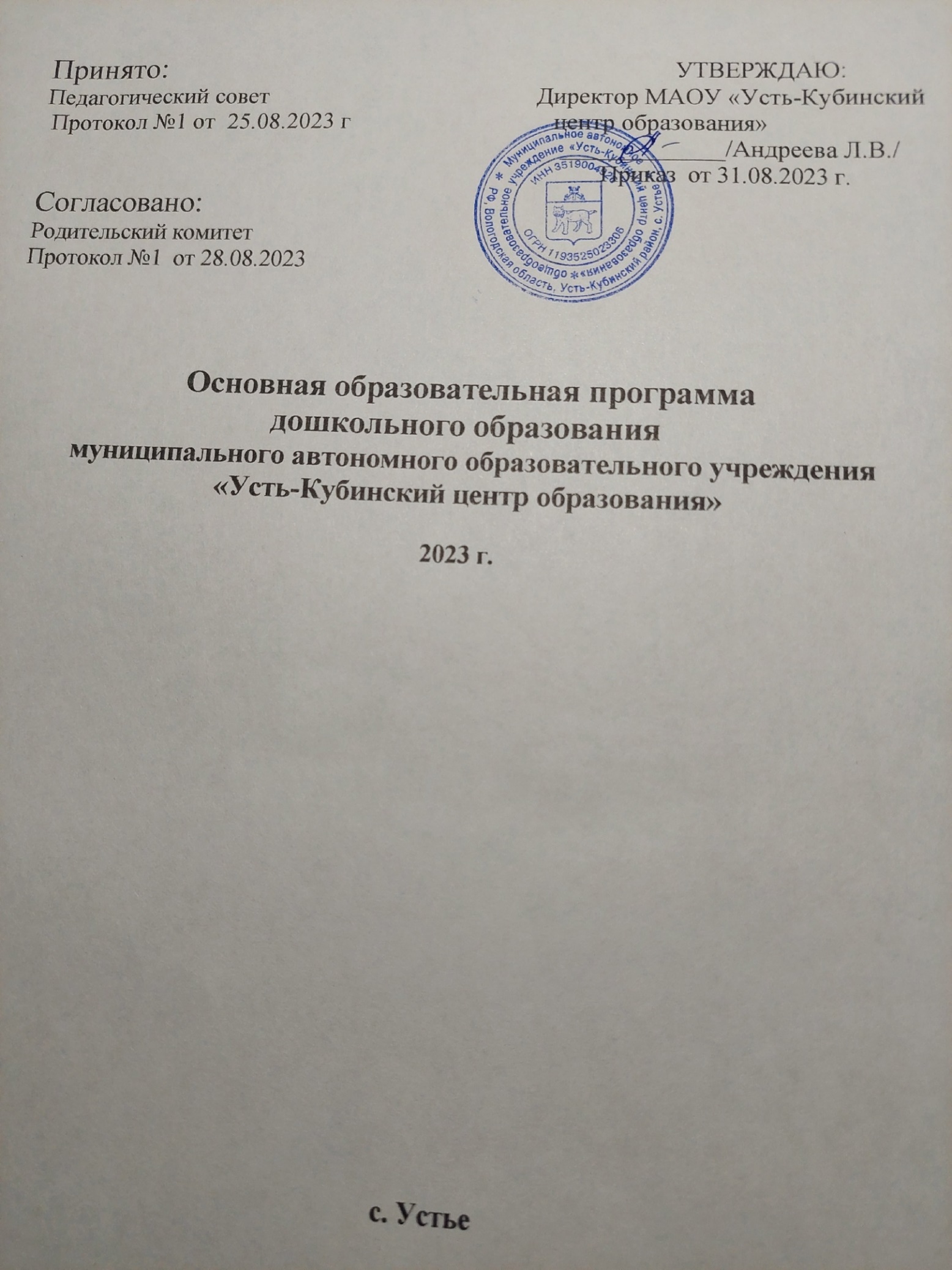 Принято:                                                                                   УТВЕРЖДАЮ:Педагогический совет                                            Директор МАОУ «Усть-Кубинский Протокол №1 от  25.08.2023 г                                 центр образования»                                                                                      _____________/Андреева Л.В./                                                                                    Приказ №166-ОД  от 31.08.2023 г.Согласовано:Родительский комитетПротокол №1  от 28.08.2023Образовательная программадошкольного образованиямуниципального автономного образовательного учреждения  «Усть-Кубинский центр образования»2023 г.с. УстьеСодержаниеЦелевой разделОбязательная частьПояснительная запискаОсновная образовательная программа дошкольного образования муниципального автономного  образовательного учреждения «Усть-Кубинский центр образования» (далее - Программа) разработана в соответствии с:   Федеральным законом «Об образовании в Российской Федерации» от 29.12.2012 г. № 273- ФЗ (в ред. от 29.12.2022 г.);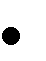    Федеральным государственным образовательным стандартом дошкольного образования, утвержденным приказом Министерства образования и науки РФ от 17.10.2013 г. № 1155 (в ред. от 8.11.2022 г.);   Федеральной образовательной программой дошкольного образования, утвержденной приказом Министерства просвещения РФ от 25.11.2022 г. № 1028;   СП 2.4.3648-20 «Санитарно-эпидемиологическими требованиями к организациям воспитания и обучения, отдыха и оздоровления детей и молодежи», утвержденными Постановлением Главного государственного санитарного врача РФ от 28.09.2020 г. № 28;и другими нормативными и методическими документами.Основная образовательная программа дошкольного образования  (далее – ООП ДО) состоит из обязательной части и части, формируемой участниками образовательных отношений. Обе части являются взаимодополняющими и необходимыми.Объем обязательной части ООП ДО соответствует федеральной образовательной программе дошкольного образования, утвержденной приказом Минпросвещения России от 25.11.2022 № 1028, (далее – ФОП ДО) и составляет не менее 60% от общего объема ООП ДО. Объем части, формируемой участниками образовательных отношений, – не более 40%.Пояснительная записка, описывающая обязательную часть ООП ДО, приведена в ФОП ДО.Часть ООП ДО, формируемая участниками образовательных отношений, направлена на развитие детей в одной или нескольких образовательных областях, видах деятельности и/или культурных практиках. Эта часть в том числе предусматривает включение воспитанников в процесс ознакомления с региональными особенностями села Устье и Усть-Кубинского района. Основной целью работы является формирование нравственно-патриотического отношения и чувства сопричастности к семье, к родному селу, к вологодскому краю, к природе, культуре на основе историко-национальных и природных особенностей родного края. Воспитание чувства собственного достоинства как представителя своего села, уважение к прошлому, настоящему, будущему родного края.Задачи программы с региональным компонентом:1. Закладывать основы духовно-нравственной личности с активной жизненной позицией и с творческим потенциалом, способной к самосовершенствованию, к гармоничному взаимодействию с другими людьми через ознакомление с родным городом и краем2. Формировать чувство привязанности к своему дому, своим близким, детскому саду, друзьям в детском саду.3. Формировать у детей чувства любви к своему родному краю, своей малой родине на основе приобщения к родной природе, культуре и традициям.4. Развивать	гражданскую позицию и патриотические чувства к прошлому, настоящему и будущему родного села, чувства гордости за свою малую Родину.5. Расширять представления детей об истории, культуре, профессиях, людях, социально-экономической значимости родного села и края.6. Формировать представления о России как о родной стране, о Москве как о столице России;7. Формировать	бережное отношение к природе родного края.Основной целью работы является формирование целостных представлений о городе, в котором живут дети, через решение следующих задач:приобщение к истории возникновения родного города (улицы, парки, скверы);знакомство со знаменитыми людьми города;формирование представлений о достопримечательностях родного города и района, его символах;воспитание любви к родному дому, семье, уважения к родителям и их труду;формирование и развитие познавательного интереса к народному творчеству и миру ремесел в родном городе, районе;формирование представлений о животном и растительном мире города, о Красной книге;ознакомление с районом где расположен детский сад, его историей и достопримечательностями.Часть ООП ДО, формируемая участниками образовательных отношений, учитывает современную социокультурную ситуацию развития ребенка:открытость окружающего мира и доступность его познания для ребенка, больше источников информации (телевидение, интернет, большое количество игр и игрушек).культурная неустойчивость окружающего мира, смешение культур в совокупности с многоязычностью, противоречивость предлагаемых разными культурами образцов поведения и образцов отношения к окружающему миру;сложность и быстрая изменяемость окружающей среды с технологической точки зрения, формирование уже на этапе дошкольного детства универсальных, комплексных качеств личности ребенка;понимание ребенком важности и неважности (второстепенности) информации, отбор содержания дошкольного образования, усиление роли взрослого в защите ребенка от негативного воздействия излишних источников познания;агрессивность окружающей среды и ограниченность механизмов приспособляемости человеческого организма к быстро изменяющимся условиям, наличие многочисленных вредных для здоровья факторов, негативное влияние на здоровье детей как физическое, так и психическое.роль инклюзивного образования, влияние на формирование у детей норм поведения, исключающих пренебрежительное отношение к детям с ограниченными возможностями здоровья (далее – ОВЗ).а) Цели и задачи реализации Программы (ФОП ДО п. 14.1):Целью Программы является разностороннее развитие ребенка в период дошкольного детства с учетом возрастных и индивидуальных особенностей на основе духовно- нравственных ценностей российского народа, исторических и национально-культурных тра- диций.К традиционным российским духовно-нравственным ценностям относятся, прежде всего, жизнь, достоинство, права и свободы человека, патриотизм, гражданственность, служение Отечеству и ответственность за его судьбу, высокие нравственные идеалы, крепкая семья, созидательный труд, приоритет духовного над материальным, гуманизм, милосердие, справедливость, коллективизм, взаимопомощь и взаимоуважение, историческая память и преемственность поколений, единство народов России1.Цель Федеральной программы достигается через решение следующих задач:  (ФОП ДО п. 14.2):обеспечение единых для Российской Федерации содержания ДО и планируемых результа- тов освоения образовательной программы ДО;приобщение детей (в соответствии с возрастными особенностями) к базовым ценностям российского народа – жизнь, достоинство, права и свободы человека, патриотизм, граж- данственность, высокие нравственные идеалы, крепкая семья, созидательный труд, прио- ритет духовного над материальным, гуманизм, милосердие, справедливость, коллекти- визм, взаимопомощь и взаимоуважение, историческая память и преемственность поколе- ний, единство народов России;создание условий для формирования ценностного отношения к окружающему миру, ста- новление опыта действий и поступков на основе осмысления ценностей;построение (структурирование) содержания образовательной деятельности на основе учета возрастных и индивидуальных особенностей развития;создание условий для равного доступа к образованию для всех детей дошкольного возрас- та с учетом разнообразия образовательных потребностей и индивидуальных возможно- стей;охрана и укрепление физического и психического здоровья детей, в том числе их эмоцио- нального благополучия;обеспечение развития физических, личностных, нравственных качеств и основ патриотиз- ма, интеллектуальных и художественно-творческих способностей ребенка, его инициатив- ности, самостоятельности и ответственности;обеспечение психолого-педагогической поддержки семьи и повышение компетентности родителей (законных представителей) в вопросах воспитания, обучения и развития, охраны и укрепления здоровья детей, обеспечения их безопасности;достижение детьми на этапе завершения ДО уровня развития, необходимого и достаточно- го для успешного освоения ими образовательных программ начального общего образования.б) Федеральная программа построена на следующих принципах ДО, установленных ФГОС ДО, принципы и подходы к формированию Программы   раскрыты в п. 14.3 ФОП ДОв) Характеристики особенностей развития детей раннего и дошкольного возрастаРанний возраст (2-3 года)На третьем году жизни ребенок вырастает в среднем на 7—8 см, прибавка в весе со- ставляет 2—2,5 кг. Дети активно овладевают разнообразными движениями. Растущие двига- тельные возможности позволяют детям более активно знакомиться с окружающим миром, по- знавать свойства и качества предметов, осваивать новые способы действий, но при этом ма- лыши еще не способны постоянно контролировать  свои движения.  Поэтому воспитателю необходимо проявлять повышенное внимание к действиям детей, оберегать их от неосторож- ных движений, приучать к безопасному поведению в среде сверстников.Организм младших дошкольников недостаточно окреп. Дети легко подвергаются ин- фекциям. Особенно часто страдают их верхние дыхательные пути, так как объем легких ре- бенка пока небольшой и малыш вынужден делать частые вдохи и выдохи. Эти особенности детей воспитателю надо постоянно иметь в виду: следить за чистотой воздуха в помещении, за правильным дыханием детей (через нос, а не ртом) на прогулке, во время ходьбы и подвиж- ных игр.В младшем возрасте интенсивно развиваются структуры и функции головного мозга ребенка, что расширяет его возможности в познании окружающего мира. Для детей этого воз- раста характерно наглядно-действенное и наглядно-образное мышление. Дети «мыслят рука- ми»: не столько размышляют, сколько непосредственно действуют. Чем более разнообразно использует ребенок способы чувственного познания, тем полнее его восприятие, тоньше ощущения, ярче эмоции, а значит, тем отчетливее становятся его представления о мире и успешнее деятельность.На третьем году жизни заметно возрастает речевая активность детей, они начинают проявлять живой интерес к слову. Это обнаруживается в детских высказываниях и вопросах, а также в игре словами. Малыши изменяют слова, придумывают новые, которых нет в речи взрослых; идет быстрое освоение грамматических форм.Под влиянием общения со взрослыми, речевых игр и упражнений к трем годам ребенок начинает успешно использовать простые и распространенные предложения, воспроизводить небольшие стишки и потешки, отвечать на вопросы. Своевременное развитие речи имеет огромное значение для умственного и социального развития дошкольников.Общение детей с воспитателем постоянно обогащается и развивается. Это и эмоцио- нальное общение (обмен положительными эмоциями), и деловое, сопровождающее совмест- ную деятельность взрослого и ребенка, а кроме того, познавательное общение. Дети могут спокойно, не мешая друг другу, играть рядом, объединяться в игре с общей игрушкой, разви- вать несложный игровой сюжет из нескольких взаимосвязанных по смыслу эпизодов, выпол- нять вместе простые поручения.Младший дошкольный возраст (3-4 года).На рубеже трех лет любимым выражением ребенка становится «Я сам!» Отделение себя от взрослого и вместе с тем желание быть как взрослый — характерное противоречие кризиса трех лет.Эмоциональное развитие ребенка этого возраста характеризуется проявлениями таких чувств и эмоций, как любовь к близким, привязанность к воспитателю, доброжелательное отношение к окружающим, сверстникам. Ребенок способен к эмоциональной отзывчивости — он может сопереживать другому ребенку.В младшем дошкольном возрасте поведение ребенка непроизвольно, действия и поступки ситуативны, их последствия ребенок чаще всего не представляет, нормативно развивающемуся ребенку свойственно ощущение безопасности, доверчиво-активное отношение к окружающему.Дети 3—4-х лет усваивают элементарные нормы и правила поведения, связанные с определенными разрешениями и запретами («можно», «нужно», «нельзя»).В 3 года ребенок идентифицирует себя с представителями своего пола. В этом возрасте дети дифференцируют других людей по полу, возрасту; распознают детей, взрослых, пожилых людей, как в реальной жизни, так и на иллюстрациях.У развивающегося трехлетнего человека есть все возможности овладения навыками самообслуживания (становление предпосылок трудовой деятельности) — самостоятельно есть, одеваться, раздеваться, умываться, пользоваться носовым платком, расческой, полотенцем, отправлять свои естественные нужды. К концу четвертого года жизни младший дошкольник овладевает элементарной культурой поведения во время еды за столом и умывания в туалетной комнате. Подобные навыки основываются на определенном уровне развития двигательной сферы ребенка, одним из основных компонентов которого является уровень развития моторной координации.В этот период высока потребность ребенка в движении (его двигательная активность составляет не менее половины времени бодрствования). Ребенок начинает осваивать основные движения, обнаруживая при выполнении физических упражнений стремление к целеполаганию (быстро пробежать, дальше прыгнуть, точно воспроизвести движение и др.).Накапливается определенный запас представлений о разнообразных свойствах предметов, явлениях окружающей действительности и о себе самом. В этом возрасте у ребенка при правильно организованном развитии уже должны быть сформированы основные сенсорные эталоны. Он знаком с основными цветами (красный, желтый, синий, зеленый). Трехлетний ребенок способен выбрать основные формы предметов (круг, овал, квадрат, прямоугольник, треугольник) по образцу, допуская иногда незначительные ошибки. Ему известны слова «больше», «меньше», и из двух предметов (палочек, кубиков, мячей и т. п.) он успешно выбирает больший или меньший.В 3 года дети практически осваивают пространство своей комнаты (квартиры), групповой комнаты в детском саду, двора, где гуляют и т. п. На основании опыта у них складываются некоторые пространственные представления (рядом, перед, на, под). Освоение пространства происходит одновременно с развитием речи: ребенок учится пользоваться словами, обозначающими пространственные отношения (предлоги и наречия).Малыш знаком с предметами ближайшего окружения, их назначением (на стуле сидят, из чашки пьют и т. п.), с назначением некоторых общественно-бытовых зданий (в магазине, супермаркете покупают игрушки, хлеб, молоко, одежду, обувь); имеет представления о знакомых средствах передвижения (легковая машина, грузовая машина, троллейбус, самолет, велосипед и т. п.), о некоторых профессиях (врач, шофер, дворник), праздниках (Новый год, день своего рождения), свойствах воды, снега, песка (снег белый, холодный, вода теплая и вода холодная, лед скользкий, твердый; из влажного песка можно лепить, делать куличики, а сухой песок рассыпается); различает и называет состояния погоды (холодно, тепло, дует ветер, идет дождь). На четвертом году жизни ребенок различает по форме, окраске, вкусу некоторые фрукты и овощи, знает два-три вида птиц, некоторых домашних животных, наиболее часто встречающихся насекомых.Внимание детей четвертого года жизни непроизвольно, однако его устойчивость зависит от интереса к деятельности. Обычно ребенок этого возраста может сосредоточиться в течение 10—15 минут, но привлекательное для него дело может длиться достаточно долго. Память детей непосредственна, непроизвольна и имеет яркую эмоциональную окраску. Дети сохраняют и воспроизводят только ту информацию, которая остается в их памяти без всяких внутренних усилий (понравившиеся стихи и песенки, 2—3 новых слова, рассмешивших или огорчивших его). Мышление трехлетнего ребенка является наглядно-действенным: малыш решает задачу путем непосредственного действия с предметами (складывание матрешки, пирамидки, мисочек, конструирование по образцу и т. п.). В 3 года воображение только начинает развиваться, и прежде всего это происходит в игре. Малыш действует с одним предметом и при этом воображает на его месте другой: палочка вместо ложечки, камешек вместо мыла, стул — машина для путешествий и т. д.В младшем дошкольном возрасте ярко выражено стремление к деятельности. Взрослый для ребенка — носитель определенной общественной функции. Желание ребенка выполнять такую же функцию приводит к развитию игры. Дети овладевают игровыми действиями с игрушками и предметами-заместителями, приобретают первичные умения ролевого поведения. Игра ребенка первой половины четвертого года жизни — это скорее игра рядом, чем вместе. В играх, возникающих по инициативе детей, отражаются умения, приобретенные в совместных со взрослым играх. Сюжеты игр простые, неразвернутые, содержащие одну-две роли.Неумение объяснить свои действия партнеру по игре, договориться с ним приводит к конфликтам, которые дети не в силах самостоятельно разрешить. Конфликты чаще всего возникают по поводу игрушек. Постепенно к четырем годам ребенок начинает согласовывать свои действия, договариваться в процессе совместных игр, использовать речевые формы вежливого общения.В 3—4 года ребенок начинает чаще и охотнее вступать в общение со сверстниками ради участия в общей игре или продуктивной деятельности. Однако ему все еще нужны поддержка и внимание взрослого.Главным средством общения со взрослыми и сверстниками является речь. Словарь младшего дошкольника состоит в основном из слов, обозначающих предметы обихода, игрушки, близких ему людей. Ребенок овладевает грамматическим строем речи, начинает использовать сложные предложения. Девочки по многим показателям развития (артикуляция, словарный запас, беглость речи, понимание прочитанного, запоминание увиденного и услышанного) превосходят мальчиков.В 3—4 года в ситуации взаимодействия со взрослым продолжает формироваться интерес к книге и литературным персонажам. Круг чтения ребенка пополняется новыми произведениями, но уже известные тексты по-прежнему вызывают интерес.Интерес к продуктивной деятельности неустойчив. Замысел управляется изображением и меняется по ходу работы, происходит овладение изображением формы предметов. Работы чаще всего схематичны, поэтому трудно догадаться, что изобразил ребенок. Конструирование носит процессуальный характер. Ребенок может конструировать по образцу лишь элементарные предметные конструкции из двух-трех частей.Музыкально-художественная деятельность детей носит непосредственный и синкретический характер. Восприятие музыкальных образов происходит при организации практической деятельности (проиграть сюжет, рассмотреть иллюстрацию и др.). Совершенствуется звукоразличение, слух: ребенок дифференцирует звуковые свойства предметов, осваивает звуковые предэталоны (громко — тихо, высоко — низко и пр.). Начинает проявлять интерес и избирательность по отношению к различным видам музыкально- художественной деятельности (пению, слушанию, музыкально-ритмическим движениям).Средний дошкольный возраст (4-5 лет)Дети 4—5 лет все еще не осознают социальные нормы и правила поведения, однако у них уже начинают складываться обобщенные представления о том, как надо и не надо себя вести. Как правило, к пяти годам дети без напоминания взрослого здороваются и прощаются, говорят «спасибо» и «пожалуйста», не перебивают взрослого, вежливо обращаются к нему. Кроме того, они могут по собственной инициативе убирать игрушки, выполнять простые трудовые обязанности, доводить дело до конца. В этом возрасте у детей появляются представления о том, как положено себя вести девочкам и как — мальчикам. Дети хорошо выделяют несоответствие нормам и правилам не только в поведении другого, но и в своем собственном. Таким образом, поведение ребенка 4—5 лет не столь импульсивно и непосредственно, как в 3—4 года, хотя в некоторых ситуациях ему все еще требуется напоминание взрослого или сверстников о необходимости придерживаться тех или иных норм и правил.В этом возрасте детьми хорошо освоен алгоритм процессов умывания, одевания, купания, приема пищи, уборки помещения. Дошкольники знают и используют по назначению атрибуты, сопровождающие эти процессы: мыло, полотенце, носовой платок, салфетку, столовые приборы. Уровень освоения культурно-гигиенических навыков таков, что дети свободно переносят их в сюжетно-ролевую игру.К 4—5 годам ребенок способен элементарно охарактеризовать свое самочувствие, привлечь внимание взрослого в случае недомогания.Дети имеют дифференцированное представление о собственной гендерной принадлежности, аргументируют ее по ряду признаков («Я мальчик, я ношу брючки, а не платьица, у меня короткая прическа»). К пяти годам дети имеют представления об особенностях наиболее распространенных мужских и женских профессий, о видах отдыха, специфике поведения в общении с другими людьми, об отдельных женских и мужских качествах.К четырем годам основные трудности в поведении и общении ребенка с окружающими, которые были связаны с кризисом трех лет (упрямство, строптивость, конфликтность и др.), постепенно уходят в прошлое, и любознательный ребенок активно осваивает окружающий егомир предметов и вещей, мир человеческих отношений. Лучше всего это удается детям в игре. Дети 4—5 лет продолжают проигрывать действия с предметами, но теперь внешняя последовательность этих действий уже соответствует реальной действительности: ребенок сначала режет хлеб и только потом ставит его на стол перед куклами (в раннем и в самом началедошкольного возраста последовательность действий не имела для игры такого значения). В игре дети называют свои роли, понимают условность принятых ролей. Происходит разделение игровых и реальных взаимоотношений. В 4—5 лет сверстники становятся для ребенка более привлекательными и предпочитаемыми партнерами по игре, чем взрослый.В возрасте от 4 до 5 лет продолжается усвоение детьми общепринятых сенсорных эталонов, овладение способами их использования и совершенствование обследования предметов. К пяти годам дети, как правило, уже хорошо владеют представлениями об основных цветах, геометрических формах и отношениях величин. Ребенок уже может произвольно наблюдать, рассматривать и искать предметы в окружающем его пространстве. Восприятие в этом возрасте постепенно становится осмысленным, целенаправленным и анализирующим.В среднем дошкольном возрасте связь мышления и действий сохраняется, но уже не является такой непосредственной, как раньше. Во многих случаях не требуется практического манипулирования с объектом, но во всех случаях ребенку необходимо отчетливо воспринимать и наглядно представлять этот объект. Внимание становится все более устойчивым, в отличие от возраста трех лет (если ребенок пошел за мячом, то уже не будет отвлекаться на другие интересные предметы). Важным показателем развития внимания является то, что к пяти годам появляется действие по правилу — первый необходимый элемент произвольного внимания. Именно в этом возрасте дети начинают активно играть в игры с правилами: настольные (лото, детское домино) и подвижные (прятки, салочки). В среднем дошкольном возрасте интенсивно развивается память ребенка. В 5 лет он может запомнить уже 5—6 предметов (из 10—15), изображенных на предъявляемых ему картинках.В возрасте 4—5 лет преобладает репродуктивное воображение, воссоздающее образы, которые описываются в стихах, рассказах взрослого, встречаются в мультфильмах и т. д. Элементы продуктивного воображения начинают складываться в игре, рисовании, конструировании.В этом возрасте происходит развитие инициативности и самостоятельности ребенка в общении со взрослыми и сверстниками. Дети продолжают сотрудничать со взрослыми в практических делах (совместные игры, поручения), наряду с этим активно стремятся к интеллектуальному общению, что проявляется в многочисленных вопросах (почему? Зачем? Для чего?), стремлении получить от взрослого новую информацию познавательного характера. Возможность   устанавливать   причинно-следственные   связи   отражается   в   детских ответах в форме сложноподчиненных предложений. У детей наблюдается потребность в уважении взрослых, их похвале, поэтому на замечания взрослых ребенок пятого года жизни реагирует повышенной обидчивостью. Общение со сверстниками по-прежнему тесно переплетено	с	другими видами	детской	деятельности	(игрой,	трудом,	продуктивнойдеятельностью), однако уже отмечаются и ситуации чистого общения.Для поддержания сотрудничества, установления отношений в словаре детей появляются слова и выражения, отражающие нравственные представления: слова участия, сочувствия, сострадания. Стремясь привлечь внимание сверстника и удержать его в процессе речевого общения, ребенок учится использовать средства интонационной речевой выразительности: регулировать силу голоса, интонацию, ритм, темп речи в зависимости от ситуации общения. В процессе общения со взрослыми дети используют правила речевого этикета: слова приветствия, прощания, благодарности, вежливой просьбы, утешения, сопереживания и сочувствия. Речь становится более связной и последовательной.С нарастанием осознанности и произвольности поведения, постепенным усилением роли речи (взрослого и самого ребенка) в управлении поведением ребенка становится возможным решение более сложных задач в области безопасности. Но при этом взрослому следует учитывать несформированность волевых процессов, зависимость поведения ребенка от эмоций, доминирование эгоцентрической позиции в мышлении и поведении.В художественной и продуктивной деятельности дети эмоционально откликаются на произведения музыкального и изобразительного искусства, художественную литературу, в которых с помощью образных средств переданы различные эмоциональные состояния людей, животных, сказочных персонажей. Дошкольники начинают более целостно воспринимать сюжеты и понимать образы. Важным показателем развития ребенка-дошкольника является изобразительная деятельность. К четырем годам круг изображаемых детьми предметов довольно широк. В рисунках появляются детали. Замысел детского рисунка может меняться по ходу изображения. Дети владеют простейшими техническими умениями и навыками. Конструирование начинает носить характер продуктивной деятельности: дети замысливают будущую конструкцию и осуществляют поиск способов ее исполнения.Старший дошкольный возраст (5-6 лет)Ребенок 5—6 лет стремится познать себя и другого человека как представителя общества, постепенно начинает осознавать связи и зависимости в социальном поведении и взаимоотношениях людей.В этом возрасте в поведении дошкольников происходят качественные изменения — формируется возможность саморегуляции, дети начинают предъявлять к себе те требования, которые раньше предъявлялись им взрослыми. Так, они могут, не отвлекаясь на более интересные дела, доводить до конца малопривлекательную работу (убирать игрушки, наводить порядок в комнате и т. п.). Это становится возможным благодаря осознанию детьми общепринятых норм и правил поведения и обязательности их выполнения.В возрасте от 5 до 6 лет происходят изменения в представлениях ребенка о себе. Эти представления начинают включать не только характеристики, которыми ребенок наделяет себя настоящего в данный отрезок времени, но и качества, которыми он хотел бы или, наоборот, не хотел бы обладать в будущем («Я хочу быть таким, как Человек-Паук», «Я буду как принцесса» и т. п.). В них проявляются усваиваемые детьми этические нормы. В этом возрасте дети в значительной степени ориентированы на сверстников, большую часть времени проводят с ними в совместных играх и беседах, их оценки и мнения становятся существенными для них. Повышается избирательность и устойчивость взаимоотношений с ровесниками. Свои предпочтения дети объясняют успешностью того или иного ребенка в игре. В этом возрасте дети имеют дифференцированное представление о своей гендерной принадлежности по существенным  признакам (женские и мужские качества, особенностипроявления чувств, эмоций, специфика гендерного поведения).Значительные изменения происходят в игровом взаимодействии, в котором существенное место начинает занимать совместное обсуждение правил игры. При распределении детьми этого возраста ролей для игры можно иногда наблюдать и попытки совместного решения проблем («Кто будет…»). Вместе с тем согласование действий, распределение обязанностей у детей чаще всего возникают еще по ходу самой игры. Усложняется игровое пространство (например, в игре «Театр» выделяются сцена и гримерная). Игровые действия становятся разнообразными.Вне игры общение детей становится менее ситуативным. Они охотно рассказывают о том, что с ними произошло: где были, что видели и т. д. Дети внимательно слушают друг друга, эмоционально сопереживают рассказам друзей.Более совершенной становится крупная моторика. Ребенок этого возраста способен к освоению сложных движений: может пройти по неширокой скамейке и при этом даже перешагнуть через небольшое препятствие; умеет отбивать мяч о землю одной рукой несколько раз подряд. Уже наблюдаются различия в движениях мальчиков и девочек (у мальчиков — более порывистые, у девочек — мягкие, плавные, уравновешенные), в общей конфигурации тела в зависимости от пола ребенка.К пяти годам дети обладают довольно большим запасом представлений об окружающем, которые получают благодаря своей активности, стремлению задавать вопросы и экспериментировать. Ребенок этого возраста уже хорошо знает основные цвета и имеет представления об оттенках (например, может показать два оттенка одного цвета — светло- красный и темно-красный). Дети шестого года жизни могут рассказать, чем отличаются геометрические фигуры друг от друга. Для них не составит труда сопоставить между собой по величине большое количество предметов: например, расставить по порядку 7—10 тарелок разной величины и разложить к ним соответствующее количество ложек разного размера. Возрастает способность ребенка ориентироваться в пространстве.Внимание детей становится более устойчивым и произвольным. Они могут заниматься не очень привлекательным, но нужным делом в течение 20—25 минут вместе со взрослым. Ребенок этого возраста уже способен действовать по правилу, которое задается взрослым. Объем памяти изменяется не существенно, улучшается ее устойчивость. При этом для запоминания дети уже могут использовать несложные приемы и средства.В 5—6 лет ведущее значение приобретает наглядно-образное мышление, которое позволяет ребенку решать более сложные задачи с использованием обобщенных наглядных средств (схем, чертежей и пр.) и представлений о свойствах различных предметов и явлений. Возраст 5—6 лет можно охарактеризовать как возраст овладения ребенком активным (продуктивным) воображением, которое начинает приобретать самостоятельность, отделяясь от практической деятельности и предваряя ее. Образы воображения значительно полнее и точнее воспроизводят действительность. Ребенок четко начинает различать действительное и вымышленное.Действия воображения — создание и воплощение замысла — начинают складываться первоначально в игре. Это проявляется в том, что прежде игры рождаются ее замысел и сюжет. Постепенно дети приобретают способность действовать по предварительному замыслу в конструировании и рисовании.На шестом году жизни ребенка происходят важные изменения в развитии речи. Для детей этого возраста становится нормой правильное произношение звуков. Дети начинают употреблять обобщающие слова, синонимы, антонимы, оттенки значений слов, многозначные слова. Словарь детей также активно пополняется существительными, обозначающими названия профессий, социальных учреждений (библиотека, почта, универсам, спортивный клуб и т. д.), глаголами, обозначающими трудовые действия людей разных профессий, прилагательными и наречиями, отражающими качество действий, отношение людей к профессиональной деятельности. Дети учатся самостоятельно строить игровые и деловые диалоги, осваивая правила речевого этикета, пользоваться прямой и косвенной речью; в описательном и повествовательном монологах способны передать состояние героя, его настроение, отношение к событию, используя эпитеты и сравнения.Круг чтения ребенка 5—6 лет пополняется произведениями разнообразной тематики, в том числе связанной с проблемами семьи, взаимоотношений со взрослыми, сверстниками, с историей страны. Он способен удерживать в памяти большой объем информации, ему доступно чтение с продолжением.Повышаются возможности безопасности жизнедеятельности ребенка 5—6 лет. Это связано с ростом осознанности и произвольности поведения, преодолением эгоцентрической позиции (ребенок становится способным встать на позицию другого). Развивается прогностическая функция мышления, что позволяет ребенку видеть перспективу событий, предвидеть (предвосхищать) близкие и отдаленные последствия собственных действий и поступков и действий, и поступков других людей.В старшем дошкольном возрасте освоенные ранее виды детского труда выполняются качественно, быстро, осознанно. Становится возможным освоение детьми разных видов ручного труда.В процессе восприятия художественных произведений, произведений музыкального и изобразительного искусства дети способны осуществлять выбор того (произведений, персонажей, образов), что им больше нравится, обосновывая его с помощью элементов эстетической оценки. Они эмоционально откликаются на те произведения искусства, в которых переданы понятные им чувства и отношения, различные эмоциональные состояния людей, животных, борьба добра со злом. Совершенствуется качество музыкальной деятельности. Творческие проявления становятся более осознанными и направленными (образ, средства выразительности продумываются и сознательно подбираются детьми). В продуктивной деятельности дети также могут изобразить задуманное (замысел ведет за собой изображение).Ребенок на пороге школы (6-7 лет)Ребенок на пороге школы обладает устойчивыми социально-нравственными чувства и эмоциями, высоким самосознанием и осуществляет себя как субъект деятельности и поведения.Мотивационная сфера дошкольников 6—7 лет расширяется за счет развития таких социальных мотивов, как познавательные, просоциальные (побуждающие делать добро), самореализации. Поведение ребенка начинает регулироваться также его представлениями о том, что хорошо и что плохо. С развитием морально-нравственных представлений напрямую связана и возможность эмоционально оценивать свои поступки. Ребенок испытывает чувство удовлетворения, радости, когда поступает правильно, хорошо, и смущение, неловкость, когда нарушает правила, поступает плохо. Общая самооценка детей представляет собой глобальное, положительное недифференцированное отношение к себе, формирующееся под влиянием эмоционального отношения со стороны взрослых.К концу дошкольного возраста происходят существенные изменения в эмоциональной сфере. С одной стороны, у детей этого возраста более богатая эмоциональная жизнь, их эмоции глубоки и разнообразны по содержанию. С другой стороны, они более сдержанны и избирательны в эмоциональных проявлениях. К концу дошкольного возраста у них формируются обобщенные эмоциональные представления, что позволяет им предвосхищать последствия своих действий. Это существенно влияет на эффективность произвольной регуляции поведения — ребенок может не только отказаться от нежелательных действий или хорошо себя вести, но и выполнять неинтересное задание, если будет понимать, что полученные результаты принесут кому-то пользу, радость и т. п. Благодаря таким изменениям в эмоциональной сфере поведение дошкольника становится менее ситуативным и чаще выстраивается с учетом интересов и потребностей других людей.Сложнее и богаче по содержанию становится общение ребенка со взрослым. Дошкольник внимательно слушает рассказы родителей о том, что у них произошло на работе, живо интересуется тем, как они познакомились, при встрече с незнакомыми людьми часто спрашивает, где они живут, есть ли у них дети, кем они работают и т. п. Большую значимость для детей 6—7 лет приобретает общение между собой. Их избирательные отношения становятся устойчивыми, именно в этот период зарождается детская дружба. Дети продолжают активно сотрудничать, вместе с тем у них наблюдаются и конкурентные отношения — в общении и взаимодействии они стремятся в первую очередь проявить себя, привлечь внимание других к себе. Однако у них есть все возможности придать такому соперничеству продуктивный и конструктивный характер и избегать негативных форм поведения.К семи годам дети определяют перспективы взросления в соответствии с гендерной ролью, проявляют стремление к усвоению определенных способов поведения, ориентированных на выполнение будущих социальных ролей.К 6—7 годам ребенок уверенно владеет культурой самообслуживания и культурой здоровья.В играх дети 6—7 лет способны отражать достаточно сложные социальные события — рождение ребенка, свадьба, праздник, война и др. В игре может быть несколько центров, в каждом из которых отражается та или иная сюжетная линия. Дети этого возраста могут по ходу игры брать на себя две роли, переходя от исполнения одной к исполнению другой. Они могут вступать во взаимодействие с несколькими партнерами по игре, исполняя как главную, так и подчиненную роль.Продолжается дальнейшее развитие моторики ребенка, наращивание и самостоятельное использование двигательного опыта. Расширяются представления о самом себе, своих физических возможностях, физическом облике. Совершенствуются ходьба, бег, шаги становятся равномерными, увеличивается их длина, появляется гармония в движениях рук и ног. Ребенок способен быстро перемещаться, ходить и бегать, держать правильную осанку. По собственной инициативе дети могут организовывать подвижные игры и простейшие соревнования со сверстниками.В возрасте 6—7 лет происходит расширение и углубление представлений детей о форме, цвете, величине предметов. Ребенок уже целенаправленно, последовательно обследует внешние особенности предметов. При этом он ориентируется не на единичные признаки, а на весь комплекс (цвет, форма, величина и др.). К концу дошкольного возраста существенно увеличивается устойчивость непроизвольного внимания, что приводит к меньшей отвлекаемости детей. Сосредоточенность и длительность деятельности ребенка зависит от ее привлекательности для него. Внимание мальчиков менее устойчиво. В 6—7 лет у детей увеличивается объем памяти, что позволяет им непроизвольно запоминать достаточно большой объем информации. Девочек отличает больший объем и устойчивость памяти.Воображение детей данного возраста становится, с одной стороны, богаче и оригинальнее, а с другой — более логичным и последовательным, оно уже не похоже на стихийное фантазирование детей младших возрастов. Несмотря на то что увиденное или услышанное порой преобразуется детьми до неузнаваемости, в конечных продуктах их воображения четче прослеживаются объективные закономерности действительности. Так, например, даже в самых фантастических рассказах дети стараются установить причинно- следственные связи, в самых фантастических рисунках — передать перспективу. При придумывании сюжета игры, темы рисунка, историй и т.п. дети 6—7 лет не только удерживают первоначальный замысел, но могут обдумывать его до начала деятельности.В этом возрасте продолжается развитие наглядно-образного мышления, которое позволяет ребенку решать более сложные задачи с использованием обобщенных наглядных средств (схем, чертежей и пр.) и обобщенных представлений о свойствах различных предметов и явлений. Действия наглядно-образного мышления (например, при нахождении выхода из нарисованного лабиринта) ребенок этого возраста, как правило, совершает уже в уме, не прибегая к практическим предметным действиям даже в случаях затруднений. Возможность успешно совершать действия сериации и классификации во многом связана с тем, что на седьмом году жизни в процесс мышления все более активно включается речь. Использование ребенком (вслед за взрослым) слова для обозначения существенных признаков предметов и явлений приводит к появлению первых понятий.Речевые умения детей позволяют полноценно общаться с разным контингентом людей (взрослыми и сверстниками, знакомыми и незнакомыми). Дети не только правильно произносят, но и хорошо различают фонемы (звуки) и слова. Овладение морфологической системой языка позволяет им успешно образовывать достаточно сложные грамматические формы существительных, прилагательных, глаголов. В своей речи старший дошкольник все чаще использует сложные предложения (с сочинительными и подчинительными связями). В 6—7 лет увеличивается словарный запас. В процессе диалога ребенок старается исчерпывающе ответить на вопросы, сам задает вопросы, понятные собеседнику, согласует свои реплики с репликами других. Активно развивается и другая форма речи — монологическая. Дети могут последовательно и связно пересказывать или рассказывать. Важнейшим итогом развития речи на протяжении всего дошкольного детства является то, что к концу этого периода речь становится подлинным средством как общения, так и познавательной деятельности, а также планирования и регуляции поведения.К концу дошкольного детства ребенок формируется как будущий самостоятельный читатель. Тяга к книге, ее содержательной, эстетической и формальной сторонам — важнейший итог развития дошкольника-читателя.Музыкально-художественная	деятельность	характеризуется большой самостоятельностью. Развитие познавательных интересов приводит к стремлению получить знания о видах и жанрах искусства (история создания музыкальных шедевров, жизнь и творчество композиторов и исполнителей). Дошкольники начинают проявлять интерес к посещению театров, понимать ценность произведений музыкального искусства.В продуктивной деятельности дети знают, что хотят изобразить, и могут целенаправленно следовать к своей цели, преодолевая препятствия и не отказываясь от своего замысла, который теперь становится опережающим. Они способны изображать все, что вызывает у них интерес. Созданные изображения становятся похожи на реальный предмет, узнаваемы и включают множество деталей. Совершенствуется и усложняется техника рисования, лепки, аппликации.Дети способны конструировать по схеме, фотографиям, заданным условиям, собственному замыслу постройки из разнообразного строительного материала, дополняя их архитектурными деталями; делать игрушки путем складывания бумаги в разных направлениях; создавать фигурки людей, животных, героев литературных произведений из природного материала. Наиболее важным достижением детей в данной образовательной области является овладение композицией.1.1.2.  Планируемые результаты освоения ПрограммыПланируемые результаты освоения Программы в каждой возрастной группе, конкретизирующие требования ФГОС ДО к целевым ориентирам по ФОП ДО (п.15)В соответствии с ФГОС ДО специфика дошкольного возраста и системные особенности ДО делают неправомерными требования от ребенка дошкольного возраста конкретных обра- зовательных достижений. Поэтому планируемые результаты освоения Программы представ- ляют собой возрастные характеристики возможных достижений ребенка дошкольного возрас- та на разных возрастных этапах и к завершению ДО.В соответствии с периодизацией психического развития ребенка согласно культурно- исторической психологии, в данной Программе дошкольное детство подразделяется на два возраста: ранний (от одного года до трех лет) и дошкольный возраст (от трех до семи лет).Обозначенные в Программе возрастные ориентиры «к трем годам» и так далее имеют условный характер, что предполагает широкий возрастной диапазон для достижения ребенком планируемых результатов. Это связано с неустойчивостью, гетерохронностью и индивидуаль- ным темпом психического развития детей в дошкольном детстве, особенно при прохождении критических периодов. По этой причине ребенок может продемонстрировать обозначенные в планируемых результатах возрастные характеристики развития раньше или позже заданных возрастных ориентиров.Степень выраженности возрастных характеристик возможных достижений может разли- чаться у детей одного возраста по причине высокой индивидуализации их психического раз- вития и разных стартовых условий освоения образовательной программы. Обозначенные раз- личия не должны быть констатированы как трудности ребенка в освоении образовательной программы ДОО и не подразумевают его включения в соответствующую целевую группу.Планируемые результаты в раннем возрасте (к трем годам):у ребенка развита крупная моторика, он активно использует освоенные ранее движения, начинает осваивать бег, прыжки, повторяет за взрослым простые имитационные упражнения, понимает указания взрослого, выполняет движения по зрительному и звуковому ориентирам; с желанием играет в подвижные игры;ребенок демонстрирует элементарные культурно-гигиенические навыки, владеет про- стейшими навыками самообслуживания (одевание, раздевание, самостоятельно ест и тому по- добное);ребенок стремится к общению со взрослыми, реагирует на их настроение;ребенок проявляет интерес к сверстникам; наблюдает за их действиями и подражает им; играет рядом;ребенок понимает и выполняет просты поручения взрослого;ребенок стремится проявлять самостоятельность в бытовом и игровом поведении;ребенок способен направлять свои действия на достижение простой, самостоятельно по- ставленной цели; знает, с помощью каких средств и в какой последовательности продвигаться к цели;ребенок владеет активной речью, использует в общении разные части речи, простые предложения из 4-х слов и более, включенные в общение; может обращаться с вопросами и просьбами;ребенок проявляет интерес к стихам, сказкам, повторяет отдельные слова и фразы за взрослым;ребенок рассматривает картинки, показывает и называет предметы, изображенные наних;ребенок различает и называет основные цвета, формы предметов, ориентируется в ос-новных пространственных и временных отношениях;ребенок осуществляет поисковые и обследовательские действия;ребенок знает основные особенности внешнего облика человека, его деятельности; свое имя, имена близких; демонстрирует первоначальные представления о населенном пункте, в котором живет (город, село и так далее);ребенок имеет представления об объектах живой и неживой природы ближайшего окру- жения и их особенностях, проявляет положительное отношение и интерес к взаимодействию с природой, наблюдает за явлениями природы, старается не причинять вред живым объектам;ребенок с удовольствием слушает музыку, подпевает, выполняет простые танцевальные движения;ребенок эмоционально откликается на красоту природы и произведения искусства;ребенок осваивает основы изобразительной деятельности (лепка, рисование) и конструи- рования: может выполнять уже довольно сложные постройки (гараж, дорогу к нему, забор) и играть с ними; рисует дорожки, дождик, шарики; лепит палочки, колечки, лепешки;ребенок активно действует к окружающими его предметами, знает названия, свойства и назначение многих предметов, находящихся в его повседневном обиходе;ребенок в играх отображает действия окружающих («готовит обед», «ухаживает за боль- ным» и другое), воспроизводит не только их последовательность и взаимосвязь, но и социаль- ные отношения (ласково обращается с куклой, делает ей замечания), заранее определяет цель («Я буду лечить куклу»).Планируемы результаты в дошкольном возрасте. К четырем годам:ребенок демонстрирует положительное отношение к разнообразным физическим упраж- нениям, проявляет избирательный интерес к отдельным двигательным действиям (бросание и ловля мяча, ходьба, бег, прыжки) и подвижным играм;ребенок проявляет элементы самостоятельности в двигательной деятельности, с интере- сом включается в подвижные игры, стремится к выполнению правил и основных ролей в игре, выполняет простейшие правила построения и перестроения, выполняет ритмические упраж- нения под музыку;ребенок демонстрирует координацию движений при выполнении упражнений, сохраняет равновесие при ходьбе, беге, прыжках, способен реагировать на сигналы, переключаться с од- ного движения на другое, выполнять движения в общем для всех темпе;ребенок владеет культурно-гигиеническими навыками: умывание, одевание и тому по- добное, соблюдает требования гигиены, имеет первичные представления о факторах, положи- тельно влияющих на здоровье;ребенок проявляет доверие к миру, положительно оценивает себя, говорит о себе в пер- вом лице;ребенок откликается эмоционально на ярко выраженное состояние близких и сверстни- ков по показу и побуждению взрослых; дружелюбно настроен в отношении других детей;ребенок владеет элементарными нормами и правилами поведения, связанными с опреде- ленными разрешениями и запретами («можно», «нельзя»), демонстрирует стремление к поло- жительным поступкам;ребенок демонстрирует интерес к сверстникам в повседневном общении и бытовой дея- тельности, владеет элементарными средствами общения в процессе взаимодействия со сверстниками;ребенок проявляет интерес к правилам безопасного поведения; осваивает безопасные способы обращения со знакомыми предметами ближайшего окружения;ребенок охотно включается в совместную деятельность со взрослым, подражает его дей- ствиям, отвечает на вопросы взрослого и комментирует его действия в процессе совместной деятельности;ребенок произносит правильно в словах все гласные и согласные звуки, кроме шипящих и сонорных, согласовывает слова в предложении в роде, числе и падеже, повторяет за педаго- гическим работником (далее – педагог) рассказы из 3-4 предложений, пересказывает знакомые литературные произведения, использует речевые формы вежливого общения;ребенок понимает содержание литературных произведений и участвует в их драматиза- ции, рассматривает иллюстрации в книгах, запоминает небольшие потешки, стихотворения, эмоционально откликается на них;ребенок демонстрирует умения вступать в речевое общение со знакомыми взрослыми: понимает обращенную к нему речь, отвечает на вопросы, используя простые пространствен- ные предложения; проявляет речевую активность в общении со сверстником;ребенок совместно со взрослым пересказывает знакомые сказки, короткие стихи;ребенок демонстрирует познавательную активность в деятельности, проявляет эмоции удивления в процессе познания, отражает в общении и совместной деятельности со взрослы- ми и сверстниками полученные представления о предметах и объектах ближайшего окруже- ния, задает вопросы констатирующего и проблемного характера;ребенок проявляет потребность в познавательном общении со взрослыми; демонстрирует стремление к наблюдению, сравнению, обследованию свойств и качеств предметов, к про- стейшему экспериментированию с предметами и материалами: проявляет элементарные пред- ставления о величине, форме и количестве предметов и умения сравнивать предметы по этим характеристикам;ребенок проявляет интерес к миру, к себе и окружающим людям;ребенок знает об объектах ближайшего окружения: о родном населенном пункте, его названии, достопримечательностях и традициях;ребенок имеет преставление о разнообразных объектах живой и неживой природы бли- жайшего окружения, выделяет их отличительные особенности и свойства, различает времена года и характерные для них явления природы, имеет представления о сезонных изменениях в жизни животных, растений и человека, интересуется природой, положительно относится ко всем живым существам, знает о правилах поведения в природе, заботится о животных и рас- тениях, не причиняет им вред;ребенок способен создавать простые образы в рисовании и аппликации, строить простую композицию с использованием нескольких цветов, создавать несложные формы из глины и теста, видоизменять их и украшать; использовать простые строительные детали для создания постройки с последующим ее анализом;ребенок с интересом вслушивается в музыку, запоминает и узнает знакомые произведе- ния, проявляет эмоциональную отзывчивость, различает музыкальные ритмы, передает их в движении;ребенок активно взаимодействует со сверстниками в игре, принимает на себя роль и дей- ствует от имени героя, строит ролевые высказывания, использует предметы-заместители, раз- ворачивает несложный игровой сюжет из нескольких эпизодов;ребенок в дидактических играх действует в рамках правил, в театрализованных играх разыгрывает отрывки из знакомых сказок, рассказов, передает интонацию и мимические дви- жения.К пяти годам:ребенок проявляет интерес к разнообразным физическим упражнениям, действиям с физ- культурными пособиями, настойчивость для достижения результата, испытывает потребность в двигательной активности;ребенок демонстрирует координацию, быстроту, силу, выносливость, гибкость, ловкость, развитие крупной и мелкой моторики, активно и с интересом выполняет основные движения,общеразвивающие упражнения и элементы спортивных упражнений, с желанием играет в по- движные игры, ориентируется в пространстве, переносит освоенные движения в самостоя- тельную деятельность;ребенок стремится узнать о правилах здорового образа жизни, готов элементарно охарак- теризовать свое самочувствие, привлечь внимание взрослого в случае недомогания;ребенок стремится к самостоятельному осуществлению процессов личной гигиены, их правильной организации;ребенок выполняет самостоятельно правила общения со взрослым, внимателен к его сло- вам и мнению, стремится к познавательному, интеллектуальному общению со взрослыми: за- дает много вопросов поискового характера, стремится к одобряемым формам поведения, за- мечает ярко выраженное эмоциональное состояние окружающих людей, по примеру педагога проявляет сочувствие;ребенок без напоминания взрослого здоровается и прощается, говорит «спасибо» и «по- жалуйста»;ребенок демонстрирует стремление к общению со сверстниками, по предложению педа- гога может договориться с детьми, стремится к самовыражению в деятельности, к признанию и уважению сверстников;ребенок познает правила безопасного поведения и стремится их выполнять в повседневной жизни;ребенок самостоятелен в самообслуживании;ребенок проявляет познавательный интерес к труду взрослых, профессиям, технике; отражает эти представления в играх;ребенок стремится к выполнению трудовых обязанностей, охотно включается в совместный труд со взрослыми или сверстниками;ребенок инициативен в разговоре, использует разные типы реплик и простые формы объяснительной речи, речевые контакты становятся более длительными и активными;ребенок большинство звуков произносит правильно, пользуется средствами эмоциональной и речевой выразительности;ребенок самостоятельно пересказывает знакомые сказки, с небольшой помощью взросло- го составляет описательные рассказы и загадки;ребенок проявляет словотворчество, интерес к языку, с интересом слушает литературные тексты, воспроизводит текст;ребенок способен рассказать о предмете, его назначении и особенностях, о том, как он был создан;ребенок проявляет стремление к общению со сверстниками в процессе познавательной деятельности, осуществляет обмен информацией; охотно сотрудничает со взрослыми не только в совместной деятельности, но и в свободной самостоятельной; отличается высокой активностью и любознательностью;ребенок активно познает и называет свойства и качества предметов, особенности объектов природы, обследовательские действия; объединяет предметы и объекты в видовые категории с указанием характерных признаков;ребенок задает много вопросов поискового характера, включается в деятельность экспериментирования, использует исследовательские действия, предпринимает попытки сделать логические выводы;ребенок с удовольствием рассказывает о себе, своих желаниях, достижениях, семье, семейном быте, традициях; активно участвует в мероприятиях и праздниках, готовящихся в группе, в ДОО, имеет представления о малой родине, названии населенного пункта, улицы, некоторых памятных мест;ребенок имеет представление о разнообразных представителях живой природы родного края, их особенностях, свойствах объектов неживой природы, сезонных изменениях в жизни природы, явлениях природы, интересуется природой, экспериментирует, положительно относится ко всем живым существам, знает правила поведения в природе, стремится самостоятельно ухаживать за растениями и животными, беречь их;ребенок владеет количественным и порядковым счетом в пределах пяти, умением непосредственно сравнивать предметы по форме и величине, различает части суток, знает их последовательность, понимает временную последовательность «вчера, сегодня, завтра», ориентируется от себя в движении; использует математические представления для познания окружающей действительности;ребенок проявляет интерес к различным видам искусства, эмоционально откликается на отраженные в произведениях искусства действия, поступки, события;ребенок проявляет себя в разных видах музыкальной, изобразительной, театрализованной деятельности, используя выразительные и изобразительные средства;ребенок использует накопленный художественно-творческий опыт в самостоятельной деятельности, с желанием участвует в культурно-досуговой деятельности (праздниках, развлечениях и других видах культурно-досуговой деятельности);ребенок создает изображения и постройки в соответствии с темой, используя разнообразные материалы, владеет техническими и изобразительными умениями;ребенок называет роль до начала игры, обозначает новую роль по ходу игры, активно использует предметы-заместители, предлагает игровой замысел и проявляет инициативу в развитии сюжета, активно включается в ролевой диалог, проявляет творчество в создании игровой обстановки;ребенок принимает игровую задачу в играх с правилами, проявляет интерес к результату, выигрышу; ведет негромкий диалог с игрушками, комментирует их «действия» в режиссерских играх.К шести годам:ребенок демонстрирует ярко выраженную потребность в двигательной активности, проявляет интерес к новым и знакомым физическим упражнениям, пешим прогулкам, показывает избирательность и инициативу при выполнении упражнений, имеет представления о некоторых видах спорта, туризме как форме активного отдыха;ребенок проявляет осознанность во время занятий физической культурой, демонстрирует выносливость, быстроту, силу, гибкость, ловкость, координацию, выполняет упражнения в заданном ритме и темпе, способен проявить творчество при составлении несложных комбинаций из знакомых упражнений;ребенок проявляет доступный возрасту самоконтроль, способен привлечь внимание других детей и организовать знакомую подвижную игру;ребенок проявляет духовно-нравственные качества и основы патриотизма в процессе ознакомления с видами спорта и достижениями российских спортсменов;ребенок владеет основными способами укрепления здоровья (закаливание, утренняя гимнастика, соблюдение личной гигиены, безопасное поведение и другие); мотивирован на сбережение и укрепление собственного здоровья и здоровья окружающих;ребенок настроен положительно по отношению к окружающим, охотно вступает в общение со взрослыми и сверстниками, проявляет сдержанность по отношению к незнакомым людям, при общении со взрослыми и сверстниками ориентируется на общепринятые нормы и правила культуры поведения, проявляет в поведении уважение и привязанность к родителям (законным представителям), демонстрирует уважение к педагогам, интересуется жизнью семьи и ДОО;ребенок способен различать разные эмоциональные состояния взрослых и сверстников, учитывает их в своем поведении, откликается на просьбу помочь, в оценке поступков опирается на нравственные представления;ребенок проявляет активность в стремлении к познанию разных видов труда и профессий, бережно относится к предметному миру как результату труда взрослых, стремится участвовать в труде взрослых, самостоятелен, инициативен в самообслуживании, участвует со сверстниками в разных видах повседневного и ручного труда;ребенок владеет представлениями о безопасном поведении, соблюдает правила безопасного поведения в разных видах деятельности, демонстрирует умения правильно и безопасно пользоваться под присмотром взрослого бытовыми предметами и приборами, безопасногообщения с незнакомыми животными, владеет основными правилами безопасного поведения на улице;ребенок регулирует свою активность в деятельности, умеет соблюдать очередность и учитывать права других людей, проявляет инициативу в общении и деятельности, задает вопросы различной направленности, слушает и понимает взрослого, действует по правилу или образцу в разных видах деятельности, способен к произвольным действиям;ребенок проявляет инициативу и самостоятельность в процессе придумывания загадок, сказок, рассказов, владеет первичными приемами аргументации и доказательства, демонстрирует богатый словарный запас, безошибочно пользуется обобщающими словами и понятиями, самостоятельно пересказывает рассказы и сказки, проявляет избирательное отношение к произведениям определенной тематики и жанра;ребенок испытывает познавательный интерес к событиям, находящимся за рамками личного опыта, фантазирует, предлагает пути решения проблем, имеет представления о социальном, предметном и природном мире; ребенок устанавливает закономерности причинно- следственного характера, приводит логические высказывания; проявляет любознательность;ребенок использует математические знания, способы и средства для познания окружающего мира; способен к произвольным умственным действиям; логическим операциям анализа, сравнения, обобщения, систематизации, классификации и другим, оперируя предметами, разными по величине, форме, количеству; владеет счетом, ориентировкой в пространстве и времени;ребенок знает о цифровых средствах познания окружающей действительности, использует некоторые из них, придерживаясь правил безопасного обращения с ними;ребенок проявляет познавательный интерес к населенному пункту, в котором живет, знает некоторые сведения о его достопримечательностях, событиях городской и сельской жизни; знает название своей страны, ее государственные символы;ребенок имеет представление о живой природе разных регионов России, может классифицировать объекты по разным признакам; имеет представление об особенностях и потребностях живого организма, изменениях в жизни природы в разные сезоны года, соблюдает правила поведения в природе, ухаживает за растениями и животными, бережно относится к ним;ребенок проявляет интерес и (или) с желанием занимается музыкальной, изобразитель- ной, театрализованной деятельностью; различает виды, жанры, формы в музыке, изобрази- тельном и театральном искусстве; проявляет музыкальные и художественно-творческие способности;ребенок принимает активное участие в праздничных программах и их подготовке; взаимодействует со всеми участниками культурно-досуговых мероприятий;ребенок самостоятельно определяет замысел рисунка, аппликации, лепки, постройки, создает образы и композиционные изображения, интегрируя освоенные техники и средства выразительности, использует разнообразные материалы;ребенок согласовывает свои интересы с интересами партнеров в игровой деятельности, умеет предложить и объяснить замысел игры, комбинировать сюжеты на основе разных собы тий, создавать игровые образы, управлять персонажами в режиссерской игре;ребенок проявляет интерес к игровому экспериментированию, развивающим и познавательным играм, в играх с готовым содержанием и правилами действует в точном соответствии с игровой задачей и правилами.Планируемые результаты на этапе завершения освоения Программы (к концу дошкольного возраста):у ребенка сформированы основные психофизические и нравственно-волевые качества; ребенок владеет основными движениями и элементами спортивных игр, может контролировать свои движения и управлять ими;ребенок соблюдает элементарные правила здорового образа жизни и личной гигиены;ребенок результативно выполняет физические упражнения (общеразвивающие, основные движения, спортивные), участвует в туристских пеших прогулках, осваивает простейшие туристские навыки, ориентируется на местности;ребенок проявляет элементы творчества в двигательной деятельности;ребенок проявляет нравственно-волевые качества, самоконтроль и может осуществлять анализ своей двигательной деятельности;ребенок проявляет духовно-нравственные качества и основы патриотизма в ходе занятий физической культурой и ознакомлением с достижениями российского спорта;ребенок имеет начальные представления о правилах безопасного поведения в двигатель- ной деятельности; о том, что такое здоровье, понимает, как поддержать, укрепить и сохранить его;ребенок владеет навыками личной гигиены, может заботливо относиться к своему здоро- вью и здоровью окружающих, стремится оказать помощь и поддержку другим людям;ребенок соблюдает элементарные социальные нормы и правила поведения в различных видах деятельности, взаимоотношениях со взрослыми и сверстниками;ребенок владеет средствами общения и способами взаимодействия со взрослыми и сверстниками; способен понимать и учитывать интересы и чувства других; договариваться и дружить со сверстниками; старается разрешать возникающие конфликты конструктивными способами;ребенок способен понимать свои переживания и причины их возникновения, регулиро- вать свое поведение и осуществлять выбор социально одобряемых действий в конкретных си- туациях, обосновывать свои ценностные ориентации;ребенок стремится сохранять позитивную самооценку;ребенок проявляет положительное отношение к миру, разным видам труда, другим лю- дям и самому себе;у ребенка выражено стремление заниматься социально значимой деятельностью;ребенок способен откликаться на эмоции близких людей, проявлять эмпатию (сочув- ствие, сопереживание, содействие);ребенок способен к осуществлению социальной навигации как ориентации в социуме и соблюдению правил безопасности в реальном и цифровом взаимодействии;ребенок способен решать адекватные возрасту интеллектуальные, творческие и личност- ные задачи; применять накопленный опыт для осуществления различных видов детской дея- тельности, принимать собственные решения и проявлять инициативу;ребенок владеет речью как средством коммуникации, ведет диалог со взрослыми и сверстниками, использует формулы речевого этикета в соответствии с ситуацией общения, владеет коммуникативно-речевыми умениями;ребенок знает и осмысленно воспринимает литературные произведения различных жан- ров, имеет предпочтения в жанрах литературы, проявляет интерес к книгам познавательного характера, определяет характеры персонажей, мотивы их поведения, оценивает поступки ли- тературных героев;ребенок обладает начальными знаниями о природном и социальном мире, в котором он живет: элементарными представлениями из области естествознания, математики, истории, ис- кусства и спорта, информатики и инженерии и тому подобное; о себе, собственной принад- лежности и принадлежности других людей к определенному полу; составе семьи, родствен- ных отношениях и взаимосвязях, семейных традициях; об обществе, его национально- культурных ценностях; государстве и принадлежности к нему;ребенок проявляет любознательность, активно задает вопросы взрослым и сверстникам; интересуется субъективно новым и неизвестным в окружающем мире; способен самостоя- тельно придумывать объяснения явлениям природы и поступкам людей; склонен наблюдать, экспериментировать; строить смысловую картину окружающей реальности, использует ос- новные культурные способы деятельности;ребенок имеет представление о жизни людей в России, имеет некоторые представления о важных исторических событиях Отечества; имеет представление о многообразии стран и народов мира;ребенок способен применять в жизненных и игровых ситуациях знания о количестве, форме, величине предметов, пространстве и времени, умения считать, измерять, сравнивать, вычислять и тому подобное;ребенок имеет разнообразные познавательные умения: определяет противоречия, форму- лирует задачу исследования, использует разные способы и средства проверки предположений: сравнение с эталонами, классификацию, систематизацию, некоторые цифровые средства и другое;ребенок имеет представление о некоторых наиболее ярких представителях живой приро- ды России и планеты, росте и развитии живых существ; свойствах неживой природы, сезон- ных изменениях в природе, наблюдает за погодой, живыми объектами, имеет сформирован- ный познавательный интерес к природе, осознанно соблюдает правила поведения в природе, знает способы охраны природы, демонстрирует заботливое отношение к ней;ребенок способен воспринимать и понимать произведения различных видов искусства, имеет предпочтения в области музыкальной, изобразительной, театрализованной деятельно- сти;ребенок выражает интерес к культурным традициям народа в процессе знакомства с раз- личными видами и жанрами искусства; обладает начальными знаниями об искусстве;ребенок владеет умениями, навыками и средствами художественной выразительности в различных видах деятельности и искусства; использует различные технические приемы в сво- бодной художественной деятельности;ребенок участвует в создании индивидуальных и коллективных творческих работ, тема- тических композиций к праздничным утренникам и развлечениям, художественных проектах;ребенок самостоятельно выбирает технику и выразительные средства для наиболее точ- ной передачи образа и своего замысла, способен создавать сложные объекты и композиции, преобразовывать и использовать с учетом игровой ситуации;ребенок владеет разными формами и видами игры, различает условную и реальную си- туации, предлагает и объясняет замысел игры, комбинирует сюжеты на основе реальных, вы- мышленных событий, выполняет несколько ролей в одной игре, подбирает разные средства для создания игровых образов, согласовывает свои интересы с интересами партнеров по игре, управляет персонажами в режиссерской игре;ребенок проявляет интерес к игровому экспериментированию с предметами, к развива- ющим и познавательным играм, в играх с готовым содержанием и правилами может объяс- нить содержание и правила игры другим детям, в совместной игре следит за точным выполне- нием правил всеми участниками;ребенок способен планировать свои действия, направленные на достижение конкретной цели; демонстрирует сформированные предпосылки к учебной деятельности и элементы го- товности к школьному обучению.         Педагогическая диагностика достижения планируемых результатов.Перечень оценочных материалов (педагогическая диагностика индивидуального развития детей) (ФГОС ДО, ФОП ДО п. 16)Педагогическая диагностика достижений планируемых результатов направлена на изуче- ние деятельностных умений ребенка, его интересов, предпочтений, склонностей, личностных особенностей, способов взаимодействия со взрослыми и сверстниками. Она позволяет выяв- лять особенности и динамику развития ребенка, составлять на основе полученных данных ин- дивидуальные образовательные маршруты освоения образовательной программы, своевре- менно вносить изменения в планирование, содержание и организацию образовательной дея- тельности.Цели педагогической диагностики, а также особенности ее проведения определяются требованиями ФГОС ДО. При реализации Программы может проводиться оценка индивиду- ального развития детей3, которая осуществляется педагогом в рамках педагогической диагно- стики. Вопрос о ее проведении для получения информации о динамике возрастного развитияребенка и успешности освоения им Программы, формах организации и методах решается непосредственно ДОО.Специфика педагогической диагностики достижения планируемых образовательных ре- зультатов обусловлена следующими требованиями ФГОС ДО:планируемые результаты освоения основной образовательной программы ДО заданы как целевые ориентиры ДО и представляют собой социально-нормативные возрастные характери- стики возможных достижений ребенка на разных этапах дошкольного детства;целевые ориентиры не подлежат непосредственной оценке, в том числе и в виде педаго- гической диагностики (мониторинга), и не являются основанием для их формального сравне- ния с реальными достижениями детей и основой объективной оценки соответствия установ- ленным требованиям образовательной деятельности и подготовки детей4;освоение Программы не сопровождается проведением промежуточных аттестаций и ито- говой аттестации обучающихся.Данные положения подчеркивают направленность педагогической диагностики на оцен- ку индивидуального развития детей дошкольного возраста, на основе которой определяется эффективность педагогических действий и осуществляется их дальнейшее планирование.Результаты педагогической диагностики (мониторинга) могут использоваться исключи- тельно для решения следующих образовательных задач:индивидуализация образования (в том числе поддержки ребенка, построения его обра- зовательной траектории или профессиональной коррекции особенностей его развития);оптимизация работы с группой детей.Периодичность проведения педагогической диагностики определяется ДОУ. Оптималь- ным является ее проведение на начальном этапе освоения ребенком образовательной про- граммы в зависимости от времени его поступления в дошкольную группу (стартовая диагно- стика) и на завершающем этапе освоения программы его возрастной группы (заключительная, финальная диагностика). При проведении диагностики на начальном этапе учитывается адап- тационный период пребывания ребенка в группе. Сравнение результатов стартовой и финаль- ной диагностики позволяет выявить индивидуальную динамику развития ребенка.Педагогическая диагностика индивидуального развития детей проводится педагогов в произвольной форме на основе малоформализованных диагностических методов: наблюдения, свободных бесед с детьми, анализа продуктов детской деятельности (рисунков, работ по лепке, аппликации, построек, поделок и тому подобное), специальных диагностических ситуаций. При необходимости педагог может использовать специальные методики диагностики физического, коммуникативного, познавательного, речевого, художественно- эстетического развития.Основным методом педагогической диагностики является наблюдение. Ориентирами для наблюдения являются возрастные характеристики развития ребенка. Они выступают как обобщенные показатели возможных достижений детей на разных этапах дошкольного детства в соответствующих образовательных областях. Педагог наблюдает за поведением ребенка в деятельности (игровой, общении, познавательно-исследовательской, изобразительной, кон- струировании, двигательной), разных ситуациях (в режимных процессах, в группе и на прогулке, совместной и самостоятельной деятельности детей и других ситуациях). В процессе наблюдения педагог отмечает особенности проявления ребенком личностных качеств, деятельностных умений, интересов, предпочтений, фиксирует реакции на успехи и неудачи, поведение в конфликтных ситуациях и тому подобное.Наблюдая за поведением ребенка, педагог обращает внимание на частоту проявления каждого показателя, самостоятельность и инициативность ребенка в деятельности. Частота проявления указывает на периодичность и степень устойчивости показателя. Самостоятель-ность выполнения действия позволяет определить зону актуального и ближайшего развития ребенка. Инициативность свидетельствует о проявлении субъектности ребенка в деятельности и взаимодействии.Результаты наблюдения фиксируются, способ и форму их регистрации педагог выбирает самостоятельно. Оптимальной формой фиксации результатов наблюдения может являться карта развития ребенка. Педагог может составить ее самостоятельно, отразив показатели возрастного развития ребенка и критерии их оценивания. Фиксация данных наблюдения позволит педагогу выявить и проанализировать динамику в развитии ребенка на определенном возрастном этапе, а также скорректировать образовательную деятельность с учетом индивидуальных особенностей развития ребенка и его потребностей.Результаты наблюдения могут быть дополнены беседами с детьми в свободной форме, что позволяет выявить причины поступков, наличие интереса к определенному виду деятель- ности, уточнить знания о предметах и явлениях окружающей действительности и другое.Анализ продуктов детской деятельности может осуществляться на основе изучения материалов портфолио ребенка (рисунков, работ по аппликации, фотографий работ по лепке, построек, поделок и другого). Полученные в процессе анализа качественные характеристики существенно дополнят результаты наблюдения за продуктивной деятельностью детей (изоб- разительной, конструктивной, музыкальной и другой деятельностью).Педагогическая диагностика завершается анализом полученных данных, на основе кото- рых педагог выстраивает взаимодействие с детьми, организует РППС, мотивирующую актив- ную творческую деятельность обучающихся, составляет индивидуальные образовательные маршруты освоения образовательной Программы, осознанно и целенаправленно проектирует образовательный процесс.Источник и авторы диагностики. Карты развития ребенка составляются педагогами ДОУ самостоятельно на основе Федеральной образовательной программы дошкольного обра- зования (ФОП ДО).При необходимости используется психологическая диагностика развития детей (вы- явление и изучение индивидуально-психологических особенностей детей, причин возникно- вения трудностей в освоении образовательной программы), которую проводят квалифициро- ванные специалисты (педагоги-психологи, психологи). Участие ребенка в психологической диагностике допускается только с согласия его родителей (законных представителей). Резуль- таты психологической диагностики могут использоваться для решения задач психологическо- го сопровождения и оказания адресной психологической помощи.Часть, формируемая участниками образовательных отношений по выбранному направлениюВ Программе соотношение обязательной части и части, формируемой участниками образовательных отношений: 92% и 8% - старшая группа; 93% и 7% - подготовительная к школе группа.Вариативная часть Программы представлена парциальной программой по духовно-нравственному воспитанию дошкольников «Социокультурные истоки», программа разработана на основе программы «Социокультурные истоки» и «Воспитание на социокультурном опыте» (автор программы И.А. Кузьмин, профессор, член-корреспондент Российской академии естественных наук, А.В. Камкин, доктор исторических наук, член-корреспондент Российской академии естественных наук, профессор Вологодского государственного педагогического университета)  Особенности реализации программы 	Содержание программы интегрируется в различные виды детской деятельности: игру, чтение, изобразительную, музыкальную, театрализованную, познавательную, трудовую, конструктивную, физкультурно-оздоровительную. В течение учебного года предлагается проведение 9-ти итоговых занятий с детьми и 5-ти занятий с родителями. Особое место в них отводится активным формам обучения, таким, как ресурсный круг, работа в паре, работа в микрогруппе, способствующим приобретению всеми участниками воспитательного процесса коммуникативных и управленческих навыков. Занятия с родителями предваряют детские занятия, чтобы родители могли осмыслить, как заниматься с детьми дома. Также предусмотрено создание каждым ребенком своего альбома. Страницы альбома помещены в соответствующих книгах для развития детей. В оформлении страниц альбома детям младшего дошкольного возраста помогают родители, старшие оформляют альбом самостоятельно (или с некоторым участием родителей).Целью программы является привнесение в отечественное образование духовно-нравственной основы, способствующей выходу на целостное развитие личности. Главными задачами программы «Социокультурные истоки» являются: Приобщение всех участников образовательных отношений (дети, родители (законные представители), педагоги) к вечным непреходящим духовно-нравственным ценностям через совместную деятельность; Организация взаимодействия детей и взрослых, развитие единого контекста воспитания в семье и дошкольной организации, формирование активной педагогической позиции родителей; Развитие социального партнерства всех участников образовательных отношений; Создание условий для развития познавательной сферы ребѐнка, где лейтмотивом выступает формирование бережного и созидательного отношения к окружающему миру; Формирование социальной активности детей дошкольного возраста, способности получать значимые социокультурные результаты;  Создание условий для первичной социализации ребенка в окружающем мире; Обеспечение преемственности в работе дошкольной организации и школы. Объединение обучения и воспитания в целостный образовательный процесс на основе духовно-нравственных и социокультурных ценностей и принятых в обществе правил, и норм поведения в интересах семьи, общества, государства. Обеспечение равных возможностей для каждого ребенка в получении качественного дошкольного образования через формирование общей культуры личности с учетом национальной, этнокультурной и региональной составляющей. Обеспечение целостного развития, воспитания и образования ребенка дошкольного возраста как субъекта детской деятельности и поведения с учетом потребностей и интересов общества, семьи и личности. Обогащенное развитие детей дошкольного возраста через единый процесс социализации-индивидуализации личности через осознание ребенком своих потребностей, возможностей и способностей. Обеспечение права ребенка на физическое, интеллектуальное, социальное, духовнонравственное, эмоциональное развитие, равные возможности для всех детей на дошкольной ступени и при переходе к обучению в начальной школе. Непрерывное накопление ребенком социокультурного опыта деятельности и общения в процессе активного взаимодействия с окружающей средой, общения с другими детьми и взрослыми при решении задач и проблем (познавательных социальных, духовнонравственных, художественно-эстетических, исследовательских и др.) в соответствии с возрастными и индивидуальными особенностями, что станет основой формирования в его сознании целостной картины мира, готовности к саморазвитию и успешной самореализации на всех этапах жизни. Разностороннее, полноценное и гармоничное развитие личности ребенка с учетом особенностей развития.География участников 	Обучающиеся и родители (законные представители) МБДОУ «Детский сад № 17 «Незнайка» младших (3-4), средних (4-5), старших (5-6), подготовительных групп (6-7). Срок реализации программы 	4 годаПринципы и подходыВ основу реализации части Программы, формируемой участниками образовательных отношений, положены следующие принципы:а) личностно-ориентированные принципы (принцип развития; принцип психологической ком- фортности);б) культурно-ориентированные принципы (принцип целостности содержания образования; принцип смыслового отношения к миру; принцип систематичности; принцип ориентировочной функции знаний; принцип овладения культурой);в) деятельностно-ориентированные принципы (принцип обучения деятельности; принцип опоры на предшествующее (спонтанное) развитие; креативный принцип).При отборе содержания также учитываются следующие принципы:принцип учета региональных условий в пропаганде патриотических идей, который предпо- лагает пропаганду идей и ценностей не только общероссийского патриотизма, а прежде всего местного, характеризующегося любовью к семье, городу, краю;принципы научной обоснованности и практической применимости, которые означают, что должны формироваться такие знания, которые имеют непосредственное отношение к разви- тию детей дошкольного возраста;соответствие содержания критериям полноты, необходимости и достаточности: требуется подбирать материал, максимально приближенный к разумному «минимуму»; такие сведения и понятия, которые дошкольник с его небольшим жизненным опытом способен усвоить.Подходы: деятельностный подход; личностно-ориентированный подход; индивидуальный подход; дифференцированный подход.«Социокультурные истоки» –  интегративный учебный курс, ориентированный на систематизацию знаний об отечественном социокультурном и духовно-нравственном опыте. В основе преподавания данного курса лежит идея активного воспитания – одна из ведущих в социокультурном системном подходе. На практике эта идея воплощается с помощью активных форм обучения и воспитания. Главными целями при реализации системы активных форм являются развитие духовно-нравственных ценностей, накопление социокультурного опыта, развитие навыков общения, управления собственной деятельностью, деятельностью группы, эффективного взаимодействия, для достижения значимых результатов. Программа «Социокультурные истоки», реализуя задачи ФГОС по достижению полноценной социализации ребенка-дошкольника, создаѐт условия для формирования детской инициативы и самостоятельности, обеспечивает активное усвоение детьми дошкольного возраста системы ценностей, социальных норм и правил в единстве мотивационного, когнитивного и деятельностно-практического компонента их жизнедеятельности. Педагогические технологии активных форм развития и воспитания,  используемые в программе, создают условия для осуществления свободы выбора, которая  является основанием нравственных ценностных ориентаций. Мир духовных ценностей нельзя навязать ребенку, ценности вырабатываются собственными усилиями. Только тогда, когда нравственные знания становятся прочувствованным опытом, происходит приращение духовной основы личности. А для этого необходимо перевести ребенка в активную позицию, включить его в значимую деятельность, организовать эффективное взаимодействие учащихся друг с другом, с учителем, родителями. Планируемые результаты освоения Программы по выбранному направлениюОжидаемые результаты: если в ходе реализации программы дети приобретут знания об истории села, символике, достопримечательностях, начнут проявлять интерес к событиям жизни села, народным праздникам и отражать свои впечатления в продуктивной деятельности, то можно считать, что цель и задачи выполнены.Обогащенные и систематизированные знания детей об истории села и его культурных ценностях. Сформирован устойчивый интерес к изучению данной проблемы.Повышение родительской компетентности по представленной проблеме.Участие семей воспитанников в учебно-воспитательном процессе.Перечень оценочных материалов (педагогическая диагностика индивидуального развития детей)Для оценки	индивидуального развития	детей отобраны следующие методы  диагностики:беседа с детьми;анализ детских рисунков по темам,диагностическая ситуация «Выбери книгу»;карты наблюдений.Источник и авторы диагностики.Мониторинг в детском саду. Научно-методическое пособие / Бабаева Т.И., Гогоберидзе А.Г., Михайлова З.А. и др. – СПб.: «ИЗДАТЕЛЬСТВО «ДЕТСТВО-ПРЕСС», 2010.Содержательный разделОбязательная частьСодержание обязательной части ООП ДО, за исключением рабочей программы воспитания и коррекционной работы с детьми с ОВЗ, приведено в ФОП ДООписание образовательной деятельности в соответствии с направлениями развития ребенка, представленными в пяти образовательных областях, в соответствии с ФОП, с указанием методических пособий, обеспечивающих реализацию данного содержания Содержание и задачи образования (обучения и воспитания) по 5 образовательным областям в ракурсе всех возрастных групп с перечнем необходимых для воспитательно- образовательного процесса методических пособий) в соответствии с ФОППрограмма определяет содержательные линии образовательной деятельности, реализуемые ДОО по основным направлениям развития детей дошкольного возраста (социально- коммуникативного, познавательного, речевого, художественно-эстетического, физического развития).В каждой образовательной области сформулированы задачи и содержание образовательной деятельности, предусмотренное для освоения в каждой возрастной группе детей в возрасте от 1,5 до семи-восьми лет. Представлены задачи воспитания, направленные на приобщение детей к ценностям российского народа, формирование у них ценностного отношения к окружающему миру.Более конкретное и дифференцированное по возрастам описание воспитательных задач приводится в программе воспитания.Используемые методические пособия по социально-коммуникативному развитию1. Основы безопасности детей дошкольного возраста. / Н.Н. Авдеева, О.Л. Князева, Р.Б. Стеркина. М.: Просвещение, 2007.2. Безопасность на улицах и дорогах: Методическое пособие для работы с детьми старшего дошкольного возраста / Н.Н. Авдеева, О.Л. Князева, Р.Б. Стеркина, М.Д. Маханева. – М.: ООО «Издательство АСТ-ЛТД», 1997.3.Жучкова Г.Н. Нравственные беседы с детьми 4-6 лет М.: Гном и Д, 2001г4. Шорыгина Т.А. Вежливые сказки. Этикет для малышей. М.: Книголюб, 2005г5. Знакомим дошкольников с правилами дорожного движения(3-7 лет). Саулина Т.Ф. 2015 . Мозаика-СинтезАбрамова Л.В., Слепцова И.Ф. Социально-коммуникативное развитие в ясельных группах детского сада (2-3 годаАбрамова Л.В., Слепцова И.Ф. Социально-коммуникативное развитие дошкольников (все возрастные группы).Азбука общения: развитие личности ребенка, навыков общения со взрослыми и сверстниками (3-6 лет) / Л.М. Шипицына, О.В. Защиринская, А.П. Воронова, Т.А. Нилова - СПб.: Детство-Пресс, 2010.Губанова Н.Ф. Развитие игровой деятельности. – М.: МОЗАИКА-СИНТЕЗ, 2019 (все возрастные группы).Данилова Т.И. Обучение детей дошкольного возраста правилам дорожного движения -СПб.: ООО «ИЗДАТЕЛЬСТВО «ДЕТСТВО-ПРЕСС», 2009.Дурова Н.В. Очень важный разговор: Беседы об этике поведения с детьми дошкольного возраста – М.: Мозаика - Синтез, 2000.Комплексные занятия с детьми 4-7 лет / авт.-сост. О.Ф. Горбатенко. – Изд. 2-е, доп. – Волгоград: Учитель, 2013.Основы безопасности жизнедеятельности детей дошкольного возраста / В.К. Полынова, З.С. Дмитренко – СПб.: ООО «ИЗДАТЕЛЬСТВО «ДЕТСТВО-ПРЕСС», 2010.Петрова В.И., Стульник Т.Д. Этические беседы с дошкольниками: Основы нравственного воспитания (4-7 лет).Сюжетно-ролевые игры для старших дошкольников / Н.А. Виноградова, Н.В. Познякова – М.: Айрис-пресс, 2011.Сюжетно-ролевые игры для детей дошкольного возраста / Н.В. Краснощекова – Ростов н/Д: Феникс, 2014.Используемые методические пособия по познавательному развитию1.Логика и математика для дошкольников / Автор-сост. Е.А. Носова, Р.Л. Непомнящая / (Библиотека программы «Детство»). – СПб.:Акцидент, 1997.2.Куцакова Л.В. Конструирование и ручной труд в детском саду: Программа и конспекты занятий. М.,20073.Куцакова Л.В. Творим и мастерим. Ручной труд: Пособие для педагогов и родителей. –М., 2007.Развитие познавательных способностей дошкольников(5-7 лет). Крашенинников Е.Е., Холодова О.Л.Формирование элементарных математических представлений  Младшая группа – старшая группа. Помораева И.А. Позина В.А. Москва,«Мозаика-Синтез», 2015Экологическое воспитание в детском саду. Соломенникова О.А. Москва,«Мозаика-Синтез» 2005Ознакомление с природой в детском саду (с 1 мл.гр.пост.гр.) Соломенникова О.А. Москва,«Мозаика-Синтез».Волчкова В.Н., Степанова Н.В. Конспекты занятий в группе детского сада. Познавательное развитие. – Воронеж, 2010.Воронкевич О.А. Добро пожаловать в экологию! – СПб.: «ДЕТСТВО-ПРЕСС», 2018.Данилина Г.Н. Дошкольнику – об истории и культуре России - М.: Аркти, 2003.Дошкольникам о защитниках Отечества: методическое пособие по патриотическому воспитанию / под ред. Л.А. Кондрыкинской – М.: ТЦ «Сфера», 2006.Дыбина О.В. Из чего сделаны предметы: сценарии игр-занятий для дошкольников – М.: ТЦ «Сфера», 2011.Дыбина О.В. Рукотворный мир: сценарии игр-занятий для дошкольников – М.: ТЦ«Сфера», 2001.Дыбина О.В. Что было до… Игры-путешествия в прошлое предметов – М.: ТЦ «Сфера»,2011.Игры для детей от 2 до 3 лет / Е. Субботина. – Ростов н/Д: Феникс, 2016.Игры для детей от 3 до 4 лет / авт. сот. Е. Субботина. – Ростов н/Д: Феникс, 2016.Колесникова Е.В. Математика для детей 3-4 лет (4-5 лет, 5-6 лет, 6-7 лет). Методическое пособие. – М.: ТЦ Сфера, 2014.Марудова Е.В. Ознакомление дошкольников с окружающим миром. Экспериментирование.СПб: Детство-Пресс, 2019.Неизведанное рядом: Опыты и эксперименты для дошкольников / Под ред. О.В. Дыбиной.М.: ТЦ Сфера, 2014.Организация опытно-экспериментальной деятельности детей 2-7 лет / авт.-сост. Е.А. Мартынова, И.М. Сучкова. – Волгоград: Учитель, 2019.Организация опытно-экспериментальной работы в ДОУ. /Сост. Н.В. Нищева. – СПб.: ООО«Издательство «ДЕТСТВО-ПРЕСС», 2019.Павлова Л.Ю. Сборник дидактических игр по ознакомлению с окружающим миром. - М.:Используемые методические пособия по речевому развитию1.В.В.Гербова – «Занятия по развитию речи»М.,Просвещение 1981г.;2.О.С.Ушакова – «Занятия по развитию речи в детском саду»;3.Бондаренко А.К. Дидактические игры в детском саду. – М.: Просвещение, 1985. 4. Развитие речи в детском саду (с 1 мл.гр. по ст.гр.) В.В.Гербова ,«Мозаика-Синтез» 20155. Формирование грамматического строя речи. Арушанова А.Г. ,«Мозаика-Синтез»  2005Варенцова Н.С. Обучение дошкольников грамоте. – М.: МОЗАИКА-СИНТЕЗ, 2010.Гербова В.В. Развитие речи в ясельных группах детского сада: Конспекты занятий с детьмилет.Обучение дошкольников грамоте: Методическое пособие /Л.Е. Журова, Н.С. Варенцова, Н.В. Дурова, Л.Н. Невская / Под ред. Н.В. Дуровой. – М.: Школьная Пресса, 2001.Придумай слово: Речевые игры и упражнения для дошкольников / Под ред. О.С. Ушаковой.М.: ТЦ Сфера, 2019.Ушакова О.С. Развитие речи детей 3-4 лет. Младшая группа. – М.: ТЦ Сфера, 2020.Ушакова О.С. Развитие речи детей 4-5 лет. Средняя группа. – М.: ТЦ Сфера, 2020.Ушакова О.С. Развитие речи детей 5-6 лет. Старшая группа. – М.: ТЦ Сфера, 2020.Ушакова О.С. Развитие речи детей 6-7 лет. Подготовительная к школе группа. – М.: ТЦ Сфера, 2020.Ушакова О.С. Ознакомление дошкольников с литературой и развитие речи: Методическое пособие. - М.: ТЦ Сфера, 2013.           Используемые методические пособия по художественно-эстетическому развитию1.Т.С.Комарова – «Занятия по изобразительной деятельности в детском саду»;2.Г.С.Швайко – «Занятия по изобразительной деятельности в детском саду»;3.Швайко Г.С. Занятия по изобразительной деятельности в детском саду (средняя, старшая группы). – М.: Владос, 2001Зацепина М.Б., Жукова Г.Е. Музыкальное воспитание в детском саду. Конспекты занятий (все возрастные группы).Колдина Д.Н. Аппликация в ясельных группах детского сада: Конспекты занятий с детьми2-3 лет.Колдина Д.Н. Лепка в ясельных группах детского сада: Конспекты занятий с детьми 2-3 лет.Колдина Д.Н. Рисование в ясельных группах детского сада: Конспекты занятий с детьми 2- 3 лет.Комарова Т.С. Изобразительная деятельность в детском саду. – М.: Мозаика-Синтез, 2014 (все возрастные группы).Курочкина Н. А. Знакомим детей с живописью (натюрморт, пейзаж, портрет, жанровая живопись сказочно-былинный жанр). - СПб.: ДЕТСТВО-ПРЕСС, 2017 (все возрастные группы).Куцакова Л.В. Конструирование и художественный труд в детском саду. – М.: ТЦ Сфера,2014.Лыкова И.А. Изобразительная деятельность в детском саду. – М.: Издательский дом«Цветной мир», 2014 (все возрастные группы).Лыкова И.А. Народное искусство. - М.: Издательский дом «Цветной мир», 2014.Используемые методические пособия по физическому развитию1.Младший дошкольник в детском саду. СПб., «Детство-пресс», 2005 г.2.Пензулаева Л.И. Физкультурные занятия с детьми 5-6 лет, М., «Просвещение»., 19883.ПензулаеваЛ.И.Физкультурные занятия с детьми 4-5 лет. М.:Просвещение, 1986.4.Пензулаева Л.И. Физкультурные занятия с детьми 3-4 лет, М., «Просвещение»., 19885.Подвижные игры и игровые упражнения для детей 5-7 лет / Л.И. Пензулаева. – М.: Владос, 2002. Алямовская В.Г. Физкультура в детском саду: Теория и методика организации  физкультурных мероприятий – М.: Чистые пруды, 2005.Алямовская В.Г. Как воспитать здорового ребенка – М.: Линка Пресс, 1993.Борисова М.М. Малоподвижные игры и игровые упражнения: Методическое пособие для  занятий с детьми 3-7 лет. – М.: МОЗАИКА-СИНТЕЗ, 2020.Борисова М.М. Тематические подвижные игры для дошкольников. – М.: Обруч, 2015.Гаврючина Л.В. Здоровьесберегающие технологии в ДОУ. – М.: ТЦ Сфера, 2007.Глазырина Л.Д. Физическая культура - дошкольникам. – М.: ВЛАДОС, 2004. (все возрастные группы)Маханева М.Д. Воспитание здорового ребенка: пособие для практических работников  детских дошкольных учреждений – М.: АРКТИ, 1997.Мустафина Т.В., Бычинина Т.В. «Будьте здоровы!». Формирование представлений о здоровом образе жизни у старших дошкольников. – М.: ТЦ Сфера, 2023.Новикова И.М. Формирование представлений о здоровом образе жизни у  дошкольников – М.: Мозаика-Синтез, 2009г.Пензулаева Л.И. Оздоровительная гимнастика: комплексы упражнений для детей (все возрастные группы).Пензулаева Л.И. Физическая культура в детском саду. Конспекты занятий.- М.: Мозаика- Синтез, 2014г. (все возрастные группы)Рунова М.А. Двигательная активность ребенка в детском саду. – М.: Мозаика-Синтез, 2004.Степаненкова Э.Я. Сборник подвижных игр. Для занятий с детьми 2-7 лет. – М.: МОЗАИКА-СИНТЕЗ, 2020.Федорова С.Ю. Планы физкультурных занятий (все возрастные группы).Ульева Е.А. 100 увлекательных игр для здоровья вашего ребенка. – М.: МОЗАИКА- СИТЕЗ, 2016.Утробина К.К. Занимательная физкультура в детском саду для детей 5-7 лет. – М.: Издательство ГНОМ и Д, 2006.Харченко Т.Е. Утренняя гимнастика в детском саду (все возрастные группы).а) Особенности образовательной деятельности разных видов и культурных практик (смотреть в ФОП ДО п. 24) б) Способы и направления поддержки детской инициативы (смотреть в ФОП ДО п.25).в) Особенности взаимодействия педагогического коллектива с семьями воспитанников (смотреть в ФОП ДО п.26)Описание вариативных форм, способов, методов и средств реализации Программы с учетом возрастных и индивидуальных особенностей воспитанников, специфики их образовательных потребностей и интересов (смотреть ФОП ДО п.23.5)Рабочая программа воспитания.  Пояснительная записка.Программа воспитания основана на воплощении национального воспитательного иде- ала, который понимается как высшая цель образования, нравственное (идеальное) представле- ние о человеке.Под воспитанием понимается деятельность, направленная на развитие личности, со- здание условий для самоопределения и социализации обучающихся на основе социокультур- ных, духовно-нравственных ценностей и принятых в российском обществе правил и норм по- ведения в интересах человека, семьи, общества и государства, формирование у обучающихся чувства патриотизма, гражданственности, уважения к памяти защитников Отечества и подви- гам Героев Отечества, закону и правопорядку, человеку труда и старшему поколению, взаим- ного уважения, бережного отношения к культурному наследию и традициям многонациональ- ного народа Российской Федерации, природе и окружающей среде.Основу воспитания на всех уровнях, начиная с дошкольного, составляют традицион- ные ценности российского общества. Традиционные ценности - это нравственные ориентиры, формирующие мировоззрение граждан России, передаваемые от поколения к поколению, ле- жащие в основе общероссийской гражданской идентичности и единого культурного про- странства страны, укрепляющие гражданское единство, нашедшие свое уникальное, самобыт- ное проявление в духовном, историческом и культурном развитии многонационального наро- да России7.Программа воспитания предусматривает приобщение детей к традиционным ценно- стям российского общества - жизнь, достоинство, права и свободы человека, патриотизм, гражданственность, служение Отечеству и ответственность за его судьбу, высокие нравствен- ные идеалы, крепкая семья, созидательный труд, приоритет духовного над материальным, гу- манизм, милосердие, справедливость, коллективизм, взаимопомощь и взаимоуважение, исто- рическая память и преемственность поколений, единство народов России8.Вся система ценностей российского народа находит отражение в содержании воспита- тельной работы ДОО, в соответствии с возрастными особенностями детей.    Ценности Родина и природа лежат в основе патриотического направления воспитания.Ценности милосердие, жизнь, добро лежат в основе духовно-нравственного направле- ния воспитанияЦенности человек, семья, дружба, сотрудничество лежат в основе социального направления воспитания.Ценность познание лежит в основе познавательного направления воспитания.Ценности жизнь и здоровье лежат в основе физического и оздоровительного направ- ления воспитания.Ценность труд лежит в основе трудового направления воспитания.Ценности культура и красота лежат в основе эстетического направления воспитания.Целевые ориентиры воспитания следует рассматривать как возрастные характеристи- ки возможных достижений ребенка, которые коррелируют с портретом выпускника ДОО и с традиционными ценностями российского общества.С учетом особенностей социокультурной среды, в которой воспитывается ребенок, в программе воспитания находит отражение взаимодействие всех субъектов воспитательных отношений. Реализация Программы воспитания предполагает социальное партнерство ДОО с другими учреждениями образования и культуры (музеи, театры, библиотеки и другое), в том числе системой дополнительного образования детей.Структура Программы воспитания включает три раздела — целевой, содержательный и организационный.Пояснительная записка не является частью рабочей программы воспитания в ДОО.Целевой раздел Программы воспитания.                                                                                      Цели и задачи воспитания.Общая цель воспитания в МАОУ «Усть-Кубинский центр образования» дошкольное образование - личностное развитие каждого ребенка с учетом его индивидуальности и создание условий для позитивной социализации детей на основе традиционных ценностей российского общества, что предполагает:формирование первоначальных представлений о традиционных ценностях российско- го народа, социально приемлемых нормах и правилах поведения;формирование ценностного отношения к окружающему миру (природному и социо- культурному), другим людям, самому себе;становление первичного опыта деятельности и поведения в соответствии с традиционными ценностями, принятыми в обществе нормами и правилами.Общие задачи воспитания в ДОО:содействовать развитию личности, основанному на принятых в обществе представлениях о добре и зле, должном и недопустимом;способствовать становлению нравственности, основанной на духовных отечественных традициях, внутренней установке личности поступать согласно своей совести;создавать условия для развития и реализации личностного потенциала ребенка, его готовности к творческому самовыражению и саморазвитию, самовоспитанию;осуществлять поддержку позитивной социализации ребенка посредством проектирования и принятия уклада, воспитывающей среды, создания воспитывающих общностей.Направления воспитания.Патриотическое направление воспитания.Цель патриотического направления воспитания – содействовать формированию у ре- бенка личностной позиции наследника традиций и культуры, защитника Отечества и творца (созидателя), ответственного за будущее своей страны.Ценности Родина и природа лежат в основе патриотического направления воспитания. Чувство патриотизма возникает у ребенка вследствие воспитания у него нравственных ка- честв, интереса, чувства любви и уважения к своей стране — России, своему краю, малой ро- дине, своему народу и народу России в целом (гражданский патриотизм), ответственности, ощущения принадлежности к своему народу.Патриотическое направление воспитания базируется на идее патриотизма как нрав- ственного чувства, которое вырастает из культуры человеческого бытия, особенностей образа жизни и ее уклада, народных и семейных традиций.Работа по патриотическому воспитанию предполагает: формирование «патриотизма наследника», испытывающего чувство гордости за наследие своих предков (предполагает приобщение детей к истории, культуре и традициям нашего народа: отношение к труду, се- мье, стране и вере); «патриотизма защитника», стремящегося сохранить это наследие (предпо- лагает развитие у детей готовности преодолевать трудности ради своей семьи, малой родины);«патриотизма созидателя и творца», устремленного в будущее, уверенного в благополучии и процветании своей Родины (предполагает конкретные каждодневные дела, направленные, например, на поддержание чистоты и порядка, опрятности и аккуратности, а в дальнейшем – на развитие всего своего города, района, края, Отчизны в целом).Духовно-нравственное направление воспитания.Цель духовно-нравственного направления воспитания – формирование способности к духовному развитию, нравственному самосовершенствованию, индивидуально- ответственному поведению.Ценности жизнь, милосердие, добро лежат в основе духовно-нравственного направле- ния воспитания.Духовно-нравственное воспитание – это процесс целенаправленного развития цен- ностно-смысловой сферы дошкольников на основе творческого взаимодействия в детско- взрослой общности, содержанием которого является освоение социокультурного опыта в его культурно-историческом и личностном аспектах.Социальное направление воспитания.Цель социального направления воспитания – формирование ценностного отношения детей к семье, другому человеку, развитие дружелюбия, умения находить общий язык с дру- гими людьми.Ценности семья, дружба, человек и сотрудничество лежат в основе социального направления воспитания.В дошкольном детстве ребенок начинает осваивать все многообразие социальных от- ношений и социальных ролей. Он учится действовать сообща, подчиняться правилам, нестиответственность за свои поступки, действовать в интересах других людей. Формирование ценностно-смыслового отношения ребенка к социальному окружению невозможно без гра- мотно выстроенного воспитательного процесса, в котором проявляется личная социальная инициатива ребенка в детско-взрослых и детских общностях.Важной составляющей социального воспитания является освоение ребенком мораль- ных ценностей, формирование у него нравственных качеств и идеалов, способности жить в соответствии с моральными принципами и нормами и воплощать их в своем поведении. Куль- тура поведения в своей основе имеет глубоко социальное нравственное чувство — уважение к человеку, к законам человеческого общества. Конкретные представления о культуре поведе- ния усваиваются ребенком вместе с опытом поведения, с накоплением нравственных пред- ставлений, формированием навыка культурного поведения.Познавательное направление воспитания.1. Цель познавательного направления воспитания - формирование ценности познания.2. Ценность познание лежит в основе познавательного направления воспитания.3. В ДОО проблема воспитания у детей познавательной активности охватывает все сто- роны воспитательного процесса и является непременным условием формирования умствен- ных качеств личности, самостоятельности и инициативности ребенка. Познавательное и ду- ховно-нравственное воспитание должны осуществляться в содержательном единстве, так как знания наук и незнание добра ограничивает и деформирует личностное развитие ребенка.4. Значимым является воспитание у ребенка стремления к истине, становление целостной картины мира, в которой интегрировано ценностное, эмоционально окрашенное отношение к миру, людям, природе, деятельности человека.Физическое и оздоровительное направление воспитания.Цель физического и оздоровительного воспитания - формирование ценностного отно- шения детей к здоровому образу жизни, овладение элементарными гигиеническими навыками и правилами безопасности.Ценности жизнь и здоровье лежит в основе физического и оздоровительного направ- ления воспитания.Физическое и оздоровительное направление воспитания основано на идее охраны и укрепления здоровья детей, становления осознанного отношения к жизни как основополож- ной ценности и здоровью как совокупности физического, духовного и социального благопо- лучия человека.Трудовое направление воспитания.Цель трудового воспитания – формирование ценностного отношения детей к труду, трудолюбию и приобщение ребенка к труду.Ценность труд лежит в основе трудового направления воспитания.Трудовое направление воспитания направлено на формирование и поддержку привыч- ки к трудовому усилию, к доступному напряжению физических, умственных и нравственных сил для решения трудовой задачи; стремление приносить пользу людям. Повседневный труд постепенно приводит детей к осознанию нравственной стороны труда. Самостоятельность в выполнении трудовых поручений способствует формированию ответственности за свои дей- ствия.Эстетическое направление воспитания.Цель эстетического направления воспитания – способствовать становлению у ребенка ценностного отношения к красоте.Ценности культура, красота, лежат в основе эстетического направления воспитания.Эстетическое воспитание - воспитание любви к прекрасному в окружающей обстанов- ке, в природе, в искусстве, в отношениях, развитие у детей желания и умения творить. Эсте- тическое воспитание через обогащение чувственного опыта и развитие эмоциональной сферы личности влияет на становление нравственной и духовной составляющих внутреннего мира ребенка. Искусство делает ребенка отзывчивее, добрее, обогащает его духовный мир, способ- ствует воспитанию воображения, чувств. Красивая и удобная обстановка, чистота помещения, опрятный вид детей и взрослых содействуют воспитанию художественного вкуса.Целевые ориентиры воспитанияДеятельность воспитателя нацелена на перспективу становления личности и развития ребенка. Поэтому планируемые результаты представлены в виде целевых ориентиров как обобщенные «портреты» ребенка к концу раннего и дошкольного возрастов.В соответствии с ФГОС ДО оценка результатов воспитательной работы не осуществляется, так как целевые ориентиры основной образовательной программы дошкольного образования не подлежат непосредственной оценке, в том числе в виде педагогической диагностики (мониторинга), и не являются основанием для их формального сравнения с реальными достижениями детей.                  Целевые ориентиры воспитания детей раннего возраста (к трем годам)Целевые ориентиры воспитания детей на этапе завершения освоения программы.Уклад образовательной организации.В данном разделе раскрываются особенности уклада ДОО МАОУ «Усть-Кубинский центр образования».Уклад, в качестве установившегося порядка жизни ДОО, определяет мировосприятие, гармонизацию интересов и возможностей совместной деятельности детских, взрослых и дет- ско-взрослых общностей в пространстве дошкольного образования.Уклад ДОО – это ее необходимый фундамент, основа и инструмент воспитания.Уклад задает и удерживает ценности воспитания для всех участников образовательных отношений: руководителей ОО, воспитателей и специалистов, вспомогательного персонала, воспитанников, родителей (законных представителей), субъектов социокультурного окруже- ния ОО.Основные характеристики ДОО МАОУ «Усть-Кубинский центр образования».Воспитывающая среда образовательной организации.Воспитывающая среда раскрывает ценности и смыслы, заложенные в укладе. Воспитывающая среда включает совокупность различных условий, предполагающих возможность встречи и взаимодействия детей и взрослых в процессе приобщения к традиционным ценностям российского общества. Пространство, в рамках которого происходит процесс воспитания, называется воспитывающей средой. Основными характеристиками воспитывающей среды являются ее содержательная насыщенность и структурированность.Воспитательная среда тесно связана с РППС и педагогическим коллективом ДОУ. Они определяют:условия для формирования эмоционально-ценностного отношения ребенка к окружающему миру, другим людям, себе;условия для обретения ребенком первичного опыта деятельности и поступка в соответствии с традиционными ценностями российского общества;условия для становления самостоятельности, инициативности и творческого взаимодействия в разных детско-взрослых и детско-детских общностях, включая разновозрастное детское сообщество.Условия для формирования эмоционально-ценностного отношения ребенка к окружающему миру, другим людям, себе.использование художественных средств, с целью формирования у каждого ребенка собственного отношения к окружающему миру, другим людям, себе (художественная литература, изобразительное искусство, музыка, кино);опора на личный опыт детей, уважение мнения каждого ребенка, как воспитателем, так и сверстниками;систематичность и непрерывность процесса формирования ценностного отношения к окружающему миру у детей.Условия для обретения ребенком первичного опыта деятельности и поступка в соответствии с традиционными ценностями российского общества.организация в ДОО мероприятий, посвященных основным государственным и народным праздникам;реализация парциальной программы по краеведению;ознакомление детей с культурными традициями Самарского края и России: предметы быта, жилище, народный и национальный костюм, фольклор, песни, народные игры, декоративно- прикладное искусством, народные промыслы, народные традиции и праздники;наличие в РППС ДОО краеведческих и этнических коллекций, мини-музеев (народная игрушка, куклы в национальных костюмах и др.).Условия для становления самостоятельности, инициативности и творческого взаимодействия в разных детско-взрослых и детско-детских общностях, включая разновозрастное детское сообщество.наличие различных центров активности, предоставляющих детям возможность самостоятельно действовать, творить, получать опыт деятельности, в особенности – игровой;возможность общения и совместной деятельности детей (в том числе детей разного возраста) и взрослых;организация массовых мероприятий: праздники, акции и т.п.Общности образовательной организации.Общность характеризуется системой связей и отношений между людьми, основанной на разделяемых всеми ее участниками ценностных основаниях, определяющих цели совместной деятельности.В ДОО, прежде всего, следует выделить следующие общности: педагог – дети, родители (законные представители) – ребенок (дети), педагог – родители (законные представители).Ценности и цели: профессионального сообщества, профессионально-родительского сообщества и детско-взрослой общности.быть примером в формировании ценностных ориентиров, норм общения и поведения;побуждать детей к общению друг с другом, поощрять даже самые незначительные стремления к общению и взаимодействию;поощрять детскую дружбу, стараться, чтобы дружба между отдельными детьми внутри группы сверстников принимала общественную направленность;заботиться о том, чтобы дети постоянно приобретали опыт общения на основе чувства доброжелательности;содействовать проявлению детьми заботы об окружающих, учить проявлять чуткость к сверстникам, побуждать детей сопереживать, беспокоиться, проявлять внимание к заболевшему товарищу;воспитывать в детях такие качества личности, которые помогают влиться в общество сверстников (организованность, общительность, отзывчивость, щедрость, доброжелательность и пр.);учить детей совместной деятельности, насыщать их жизнь событиями, которые сплачивали бы и объединяли ребят; воспитывать в детях чувство ответственности перед группой за свое поведениеОсобенности организации всех общностей и их роль в процессе воспитания детей. Профессионально-родительская общность включает работников ДОУ и всех взрослых членов семей воспитанников, которых связывают не только общие ценности, цели развития и воспитания детей, но и уважение друг к другу. Основная задача – объединение усилий по воспитанию ребенка в семье и в детском саду. Зачастую поведение ребенка сильно различается дома и в детском саду. Без совместного обсуждения воспитывающими взрослыми особенностей ребенка невозможно выявление и в дальнейшем создание условий, которые необходимы для его оптимального и полноценного развития и воспитания. Субъектом воспитания и развития детей дошкольного возраста является детско-взрослая общность.Для общности характерно содействие друг другу, сотворчество и сопереживание, взаимопонимание и взаимное уважение, отношение к ребенку как к полноправному человеку, наличие общих симпатий, ценностей и смыслов у всех участников общности Профессионального сообщества.Цель. Создание условий для самореализации и профессионального роста педагогов.Профессиональные ценности - это те ориентиры, на основе которых человек выбирает, осваивает и выполняет свою профессиональную деятельность.Присвоение профессиональных ценностей специалистом начинается с момента выбора и овладения педагогической профессией, и продолжается в течение всей профессиональной де- ятельности. Присвоение профессиональных ценностей предполагает осознание своей принад- лежности к определенной профессиональной общности; изменение отношения к себе как профессионалу; изменение внутренних, субъективных профессиональных идеалов; знание о своих сильных и слабых сторонах, путях совершенствования.Профессиональные ценности играют исключительно важную роль в формировании лич- ности профессионала, выступают в качестве высшего уровня регуляции поведения человека, выражают направленность его интересов и потребностей, определяют присущие ему установ- ки и мотивацию в сфере профессиональной деятельности.Педагогические ценности – относительно устойчивые ориентиры, с которыми педагоги соотносят свою жизнь и свою педагогическую деятельность. Общечеловеческие ценности в сочетании с педагогическими ценностями создают основу для совершенствования профессио- нально-педагогической деятельности.Профессионально-родительское сообщество.Цель. Обеспечение права семьи на профессиональную поддержку в воспитании и образовании детей, создании благоприятных условий для повышения педагогической и психологической грамотности родителе; вовлечение семьи в единое образовательное пространство.Семейные ценности и традиции – это основа уклада крепкой и дружной семьи. Они регулируют жизнедеятельность домочадцев, способствуют сближению, укреплению взаимоуважения и взаимопонимания в семье. Именно, семейные ценности лежат в основе воспитания детей. Также родители являются основными трансляторами ценностей российского народа.Детско-взрослая общность.Цель. Развитие профессионализма педагогов, и педагогической культуры родителей, успешная социализация и самореализация ребенка.Детско-взрослую общность целесообразно рассмотреть через ценностно-смысловое взаимодействие, в котором происходит выход на общечеловеческие ценности, задается образ социальных отношений и коллективной деятельности. Детско-взрослая общность - это объединение субъектов (педагогов, детей, их родителей) на основе общих ценностей, ценностных ориентиров, норм, смыслов общения и взаимодействия, характеризующееся наличием общих традиций, инноваций, помощью и поддержкой друг друга.Особенности организации всех общностей и их роль в процессе воспитания детей.Профессиональная общность – это устойчивая система связей и отношений между людьми, единство целей и задач воспитания, реализуемое всеми сотрудниками ДОУ. Сами участники общности должны разделять те ценности, которые заложены в основу Программы воспитания. Основой эффективности такой общности является рефлексия собственной про фессиональной деятельности.Воспитатель, а также другие сотрудники должны:быть примером в формировании полноценных и сформированных ценностных ориентиров, норм общения и поведения;мотивировать детей к общению друг с другом, поощрять даже самые незначительные стремления к общению и взаимодействию;поощрять детскую дружбу, стараться, чтобы дружба между отдельными детьми внутри группы сверстников принимала общественную направленность;заботиться о том, чтобы дети непрерывно приобретали опыт общения на основе чувства доброжелательности;содействовать проявлению детьми заботы об окружающих, учить проявлять чуткость к сверстникам, побуждать детей сопереживать, беспокоиться, проявлять внимание кзаболевшему товарищу;воспитывать в детях такие качества личности, которые помогают влиться в общество сверстников (организованность, общительность, отзывчивость, щедрость, доброжелательность и пр.);учить детей совместной деятельности, насыщать их жизнь событиями, которые сплачивали бы и объединяли ребят;воспитывать в детях чувство ответственности перед группой за свое поведение.В ДОУ осуществляется коллективное планирование, разработка и проведение общих мероприятий. Существует практика создания творческих групп педагогов, которые оказывают консультационную поддержку своим коллегам в организации воспитательных мероприятий.Профессионально-родительская общность включает сотрудников ДОУ и всех взрослых членов семей воспитанников, которых связывают не только общие ценности, цели развития и воспитания детей, но и уважение друг к другу. Основная задача – объединение усилий по воспитанию ребенка в семье и в ДОУ. Зачастую поведение ребенка сильно различается дома и в ДОУ. Без совместного обсуждения воспитывающими взрослыми особенностей ребенка невозможно выявление и в дальнейшем создание условий, которые необходимы для его оптимального и полноценного развития и воспитания.Детско-взрослая общность. Для общности характерно содействие друг другу, сотворчество и сопереживание, взаимопонимание и взаимное уважение, отношение к ребенку как к полноправному человеку, наличие общих симпатий, ценностей и смыслов у всех участников общности.Детско-взрослая общность является источником и механизмом воспитания ребенка. Находясь в общности, ребенок сначала приобщается к тем правилам и нормам, которые вносят взрослые в общность, а затем эти нормы усваиваются ребенком и становятся его собственными.Общность строится и задается системой связей и отношений ее участников. В каждом возрасте и каждом случае она будет обладать своей спецификой в зависимости от решаемых воспитательных задач.Особенности обеспечения возможности разновозрастного взаимодействия детей.Одним из видов детских общностей являются разновозрастные детские общности. В детском саду обеспечена возможность взаимодействия ребенка, как со старшими, так и с младшими детьми. Включенность ребенка в отношения со старшими, помимо подражания и приобретения нового, рождает опыт послушания, следования общим для всех правилам, нормам поведения и традициям. Отношения с младшими – это возможность для ребенка стать авторитетом и образцом для подражания, а также пространство для воспитания заботы и ответственности.Задачи воспитания в образовательных областях.Для проектирования содержания воспитательной работы необходимо соотнести направления воспитания и образовательные области.Содержание Программы воспитания реализуется в ходе освоения детьми дошкольного возраста всех образовательных областей, обозначенных в ФГОС ДО:Образовательная область «Социально-коммуникативное развитие» соотносится с патриотическим, духовно-нравственным, социальным и трудовым направлениями воспитания;Образовательная область «Познавательное развитие» соотносится с познавательным и патриотическим направлениями воспитания;Образовательная область «Речевое развитие» соотносится с социальным и эстетическим направлениями воспитания;Образовательная область «Художественно-эстетическое развитие» соотносится с эстетическим направлением воспитания;Образовательная область «Физическое развитие» соотносится с физическим и оздоровительным направлениями воспитания.Решение задач воспитания в рамках образовательной области «Социально- коммуникативное развитие» направлено на приобщение детей к ценностям «Родина», «При- рода», «Семья», «Человек», «Жизнь», «Милосердие», «Добро», «Дружба», «Сотрудничество»,         «Труд». Это предполагает решение задач нескольких направлений воспитания: воспитание любви к своей семье, своему городу, родному краю, своей стране;воспитание уважительного отношения к ровесникам, родителям (законным представителям), соседям, другим людям вне зависимости от их этнической принадлежности;воспитание ценностного отношения к культурному наследию своего народа, к нравственным и культурным традициям России;содействие становлению целостной картины мира, основанной на представлениях о добре и зле, прекрасном и безобразном, правдивом и ложном;воспитание социальных чувств и навыков: способности к сопереживанию, общительно сти, дружелюбия, сотрудничества, умения соблюдать правила, активной личностной позиции;создание условий для возникновения у ребенка нравственного, социально значимого поступка, приобретения ребенком опыта милосердия и заботы;поддержка трудового усилия, привычки к доступному дошкольнику напряжению физических, умственных и нравственных сил для решения трудовой задачи;формирование способности бережно и уважительно относиться к результатам своего труда и труда других людей.Решение задач воспитания в рамках образовательной области «Познавательное развитие» направлено на приобщение детей к ценностям «Человек», «Семья», «Познание», «Роди- на» и «Природа», что предполагает:воспитание отношения к знанию как ценности, понимание значения образования для человека, общества, страны;приобщение к отечественным традициям и праздникам, к истории и достижениям родной страны, к культурному наследию народов России;воспитание уважения к людям - представителям разных народов России независимо от их этнической принадлежности;воспитание уважительного отношения к государственным символам страны (флагу, гербу, гимну);воспитание бережного и ответственного отношения к природе родного края, родной страны, приобретение первого опыта действий по сохранению природы.Решение задач воспитания в рамках образовательной области «Речевое развитие» направлено на приобщение детей к ценностям «Культура», «Красота», что предполагает:владение формами речевого этикета, отражающими принятые в обществе правила и нормы культурного поведения;воспитание отношения к родному языку как ценности, умения чувствовать красоту языка, стремления говорить красиво (на правильном, богатом, образном языке).Решение задач воспитания в рамках образовательной области «Художественно- эстетическое развитие» направлено на приобщение детей к ценностям «Красота», «Культура»,«Человек», «Природа», что предполагает:воспитание эстетических чувств (удивления, радости, восхищения, любви) к различным объектам и явлениям окружающего мира (природного, бытового, социокультурного), к произведениям разных видов, жанров и стилей искусства (в соответствии с возрастными особенностями);приобщение к традициям и великому культурному наследию российского народа, шедеврам мировой художественной культуры с целью раскрытия ценностей «Красота», «Природа»,«Культура»;становление эстетического, эмоционально-ценностного отношения к окружающему миру для гармонизации внешнего мира и внутреннего мира ребенка;формирование целостной картины мира на основе интеграции интеллектуального и эмоционально-образного способов его освоения детьми;создание условий для выявления, развития и реализации творческого потенциала каждого ребенка с учетом его индивидуальности, поддержка его готовности к творческой самореализации и сотворчеству с другими людьми (детьми и взрослыми).Решение задач воспитания в рамках образовательной области «Физическое развитие» направлено на приобщение детей к ценностям «Жизнь», «Здоровье», что предполагает:формирование у ребенка возрастосообразных представлений о жизни, здоровье и физической культуре;становление эмоционально-ценностного отношения к здоровому образу жизни, интереса к физическим упражнениям, подвижным играм, закаливанию организма, к овладению гигиеническим нормам и правилами;воспитание активности, самостоятельности, уверенности, нравственных и волевых качеств.Формы совместной деятельности в образовательной организации. Работа с родителями (законными представителями)Работа с родителями (законными представителями) детей дошкольного возраста строить ся на принципах ценностного единства и сотрудничества всех субъектов социокультурного окружения ДОО.Виды и формы деятельности по организации сотрудничества педагогов и родителей (законных представителей), используемые в ДОО в процессе воспитательной работы.Виды: сотрудничество; взаимодействие.Формы:участие в работе совета ДОУ, родительских комитетах и других объединениях родителей;родительские собрания;консультации;мастер-класс;дни открытых дверей;организация совместных мероприятий: праздников и развлечений;проведение конкурсов и выставок;создание мини-музейных экспозиций, коллекционирование;организация совместной проектной деятельности;проведение социально-значимых акций;проведение опросов, анкетирование;информационные стенды;тематические папки-передвижки,буклеты;выпуск газет;размещение информации на официальном сайте ДОУ;взаимодействие в социальных сетях.В общении с родителями активно используются дистанционные образовательные технологии. Информационная оперативность общения участников образовательных отношений обеспечивается созданием и функционированием групп в социальных сетях, электронной перепиской.Официальный сайт в сети Интернет обеспечивает открытость и доступность информации о деятельности ДОУ, способствует эффективному взаимодействию между участниками образовательного процесса (педагогами и семьями воспитанников).События образовательной организации.Событие - это форма взаимодействия ребенка и взрослого, в котором активность взрос- лого приводит к приобретению ребенком собственного опыта переживания той или иной ценности. Событием может быть не только организованное мероприятие, но и спонтанно возникшая ситуация, и любой режимный момент, традиции утренней встречи детей, индивидуальная беседа, общие дела, совместно реализуемые проекты и прочее.Проектирование событий позволяет построить целостный годовой цикл методической работы на основе традиционных ценностей российского общества. Это поможет каждому педагогу спроектировать работу с группой в целом, с подгруппами детей, с каждым ребенком.Совместная деятельность в образовательных ситуациях.Совместная деятельность в образовательных ситуациях – это ведущая форма организации совместной деятельности взрослого и ребенка по освоению ООП ДО, в рамках которой возможно решение конкретных задач воспитания.Воспитание в образовательной деятельности осуществляется в течение всего времени пребывания ребенка в ДОО.Организация предметно-пространственной среды.Реализация воспитательного потенциала предметно-пространственной среды предусматривает совместную деятельность педагогов, обучающихся, других участников образовательных отношений по еѐ созданию, поддержанию, использованию в воспитательном процессе.Вся среда ДОО должна быть гармоничной и эстетически привлекательной.При выборе материалов и игрушек для ППС необходимо ориентироваться на продукцию отечественных и территориальных производителей. Игрушки, материалы и оборудование должны соответствовать возрастным задачам воспитания детей дошкольного возраста и иметь документы, подтверждающие соответствие требованиям безопасности.Социальное партнерствоРеализация воспитательного потенциала социального партнерства предусматривает:участие представителей организаций–партнеров в проведении отдельных мероприятий (дни открытых дверей, государственные и региональные, праздники, торжественные мероприятия и тому подобное);участие представителей организаций–партнеров в проведении занятий в рамках дополнительного образования;проведение на базе организаций–партнеров различных мероприятий, событий и акций воспитательной направленности;реализация различных проектов воспитательной направленности, совместно разрабатываемых детьми, родителями (законными представителями) и педагогами с организациями–партнерами.Реализация воспитательного потенциала социального партнерства предусматривает:В соответствии с планами работы с данными организациями проводить мероприятия с детьми:АУ «Центр культуры, библиотечного обслуживания и спорта Усть-Кубинского района»,18 пожарно-спасательная часть по охране с.Устье,ОГИБДД МО МВД РФ «Сокольский»,МУК «Усть-Кубинский районный музей»,АУ «Центр культуры, библиотечного обслуживания и спорта Усть-Кубинского района» (планы работы прилагаются)участие представителей организаций- партнеров в проведении отдельных мероприятий (дни открытых дверей, государственные и региональные, праздники, торжественные мероприятия и тому подобное):проведение на базе организаций- партнеров различных мероприятий, событий и акций воспитательной направленности,реализация различных проектов воспитательной направленности, совместно разрабатываемых детьми, родителями (законными представителями) и педагогами с организациями-партнѐрами.Организационный раздел Программы воспитания.       В основе процесса воспитания детей в МАОУ «Усть-Кубинский центр образования (детский сад)  лежат традиционные ценности российского общества. Особые условия воспитания создаются для отдельных категорий обучающихся, имеющих особые образовательные потребности: дети с инвалидностью, дети с ОВЗ, дети из социально уязвимых групп (воспитанники детских домов, дети из семей мигрантов и так далее), одаренные дети и другие категории.       Инклюзия подразумевает готовность образовательной системы принять любого ребенка независимо от его особенностей (психофизиологических, социальных, психологических, этнокультурных, национальных, религиозных и других) и обеспечить ему оптимальную социальную ситуацию развития.Нормативно-методическое обеспечение.Для реализации программы воспитания ДОО используется практическое руководство«Воспитателю о воспитании», представленное в открытом доступе в электронной форме на платформе институт воспитания.рф.Локальные акты ДОО:штатное расписание, обеспечивающее кадровый состав, реализующих воспитательную деятельность;должностные инструкции педагогов ДОО, отвечающих за организацию воспитательной деятельности;приказ о создании рабочей группы по разработке Программы воспитания и календарного                                             плана воспитательной работы в ДОО;рабочие программы педагогов;годовой план работы ДОО;договора о сотрудничестве с другими организациями.Требования к условиям работы с особыми категориями детей.По своим основным задачам воспитательная работа в ДОО не зависит от наличия (отсутствия) у ребенка особых образовательных потребностей.В основе процесса воспитания детей в ДОО должны лежать традиционные ценности российского общества. Необходимо создавать особые условия воспитания для отдельных категорий обучающихся, имеющих особые образовательные потребности: дети с инвалидностью, дети с ограниченными возможностями здоровья, дети из социально уязвимых групп (воспитанники детских домов, дети из семей мигрантов, и так далее), одаренные дети и другие категории.Инклюзия подразумевает готовность образовательной системы принять любого ребенка независимо от его особенностей (психофизиологических, социальных, психологических, этнокультурных, национальных, религиозных и других) и обеспечить ему оптимальную социальную ситуацию развития.Программа предполагает создание следующих условий, обеспечивающих достижение целевых ориентиров в работе с особыми категориями детей:направленное на формирование личности взаимодействие взрослых с детьми, предполагающее создание таких ситуаций, в которых каждому ребенку с особыми образовательными потребностями предоставляется возможность выбора деятельности, партнера и средств; учитываются особенности деятельности, средств ее реализации, ограниченный объем личного опыта детей особых категорий;формирование игры как важнейшего фактора воспитания и развития ребенка с особыми образовательными потребностями, с учетом необходимости развития личности ребенка, создание условий для самоопределения и социализации детей на основе социокультурных, духовно-нравственных ценностей и принятых в российском обществе правил и норм поведения;создание воспитывающей среды, способствующей личностному развитию особой категории дошкольников, их позитивной социализации, сохранению их индивидуальности, охране и укреплению их здоровья и эмоционального благополучия;доступность воспитательных мероприятий, совместных и самостоятельных, подвижных и статичных форм активности с учетом особенностей развития и образовательных потребностей ребенка. Речь идет не только о физической доступности, но и об интеллектуальной, когда созданные условия воспитания и применяемые правила должны быть понятны ребенку с особыми образовательными потребностями;участие семьи как необходимое условие для полноценного воспитания ребенка до- школьного возраста с особыми образовательными потребностями.Описание образовательной деятельности по профессиональной коррекции нарушений развития детей (направления и задачи, содержание коррекционно-развивающей работы).а) специальные условия для получения образования детьми с ограниченными возможностями здоровья.- описание системы комплексного психолого-педагогического сопровождения детей с ограниченными возможностями здоровья в условиях образовательного процесса:При поступлении ребенка в детский сад осуществляется педагогическая диагностика. Результаты диагностики представляются членам ППк МАОУ «Усть-Кубинский центр образования». Решением консилиума, родителям (законным представителям) рекомендуется пройти  ПМПК  г. Вологды, для создания специальных условий для ребенка по оказанию образовательных услуг.После предоставления заключения ПМПК приказом директора ОО создается рабочая группа по разработке АОП. Разработанная программа принимается на заседании педагогического совета и утверждается приказом руководителя.На основании письменного согласия родителей (законных представителей) воспитатели и специалисты осуществляют реализацию  АОП.- описание специальных условий обучения и воспитания детей с ограниченными возможностями здоровья, в том числе безбарьерной среды их жизнедеятельности:Специальными условиями для получения образования детьми с ОВЗ (ТНР, ЗПР, УО) и инвалидностью можно считать:создание безбарьерной среды жизнедеятельности, игровой и учебной деятельности; специальных условий для воспитания и развития у них творческих способностей; использование специальных образовательных методов, технологий и программ, разрабатываемых образовательным учреждением совместно с другими участниками образовательного процесса,      реализацию комплексного взаимодействия, творческого и профессионального потенци ала специалистов образовательных учреждений;       специальных учебных и дидактических пособий и других средств обучения (в том числе инновационных и информационных);        соблюдение допустимого уровня нагрузки, определяемого по итогам входной диагно стики и текущего мониторинга с привлечением медицинских работников;        проведение индивидуальных коррекционных занятий с учителем-логопедом (не реже 2х раз в неделю) и педагогом-психологом (1-2 раза в неделю), проведение индивидуальных занятий воспитателями (согласно рекомендациям специалистов) – 2 раза в неделю, проведение подгрупповых занятий музыкальным руководителем и инструктором по физической культуре – 1 раз в неделю;        обеспечение эффективного планирования и реализации образовательной деятельности, самостоятельной деятельности детей с ОВЗ и инвалидностью, режимных моментов с использованием вариативных форм работы, обусловленных учетом структуры дефекта                                                   детей с ОВЗ и (или) инвалидностью.Специальными содержательными условиями можно считать насыщенность и целесообразную наполненность процесса оказания помощи детям с ОВЗ, инвалидностью конкретным содержанием, соотносящимся, с одной стороны, с образовательными требованиями ФГОС ДО, а с другой – с основными образовательными и коррекционными программами, разработанными для данной конкретной категории детей. При этом предполагается взаимопроникновение содержательного аспекта этих программ, их взаимопересекаемость по основным и дополнительным разделам. Содержательные условия обеспечивают полноценную реализацию направлений работы по преодолению недостатков речевого развития детей, психического развития детей, психологической, моторно-двигательной базы речи, профилактикой потенциально возможных трудностей в овладении грамотой и обучении.Специфическая составляющая общего процесса реализации вышеупомянутых условий подразумевает:целостность в восприятии ребенка с ОВЗ, инвалидностью;системный подход к пониманию структуры нарушенного развития ребенка с ОВЗ, ин- валидностью; интеграцию коррекционных технологий в деятельность педагогов обще- го и дополнительного образования;       вариативность специальных способов и приемов работы с детьми с ОВЗ, инвалидностью;      направленность на получение эффективных результатов воспитания и обучения детей с ОВЗ, инвалидностью, ориентированность на оптимальный результат коррекционно- развивающей работы с ними и т.д.Такой системный подход к пониманию специальных условий образования, обеспечивающих эффективность коррекционно-развивающей работы с детьми с ОВЗ, инвалидностью позволит оптимально решить задачи их обучения и воспитания в дошкольном возрасте.предоставление услуг ассистента (помощника), оказывающего детям необходимую помощь:Предоставление услуг ассистента (помощника), оказывающего необходимую техническую помощь, помощь в проведении групповых, индивидуальных коррекционных занятий штатным расписанием не предусмотрено. В случае необходимости помощь детям оказывает помощник воспитателя при перемещении ребенка по зданию и на участке детского сада.взаимодействие в разработке и реализации коррекционных мероприятий воспитателей, специалистов образовательного учреждения (музыкального руководителя, воспитателя или инструктора по физической культуре, других педагогов), специалистов в области коррекционной педагогики, медицинских работников образовательного учреждения и других организаций, специализирующихся в области оказания поддержки детям с ограниченными возможностями здоровья:Программа коррекционной работы предусматривает вариативные формы специального сопровождения обучающихся с ОВЗ, инвалидностью. Варьироваться могут степень участия специалистов сопровождения, а также организационные формы работы, что способствует реализации и развитию больших потенциальных возможностей обучающихся с ОВЗ, инвалидностью и удовлетворению их особых образовательных потребностей. Коррекционная работа осуществляется в ходе всего учебно-воспитательного процесса, при изучении всех образовательных областей, коррекционных курсов и на индивидуальных занятиях с учителем- логопедом и педагогом-психологом.Реализацию коррекционных мероприятий основной образовательной программы учреждения осуществляют воспитатели, специалисты: учитель – логопед, педагог – психолог, педагог-дефектолог, музыкальный руководитель, инструктор по физической культуре, специалисты МАОУ «Усть-Кубинский центр образования»Взаимодействие осуществляется в соответствии с планом индивидуально ориентированных мероприятий, обеспечивающих удовлетворение особых образовательных потребностей ребенка и его интеграцию в социуме.Дети с ОВЗ, инвалидностью включаются во все виды образовательной деятельности вместе с нормально развивающимися сверстниками (игровую, познавательно- исследовательскую, изобразительную, конструирование, музыкальную, двигательную, восприятие художественной литературы и фольклора, самообслуживание и элементарный бытовой труд), участвуют в совместных мероприятиях, проводимых в детском саду, а также реализации коллективных проектов.Социально-коммуникативное развитие детей осуществляется в образовательной деятельности в ходе режимных моментов, в совместной и самостоятельной игровой деятельности, в семье.Образовательную деятельность по коммуникативному развитию организует учитель- логопед. Образовательную деятельность по целенаправленной коррекции недостатков и раз-итие познавательной деятельности, эмоционально-волевой и личностной сфер личности организует педагог-психолог.С 1 сентября по 14 мая осуществляется организованная образовательная деятельность с детьми, имеющими ООП в соответствии с ООП ДО, АОП, ИАОП. Логопедическая помощь дошкольникам осуществляется в рамках логопедического кабинета на индивидуальных занятиях в соответствии с нарушением. Психологическая помощь дошкольникам осуществляется в рамках психологического кабинета на индивидуальных занятиях с педагогом-психологом в соответствии с нарушением.Коррекционная работа специалистов проводится в первой и во второй половине дня с понедельника по пятницу.В соответствии с Программой максимально допустимый объем образовательной нагрузки не превышает нормативы СП 2.4.3648-20 «Санитарно-эпидемиологических требований к организации воспитания и обучения, отдыха и оздоровления детей и молодѐжи», утвержденных Постановлением Главного государственного санитарного врача РФ от 28.09.2020г.№28. В соответствии с санитарными нормами и требованиями для детей с ОВЗ, инвалидностью каждой возрастной группы осуществляется сокращение продолжительности организованной образовательной деятельности, поскольку превышение недельной нагрузки на ребенка недопустимо.В младшей, средней, старшей и подготовительной группе, в которой обучаются дети с ОВЗ и (или) инвалидностью, с сентября по май (включительно) проводится в неделю по 2 индивидуальных занятия с учителем-логопедом, по 1-2 индивидуальных занятий с педагогом- психологом, по 1 занятию с дефектологом, что не превышает рекомендованную СанПИН недельную нагрузку.б) механизмы адаптации Программы для детей с ОВЗвыявление особых образовательных потребностей детей с ограниченными возможностями здоровья, обусловленных недостатками в их физическом и (или) психическом развитии;Задачами психолого-педагогической диагностики индивидуального развития ребенка дошкольного возраста с ОВЗ и (или) инвалидностью с 3 до 7 лет являются выявление особенностей физического и психического развития детей: состояния их двигательной сферы, психических и речевых функций. Она позволяет выявить не только негативную симптоматику в отношении общего и речевого развития ребенка, но и позитивные симптомы, компенсаторные возможности, зону ближайшего развития ребенка. Диагностика проводится воспитателем, учителем-логопедом, педагогом-психологом, специалистами детского сада с 1 по 30 сентября и с 15 по 31 мая.Результаты диагностики фиксируются в протоколах обследования, диагностических картах, речевых картах, которые в соответствии с Законом о персональных данных находятся в закрытом доступе.Проведению дифференциальной диагностики предшествует предварительный сбор и анализ совокупных данных о развитии ребенка. В связи с этим изучается информация, зафиксированная в имеющейся в первичной, в том числе, медицинской документации. Как правило, это заключения ПМПК (при наличии соответствующего документа) и следующих специалистов: невролога или психоневролога, оториноларинголога, окулиста, хирурга, педиатра и т.д. С целью уточнения сведений о характере доречевого, раннего речевого, психического и физического развития проводится предварительная беседа с родителями (законными представителями) ребенка. Выясняется, были ли какие-либо особенности протекания беременности, родов, наличествовали ли патологические факторы, влиявшие на их течение; наблюдалось ли своеобразие или отставание в развитии речевых и моторных функций ребенка. Отдельно уточняется информация о статусе языковой, социальной и психологической среды, в которой находился ребенок с раннего детства: полная ли семья, каково в ней отношение к ребенку, ка- кой язык доминирует в семье или ближайшем окружении (при наличии факторов билингвизма и мультикультурализма), есть ли в нем люди, имеющие нарушения речи и т.п.При непосредственном контакте педагогов ДОУ с ребенком обследование начинается с ознакомительной беседы, целью которой является не только установление положительного эмоционального контакта, но и определение степени его готовности к участию в речевой коммуникации, умения адекватно воспринимать вопросы, давать на них ответы (однословные или развернутые), выполнять устные инструкции, осуществлять деятельность в соответствии с возрастными и программными требованиями и т.д.в) использование специальных образовательных программ и методов, специальных методических пособий и дидактических материаловВ соответствии с заключением ПМПК, характеристикой на ребенка, составленной специалистами детского сада и решением ППк образовательной организации рекомендовано обучение по адаптированной образовательной программе с учетом психофизического развития и индивидуальных возможностей ребенка (характеристика хранится в закрытом доступе). Адаптированная образовательная программа для детей сделана на основе федеральной адаптированной программы для детей с ОВЗ  Адаптированная образовательная программа для детей с ТНР разработана на основе: Примерной адаптированной основной образовательной программы для дошкольников с тяжелыми нарушениями речи / Л. Б. Баряева, Т.В. Волосовец, О. П. Гаврилушкина, Г. Г. Голубева и др.; Под. ред. проф. Л. В. Лопатиной.Нищева Н.В. Комплексная образовательная программа дошкольного образования для детей с тяжелыми нарушениями речи (общим недоразвитием речи) с 3 до 7 лет. Издание 3-е, переработанное и дополненное в соответствии с ФГОС ДО. - СПб.: ООО "ИЗДАТЕЛЬСТВО "ДЕТСТВО-ПРЕСС", 2018. - 240 сАдаптированная образовательная программа для детей с ЗПР разработана на основе: Примерной адаптированной основной образовательной программы дошкольного образования на основе ФГОС дошкольного образования для детей раннего и дошкольного возраста с задержкой психического развития.- Программа  воспитания и обучения детей с задержкой психического развития Авторы: Л. Б. Баряева, И. Г. Вечканова, О. П. Гаврилушкина, С. Ю. Кондратьева, И. Н. Лебедева, Е. А. Логинова, Л. В. Лопатина, Н. А. Ноткина, Т. С. Овчинникова, Н. Н. Яковлева.  -  «Программа воспитания и обучения дошкольников с интеллектуальной недостаточностью»/ под ред. Л.Б.Баряевой, Гаврилушкина О. П., Зарина А. П., Соколовой Н. Д.- Программа дошкольных образовательных учреждений компенсирующего вида для детей с нарушением интеллекта Авторы: Е. А. Екжанова, Е. А. Стребелева- Программа «Подготовка к школе детей с задержкой психического развития»/ под ред.С.Г.Шевченко;Адаптированная образовательная программа для детей с УО (интеллектуальными нарушениями) разработана на основе: Примерной адаптированной основной образовательной программы дошкольного образования детей с умственной отсталостью (интеллектуальными нарушениями).«Программа воспитания и обучения дошкольников с интеллектуальной недостаточностью»/ под ред. Л.Б.Баряевой, Гаврилушкина О. П., Зарина А. П., Соколовой Н. Д.Адаптированная образовательная программа для детей с НОДА (нарушения опорно-двигательного аппарата) разработана на основе федеральной адаптированной программы для детей с НОДАДидактический, методический инструментарий:     Диагностические альбомы для проведения индивидуального обследования дошкольника.Наглядный и методический материал для коррекции нарушений звукопроизношения. Наглядный и методический материал для коррекции нарушений фонематического слуха.     Наглядный и методический материал для коррекции и развития лексикограмматических нарушений речи.    Наглядный и методический материал для коррекции и развития нарушений связной                                                      речи.    Диагностические альбомы для проведения индивидуального обследования дошкольни ка.    Наглядный и методический материал для развития и коррекции познавательных про цессов и мышления детей.     Наглядный и методический материал для развития и коррекции пространственно- временных представлений воспитанников.     Наглядный и методический материал для развития и коррекции сенсорного развития дошкольников.     Наглядный и методический материал для коррекции развития интеллекта дошкольников.Наглядный и методический материал для подготовки руки к письму.Наглядный и методический материал для коррекции социально-коммуникативного развития детей.     Наглядный и методический материал для коррекции и развития эмоциональной соци- ально-личностной сферы.     Наглядный и методический материал для коррекции и развития самообслуживания, самостоятельности, трудового воспитания.г) проведение групповых и индивидуальных коррекционных занятий.Программа не предусматривает жесткого регламентирования образовательного процесса и календарного планирования образовательной деятельности, оставляя педагогам ДОУ пространство для гибкого планирования их деятельности, исходя из особенностей реализуемой основной образовательной программой, условий образовательной деятельности, потребностей, возможностей и готовностей, интересов и инициатив воспитанников и их семей, педагогов и других сотрудников ДОУ.Индивидуальные занятия с учителем-логопедом, педагогом-психологом и воспитателями в сетку занятий не включаются.     Описание деятельности по психолого-педагогическому сопровождению детей различных категорий целевых групп обучающихся в соответствии с ФОПОбщее образование различных категорий целевых групп обучающихся в дошкольной образовательной организации сформировано совместно с другими обучающимися (то есть инклюзивно).Особенности психолого-педагогического сопровождения нормотипичных детей с нормативным кризисом развитияДеятельность психологической службы дошкольной образовательной организациипри работе с данной категорией направлена на развитие личности ребенка, раскрытие потен- циала в условиях меняющейся социальной ситуации развития.В этой связи психолого-педагогическое сопровождение этой группы предполагает со- провождение реализации основных и дополнительных образовательных программ, психодиа- гностику, психологическую экспертизу (оценку) комфортности и безопасности образователь- ной среды, психологическое консультирование и просвещение субъектов образовательного процесса, коррекционно-развивающую работу, а также психопрофилактику.Программа адресной помощи обучающимся целевой группы «Нормотипичные дети с нормативным кризисом» может включать в качестве основных направлений:развивающие психолого-педагогические программы, включающие развитие метапредметных и личностных результатов освоения ОП;просветительские, профилактические психолого-педагогические программы, включающие эмоциональную, мотивационно-смысловую, межличностную и коммуникативную сферы жизнедеятельности обучающихся.Профилактические психолого-педагогические программы будут содействовать формированию коммуникативных навыков, навыков бесконфликтного общения, успешной адаптации к новым ступеням образования         Особенности психолого-педагогического сопровождения детей с задержкой психического здоровьяЦель психолого-педагогического сопровождения детей с ОВЗ (ЗПР) в дошкольной образовательной организации - создание психолого-педагогических условий для полноценного развития и воспитания личности ребенка в рамках его возрастных и индивидуальных возможностей.Психолого-педагогическое сопровождение - специализированная деятельность в системе образования, обеспечивающая действенную помощь детям с целью предупреждения возникновения и решения деструктивных проблем в развитии ребенка; деятельность, призванная гарантировать право на качественное образование каждому ребенку, с учетом его индивидуальных образовательных запросов и потенциала развития.Целью психолого-педагогического сопровождения ребенка в учебно-воспитательном процессе является обеспечение нормального развития ребенка, помощь (содействие) ребенку в решении актуальных задач развития, обучения, социализации.Работа всех специалистов в рамках психолого-педагогического сопровождения ребенка осуществляется в определенной последовательности, направленности, а также точной согласованности с деятельностью других специалистов.Ключевыми направлениями психолого-педагогического сопровождения детей с ЗПР в ДОО являются: диагностическое, коррекционное и развивающее. Также, психолого- педагогическое сопровождение включает в себя профилактическую и консультативную работу с педагогами и родителями, воспитывающих детей данной категории.Образовательную деятельность по целенаправленной коррекции недостатков и развитие познавательной деятельности, эмоционально-волевой и личностной сфер личности организует педагог-психолог.С 1 октября по 15 мая осуществляется организованная образовательная деятельность с детьми, имеющими ЗПР в соответствии с ФАОП, ООП, ИАОП, планами индивидуально ориентированных мероприятий воспитателей, музыкального руководителя, инструктора по физической культуре. Психологическая помощь дошкольникам с ЗПР осуществляется педагогом- психологом в рамках психологического кабинета на индивидуальных занятиях в соответствии с задержкой психического развития 2 раза в неделю. Логопедическая помощь дошкольникам с  ЗПР осуществляется учителем-логопедом в рамках логопедического кабинета на индивидуальных занятиях 2 раза в неделю. Основными направлениями коррекционно-развивающей работы психолога с детьми с ЗПР, находящимися в условиях образовательной интеграции, являются:- развитие эмоционально-личностной сферы и коррекция ее недостатков (по средствам арт-терапии, сказкотерапии, пескотерапии и др.);- развитие познавательной деятельности и целенаправленное формирование высших психиче- ских функций.Деятельность службы сопровождения направлена на обеспечение двух согласованных процессов:- индивидуальное сопровождение детей;- системное сопровождение, направленное на профилактику или коррекцию проблемы, характерной не для одного ребенка, а для системы в целом.Основные этапы индивидуального сопровождения: 1) сбор информации о ребенке;2) анализ полученной информации; 3) совместная выработка рекомендаций;4) консультирование всех участников сопровождения; 5) решение проблем;6) анализ выполненных рекомендаций; 7) дальнейший прогноз развития ребенка.             Особенности психолого-педагогического сопровождения детей с тяжелыми нарушениями речиПсихолого-педагогическое сопровождение ребенка с ТНР осуществляется через тесное сотрудничество учителя-логопеда, педагога – психолога, воспитателя, профильных специалистов, медицинских работников. Ввиду того, что тяжелые нарушения речи являются следствием поражения центральной нервной системы, регулярное наблюдение у невролога и психиатра является фундаментом коррекционного воздействия.Взаимодействие специалистов начинается с комплексного всестороннего диагностического обследования ребѐнка. На заседаниях ППк осуществляется анализ уровня актуального развития ребѐнка, принимается индивидуальная адаптированная образовательная программа (ИА- ОП). Специалистами определяются зоны взаимодействия, подбираются наиболее эффективные образовательные технологии, методы и приѐмы работы с детьми с ТНР.Цель психолого-педагогического сопровождения детей с ОВЗ (ТНР) в дошкольной образовательной организации - создание психолого-педагогических условий для полноценно- го развития и воспитания личности ребенка в рамках его возрастных и индивидуальных возможностей.Цель работы учителя-логопеда заключается в создании рациональных условий для коррекционного обучения дошкольников с речевыми нарушениями.Образовательную деятельность с детьми с ОВЗ (ТНР) организует учитель-логопед, который решает комплексные задачи по коррекции и развитию всех компонентов речи воспитанников. Логопедическая работа строится с учѐтом дефекта. Организация его работы направлена на развитие артикуляторной моторики, коррекцию недостатков звукопроизношения, преодоление затруднений в звуко-слоговом и фонематическом анализе слов различной слоговой структуры, закрепление в речи сложных форм словоизменения и словообразования, предупреждение нарушений письма и речи.С 1 октября по 15 мая осуществляется организованная образовательная деятельность с детьми, имеющими ТНР в соответствии с ФАОП, ООП, ИАОП, планами индивидуально ориентированных мероприятий воспитателей, музыкального руководителя, инструктора по физической культуре. Психологическая помощь дошкольникам с ТНР осуществляется педагогом- психологом в рамках психологического кабинета на индивидуальных занятиях 1 раз в неделю. Логопедическая помощь дошкольникам с ТНР осуществляется учителем-логопедом в рамках логопедического кабинета на индивидуальных занятиях 2-3  раза в неделю.                                                        Особенности психолого-педагогического сопровождения                                                                   детей с                                     умственной отсталостьюотсталостьюС 1 октября по 15 мая осуществляется организованная образовательная деятельность с детьми с умственной отсталостью в соответствии с ФАОП, ООП, ИАОП, планами индивиду- ально ориентированных мероприятий воспитателей, музыкального руководителя, инструктора по физической культуре. Психологическая помощь дошкольникам с УО осуществляется педагогом-психологом в рамках психологического кабинета на индивидуальных занятиях 2 раза в неделю. Логопедическая помощь дошкольникам с ЗПР осуществляется учителем-логопедом в рамках логопедического кабинета на индивидуальных занятиях развития - 2 раза в неделю. Социальное развитие начинается с формирования представления ребѐнка о себе («Я сам»): определение внешнего вида, самооценка, позитивное отношение к себе (у умственно отсталых детей чаще всего неадекватная самооценка: или завышена, или занижена). Необходимо формировать представление об окружающих людях («Я и другие»), главное –формирование умения у ребѐнка сотрудничать с окружающими взрослыми и сверстниками. «Я и окружающий мир»: у ребѐнка с умственной отсталостью часто негативное отношение ко все- му новому, следовательно, необходимо формировать позитивное отношение к окружающему, что станет основой нравственного воспитания, этических представлений, а, следовательно, и мировоззрения.Коррекционный блок задач в процессе психолого-педагогического сопровождения детей с умственной отсталостью направлен, во-первых, на формирование способов усвоения умственно отсталым дошкольником социального опыта взаимодействия с людьми и предметами окружающей действительности; во-вторых, на развитие компенсаторных механизмов становления психики и деятельности проблемного ребенка; в-третьих, на преодоление и предупреждение у воспитанников дошкольной организации вторичных отклонений в развитии их познавательной сферы, поведения и личности в целом.Блок образовательных задач направлен на формирование у детей системы знаний и обобщенных представлений об окружающей действительности, развитие их познавательной активности, формирование всех видов детской деятельности, характерных для каждого возрастного периода. Важной задачей является подготовка детей к школьному обучению, которая должна вестись с учетом индивидуальных особенностей и возможностей каждого ребенка.Наиболее значимым в коррекционной работе является формирование у детей способов ориентировки в окружающей действительности (метод проб, практическое примеривание, зрительная ориентировка) которые служат средством для становления у них целостной системы знаний, умений и навыков, появления психологических новообразований.Организация работы специалистов предполагает также обучение родителей отдельным психолого-педагогическим приемам, повышающим эффективность взаимодействия с ребенком, стимулирующим его активность в повседневной жизни, укрепляющим его веру в собственные возможности. Данная работа осуществляется всеми специалистами дошкольной организации в тесной взаимосвязи на основе профессионального взаимодополнения.Реализация индивидуального подхода к умственно-отсталому ребенку, удовлетворение особых образовательных потребностей – главное условие возможности успешной социализации таких детей в будущем.Особенности психолого-педагогического сопровождения детей-инвалидовПроблемы комплексного психолого-психолого-педагогического сопровождения детей- инвалидов имеет особую значимость и актуальность.Существует классификация нарушений основных функций организма человека, к кото- рым относятся следующие нарушения:психических функций (восприятия, внимания, памяти, мышления, речи, эмоций, воли); сенсорных функций (зрения, слуха, обоняния, осязания);статодинамической функции (функции, обеспечивающие стояние, движения и подвижности, включая функции суставов, костей, мышц, рефлексы); соматических функций (кровообращения, дыхания, пищеварения, выделения, обмена веществ и энергии, внутренней секреции).Психолого-педагогическое сопровождение в образовательной организации осуществляется посредством поддержки и помощи детям-инвалидам, их родителям, педагогам в процессе адаптации к современным условиям, а также в сложных жизненных ситуациях.Цель психолого-педагогической поддержки ребенка-инвалида заключается в развитии позитивных сторон личности ребенка, укрепление его самооценки, формирование уверенности в себе, своих возможностях и способностях, развитие социальных навыков и умений, способствующих социализации и интеграции.На основании индивидуальной программы реабилитации инвалида (ИПРИ) составляется индивидуальная адаптированная образовательная программа (ИАОП). При составлении ИАОП для ребѐнка-инвалида учитывается медицинский диагноз, по которому дана инвалидность и определяются пути компенсации и коррекционной работы. Проводится комплексное психолого-педагогическое обследование ребѐнка-инвалида специалистами ДОУ, определяют- ся педагоги и специалисты, разрабатывающие и реализующие ИАОП, оформляется согласие родителей (законных представителей) ребѐнка – инвалида на реализацию ИАОП. Педагогами и специалистами ДОУ проводится психолого-педагогическая реабилитация по ИАОП.Объем реабилитационных мероприятий, предусматриваемых ИПРИ, не может быть меньше установленного федеральным перечнем реабилитационных мероприятий.При оказании адресной психологической помощи детям целевых групп используются программы, вызывающие доверие профессионального сообщества, включенные в открытый реестр рекомендуемых программ психологической помощи и авторские.2.2. Часть, формируемая участниками образовательных отношений  2.2.1. Специфика национальных, социокультурных и иных условий, в которых осуществляется образовательная деятельность При проектировании содержания Программы учитывали   климатические особенности региона, к которому относится Вологодская  область. Это средняя полоса России: время начала и окончания тех или иных сезонных явлений (листопад, таяние снега, ледоход и т.д.), интенсивность их протекания; состав флоры и фауны; длительность светового дня; режима работы детского сада в режиме полного дня (12-и часовое пребывание детей), погодные условия и т.д.  Исходя из климатических особенностей региона, распорядок (режим) дня составляется в соответствии с выделением двух периодов:  холодный период: учебный год (сентябрь-май), составляется определенный режим дня и расписание непосредственно образовательной деятельности; летний период (июнь-август), когда дети имеют возможность больше времени проводить на свежем воздухе, получать необходимую физическую нагрузку, иметь большой выбор занятий по интересу, экспериментировать с водой. В теплое время года прием детей, утреннюю зарядку, часть занятий, вечерний круг лучше проводить на свежем воздухе. Эти особенности учитываются при составлении тематических мероприятий.   Содержание   образования   в ДОУ учитывает национально-культурные особенности региона, включающие вопросы истории и культуры родного города, природного, социального и рукотворного мира.В ДОУ демонстрируется и объясняется значение позитивного общения, сотрудничества  детей и взрослых.  2.2.2. Направления, выбранные участниками образовательных отношений из числа парциальных программ  Часть 	Программы, 	формируемая 	участниками 	образовательных 	отношений, 	включает  парциальную программу по духовно-нравственному воспитанию дошкольников «Социокультурные истоки», программа разработана 	На основе программы «Социокультурные истоки» и «Воспитание на социокультурном опыте» (автор программы И.А. Кузьмин, профессор, член-корреспондент Российской академии естественных наук, А.В. Камкин, доктор исторических наук, член-корреспондент Российской академии естественных наук, профессор Вологодского государственного педагогического университета)  Каждый раздел имеет свою теоретико-методологическую и психолого-педагогическую основы.  В программе представлено содержание каждого раздела, пути реализации программного содержания, содержание развивающей предметно-пространственной среды для реализации программы, рекомендованное методическое обеспечение. Выбор направлений для части, формируемой участниками образовательного процесса, был определён потребностями родителей (законных представителей) воспитанников и интересам детей, а также возможностями педагогического коллектива. 2.2.3. Комплексно-тематическое планирование и сложившиеся традиции  ДОУ Программа не предусматривает жесткого регламентирования образовательного процесса и календарного планирования образовательной деятельности, оставляя педагогам   учреждения пространство для выбора форм организации работы с детьми, которые в наибольшей степени соответствуют потребностям и интересам детей, а также возможностям педагогического коллектива и ДОУ в целом.     Педагоги  ДОУ   использует  в работе календарь образовательных событий, приуроченных к государственным и национальным праздникам Российской Федерации, памятным датам и событиям российской истории и культуры на учебный год от Минпросвещения России.  Предложенные темы являются примерными,  педагоги групп могут сократить, увеличить, заменить другими. Одной теме следует уделять не менее 1 недели.  Тема недели находит отражение в РППС групп.  Комплексно - тематическое планирование – внутренний инструмент, помогающий помогает педагогу строить работу с детьми, интегрируя содержание, методы и приемы из разных образовательных областей. Принцип сезонности учитывается в планировании занятий,  совместной и самостоятельной деятельности  детей. Педагоги возрастных групп принимают решение самостоятельно об использовании и/или не использовании комплекно-тематического планирования в своей работе.      Комплексно-тематическое планированиеПлан является единым для ДОО.ДОО вправе наряду с Планом проводить иные мероприятия согласно Программе воспитания, по ключевым направлениям воспитания и дополнительного образования детей.Все мероприятия должны проводиться с учётом особенностей Программы, а также возрастных, физиологических и психоэмоциональных особенностей обучающихся.Примерный перечень основных государственных и народных праздников, памятных дат в календарном плане воспитательной работы в ДОО.Примерный календарный план воспитательной работы МАОУ «Усть-  Кубинский центр образования»  на 2023-24 учебный годЧасть, формируемая участниками образовательных отношений2.2.1. Специфика национальных, социокультурных и иных условий, в которых осуществляется образовательная деятельность.2.2.2. Направления, выбранные участниками образовательных отношений из числа парциальных  и иных программ и/или созданных ими самостоятельно. Часть, формируемая участниками образовательных отношений, реализуется в соответствии  программой патриотического воспитания дошкольников программой «Социокультурные истоки» и «Воспитание на социокультурном опыте» (автор программы И.А. Кузьмин, профессор, член-корреспондент Российской академии естественных наук, А.В. Камкин, доктор исторических наук, член-корреспондент Российской академии естественных наук, профессор Вологодского государственного педагогического университета)  Выбор направлений для части, формируемой участниками образовательного процесса, был определён потребностями родителей (законных представителей) воспитанников и интересам детей, а также возможностями педагогического коллектива. Федеральный календарный план воспитательной работы.Примерный перечень основных государственных и народных праздников, памятных дат в календарном плане воспитательной работы в ДОО.СентябрьДень знаний 1 сентября, 3 сентября  День окончания Второй мировой войны, День солидарности в борьбе с  терроризмом. 8 сентября. Международный день  распространения грамотности 	27 сентября День дошкольного работникаОктябрь1 октября День пожилого человека1 октября. Международный день музыки	4 октября День защиты животных	3-е воскресенье октября. День отца в России	Ноябрь   4 ноября День народного единства12 ноября «Синичкин день»"Где живет Дед Мороз" (к 18 ноября) Последнее воскресенье ноября  День матери  30 ноября  День Государственного герба Российской Федерации Декабрь3 декабря День неизвестного солдата. Международный день инвалидов   5 декабря День добровольца (волонтера) в России	8 декабря. Международный день художника		День героев ОтечестваНовый годЯнварьФевраль8 февраля. День российской науки	21 февраля. Международный день родного языка	23 февраля День защитника ОтечестваМартПроводы Зимы «Веселая масленица»8 марта Международный женский день18 марта. День воссоединения России и Крыма 27 марта. Всемирный день театра	АпрельДень космонавтики 1 апреля день птицМайПраздник весны и трудаДень победыИюньДень защиты детей12 июня. День России. Праздник "Моя Россия!" 6 июня. День русского языка, день рождения А.С.Пушкина	Выпускной праздник подготовительной группы22 июня. День памяти и скорби не было больше войны!»Июль8 июля. День семьи, любви и верностиРайонный праздник «День лодки», участие в «Песочных фантазиях»Август12 августа  День физкультурника22 августа  День государственного   флага Российской Федераци3.Организационный раздел  программы3.1. Обязательная часть3.1.1.Материально-техническое обеспечение Федеральной программы, обеспеченность методическими материалами и средствами обучения и воспитания.32.1. В ДОО  созданы материально-технические условия, обеспечивающие:1) возможность достижения обучающимися планируемых результатов освоения Федеральной программы;2) выполнение ДОО требований санитарно-эпидемиологических правил и гигиенических нормативов, содержащихся в СП 2.4.3648-20, СанПиН 2.3/2.4.3590-20 "Санитарно-эпидемиологические требования к организации общественного питания населения", утверждённых постановлением Главного государственного санитарного врача Российской Федерации от 27 октября 2020 г. N 32 (зарегистрировано Министерством юстиции Российской Федерации 11 ноября 2020 г., регистрационный N 60833), действующим до 1 января 2027 года (далее - СанПиН 2.3/2.4.3590-20), СанПиН 1.2.3685-21:к условиям размещения организаций, осуществляющих образовательную деятельность;оборудованию и содержанию территории;помещениям, их оборудованию и содержанию;естественному и искусственному освещению помещений;отоплению и вентиляции;водоснабжению и канализации;организации питания;медицинскому обеспечению;приему детей в организации, осуществляющих образовательную деятельность;организации режима дня;организации физического воспитания;личной гигиене персонала;3) выполнение ДОО требований пожарной безопасности и электробезопасности;4) выполнение ДОО требований по охране здоровья обучающихся и охране труда работников ДОО;5) возможность для беспрепятственного доступа обучающихся с ОВЗ, в том числе детей-инвалидов к объектам инфраструктуры ДОО.32.2. При создании материально-технических условий для детей с ОВЗ ДОО должна учитывать особенности их физического и психического развития.32.3. ДОО должна быть оснащена полным набором оборудования для различных видов детской деятельности в помещении и на участке, игровыми и физкультурными площадками, озелененной территорией.32.4. ДОО должна иметь необходимое оснащение и оборудование для всех видов воспитательной и образовательной деятельности обучающихся (в том числе детей с ОВЗ и детей-инвалидов), педагогической, административной и хозяйственной деятельности:1) помещения для занятий и проектов, обеспечивающие образование детей через игру, общение, познавательно-исследовательскую деятельность и другие формы активности ребёнка с участием взрослых и других детей;2) оснащение РППС, включающей средства обучения и воспитания, подобранные в соответствии с возрастными и индивидуальными особенностями детей дошкольного возраста, содержания Федеральной программы;3) мебель, техническое оборудование, спортивный и хозяйственный инвентарь, инвентарь для художественного, театрального, музыкального творчества, музыкальные инструменты;4) административные помещения, методический кабинет;5) помещения для занятий специалистов (учитель-логопед, учитель-дефектолог, педагог-психолог);6) помещения, обеспечивающие охрану и укрепление физического и психологического здоровья, в том числе медицинский кабинет;7) оформленная территория и оборудованные участки для прогулки ДОО.32.5. Программа оставляет за ДОО право самостоятельного подбора разновидности необходимых средств обучения, оборудования, материалов, исходя из особенностей реализации образовательной программы.32.6. В зависимости от возможностей, ДОО может создать условия для материально-технического оснащения дополнительных помещений: детских библиотек и видеотек, компьютерно-игровых комплексов, дизайн-студий, и театральных студий, мастерских, мультстудий и кванториумов, игротек, зимних садов, аудиовизуальных и компьютерных комплексов, экологических троп на территории ДОО, музеев, тренажерных залов, фито-баров, саун и соляных пещер и других, позволяющих расширить образовательное пространство.32.7. Федеральная программа предусматривает необходимость в специальном оснащении и оборудовании для организации образовательного процесса с детьми с ОВЗ и детьми-инвалидами.32.8. Федеральной программой предусмотрено также использование ДОО обновляемых образовательных ресурсов, в том числе расходных материалов, подписки на актуализацию периодических и электронных ресурсов, методическую литературу, техническое и мультимедийное сопровождение деятельности средств обучения и воспитания, спортивного, музыкального, оздоровительного оборудования, услуг связи, в том числе информационно-телекоммуникационной сети Интернет.3.1.2. Примерный перечень литературных, музыкальных, художественных, анимационных произведений для реализации Федеральной программы.Примерный перечень художественной литературы.От 1 года до 2 лет.Малые формы фольклора. "Как у нашего кота...", "Киска, киска, киска, брысь!..", "Курочка", "Наши уточки с утра...", "Еду-еду к бабе, к деду...", "Большие ноги...", "Пальчик-мальчик...", "Петушок, петушок...", "Пошел кот под мосток...", "Радуга-дуга...".Русские народные сказки. "Козлятки и волк" (обраб. К.Д. Ушинского), "Колобок" (обраб. К.Д. Ушинского), "Золотое яичко" (обраб. К.Д. Ушинского), "Маша и медведь" (обраб. М.А. Булатова), "Репка" (обраб. К.Д. Ушинского), "Теремок" (обраб. М.А. Булатова).Поэзия. Александрова З.Н. "Прятки", "Топотушки", Барто А.Л. "Бычок", "Мячик", "Слон", "Мишка", "Грузовик", "Лошадка", "Кораблик", "Самолет" (из цикла "Игрушки"), "Кто как кричит", "Птичка", Берестов В.Д. "Курица с цыплятами", Благинина Е.А. "Аленушка", Жуковский В.А. "Птичка", Ивенсен М.И. "Поглядите, зайка плачет", Клокова М. "Мой конь", "Гоп-гоп", Лагздынь Г.Р. "Зайка, зайка, попляши!", Маршак С.Я. "Слон", "Тигренок", "Совята" (из цикла "Детки в клетке"), Орлова А. "Пальчики-мальчики", Стрельникова К. "Кряк-кряк", Токмакова И.П. "Баиньки", Усачев А. "Рукавичка".Проза. Александрова З.Н. "Хрюшка и Чушка", Б.Ф. "Маша и Миша", Пантелеев Л. "Как поросенок говорить научился", Сутеев В.Г. "Цыпленок и утенок", Чарушин Е.И. "Курочка" (из цикла "Большие и маленькие"), Чуковский К.И. "Цыпленок".От 2 до 3 лет.Малые формы фольклора. "А баиньки-баиньки", "Бежала лесочком лиса с кузовочком...", "Большие ноги", "Водичка, водичка", "Вот и люди спят", "Дождик, дождик, полно лить...", "Заяц Егорка...", "Идет коза рогатая", "Из-за леса, из-за гор...", "Катя, Катя...", "Кисонька-мурысонька...", "Наша Маша маленька...", "Наши уточки с утра", "Огуречик, огуречик...", "Ой ду-ду, ду-ду, ду-ду! Сидит ворон на дубу", "Поехали, поехали", "Пошел котик на Торжок...", "Тили-бом!...", "Уж ты, радуга-дуга", "Улитка, улитка...", "Чики, чики, кички...".Русские народные сказки. "Заюшкина избушка" (обраб. О. Капицы), "Как коза избушку построила" (обраб. М.А. Булатова), "Кот, петух и лиса" (обраб. М. Боголюбской), "Лиса и заяц" (обраб. В. Даля), "Маша и медведь" (обраб. М.А. Булатова), "Снегурушка и лиса" (обраб. А.Н. Толстого).Фольклор народов мира. "В гостях у королевы", "Разговор", англ. нар. песенки (пер. и обраб. С. Маршака); "Ой ты заюшка-пострел...", пер. с молд. И. Токмаковой; "Снегирек", пер. с нем. В. Викторова, "Три веселых братца", пер. с нем. Л. Яхнина; "Ты, собачка, не лай...", пер. с молд. И. Токмаковой; "У солнышка в гостях", словацк. нар. сказка (пер. и обраб. С. Могилевской и Л. Зориной).Произведения поэтов и писателей России.Поэзия. Аким Я.Л. "Мама"; Александрова З.Н. "Гули-гули", "Арбуз"; Барто А., Барто П. "Девочка-рёвушка"; Берестов В.Д. "Веселое лето", "Мишка, мишка, лежебока", "Котенок", "Воробушки"; Введенский А.И. "Мышка"; Лагздынь Г.Р. "Петушок"; Лермонтов М.Ю. "Спи, младенец..." (из стихотворения "Казачья колыбельная"); Маршак С.Я. "Сказка о глупом мышонке"; Мошковская Э.Э. "Приказ" (в сокр.), "Мчится поезд"; Пикулева Н.В. "Лисий хвостик", "Надувала кошка шар..."; Плещеев А.Н. "Травка зеленеет..."; Саконская Н.П. "Где мой пальчик?"; Сапгир Г.В. "Кошка"; Хармс Д.И. "Кораблик"; Чуковский К.И. "Путаница".Проза. Бианки В.В. "Лис и мышонок"; Калинина Н.Д. "В лесу" (из книги "Летом"), "Про жука", "Как Саша и Алеша пришли в детский сад" (1-2 рассказа по выбору); Павлова Н.М. "Земляничка"; Симбирская Ю.С. "По тропинке, по дорожке"; Сутеев В.Г. "Кто сказал "мяу?", "Под грибом"; Тайц Я.М. "Кубик на кубик", "Впереди всех", "Волк" (рассказы по выбору); Толстой Л.Н. "Три медведя", "Косточка"; Ушинский К.Д. "Васька", "Петушок с семьей", "Уточки" (рассказы по выбору); Чарушин Е.И. "В лесу" (1-3 рассказа по выбору), "Волчишко"; Чуковский К.И. "Мойдодыр".Произведения поэтов и писателей разных стран. Биссет Д. "Га-га-га!", пер. с англ. Н. Шерешевской; Дональдсон Д. "Мишка-почтальон", пер. М. Бородицкой; Капутикян С.Б. "Все спят", "Маша обедает", пер. с арм. Т. Спендиаровой; Остервальдер М. "Приключения маленького Бобо. Истории в картинках для самых маленьких", пер. Т. Зборовская; Эрик К. "Очень голодная гусеница".От 3 до 4 лет.Малые формы фольклора. "Ай, качи-качи-качи...", "Божья коровка...", "Волчок-волчок, шерстяной бочок...", "Дождик, дождик, пуще...", "Еду-еду к бабе, к деду...", "Жили у бабуси...", "Заинька, попляши...", "Заря-заряница..."; "Как без дудки, без дуды...", "Как у нашего кота...", "Кисонька-мурысенька...", "Курочка-рябушечка...", "На улице три курицы...", "Ночь пришла...", "Пальчик-мальчик...", "Привяжу я козлика", "Радуга-дуга...", "Сидит белка на тележке...", "Сорока, сорока...", "Тень, тень, потетень...", "Тили-бом! Тили-бом!..", "Травка-муравка...", "Чики-чики-чикалочки...".Русские народные сказки. "Бычок - черный бочок, белые копытца" (обраб. М. Булатова); "Волк и козлята" (обраб. А.Н. Толстого); "Кот, петух и лиса" (обраб. М. Боголюбской); "Лиса и заяц" (обраб. В. Даля); "Снегурочка и лиса" (обраб. М. Булатова); "У страха глаза велики" (обраб. М. Серовой).Фольклор народов мира. Песенки. "Кораблик", "Храбрецы", "Маленькие феи", "Три зверолова" англ., обр. С. Маршака; "Что за грохот", пер. с латыш. С. Маршака; "Купите лук...", пер. с шотл. И. Токмаковой; "Разговор лягушек", "Несговорчивый удод", "Помогите!" пер. с чеш. С. Маршака.Сказки. "Два жадных медвежонка", венг., обр. А. Краснова и В. Важдаева; "Упрямые козы", узб. обр. Ш. Сагдуллы; "У солнышка в гостях", пер. со словац. С. Могилевской и Л. Зориной; "Храбрец-молодец", пер. с болг. Л. Грибовой; "Пых", белорус. обр. Н. Мялика: "Лесной мишка и проказница мышка", латыш., обр. Ю. Ванага, пер. Л. Воронковой.Произведения поэтов и писателей России.Поэзия. Бальмонт К.Д. "Осень"; Благинина Е.А. "Радуга"; Городецкий С.М. "Кто это?"; Заболоцкий Н.А. "Как мыши с котом воевали"; Кольцов А.В. "Дуют ветры..." (из стихотворения "Русская песня"); Косяков И.И. "Все она"; Майков А.Н. "Колыбельная песня"; Маршак С.Я. "Детки в клетке" (стихотворения из цикла по выбору), "Тихая сказка", "Сказка об умном мышонке"; Михалков С.В. "Песенка друзей"; Мошковская Э.Э. "Жадина"; Плещеев А.Н. "Осень наступила...", "Весна" (в сокр.); Пушкин А.С. "Ветер, ветер! Ты могуч!..", "Свет наш, солнышко!..", по выбору); Токмакова И.П. "Медведь"; Чуковский К.И. "Мойдодыр", "Муха-цокотуха", "Ёжики смеются", "Ёлка", Айболит", "Чудо-дерево", "Черепаха" (по выбору).Проза. Бианки В.В. "Купание медвежат"; Воронкова Л.Ф. "Снег идет" (из книги "Снег идет"); Дмитриев Ю. "Синий шалашик"; Житков Б.С. "Что я видел" (1-2 рассказа по выбору); Зартайская И. "Душевные истории про Пряника и Вареника"; Зощенко М.М. "Умная птичка"; Прокофьева С.П. "Маша и Ойка", "Сказка про грубое слово "Уходи"", "Сказка о невоспитанном мышонке" (из книги "Машины сказки", по выбору); Сутеев В.Г. "Три котенка"; Толстой Л.Н. "Птица свила гнездо..."; "Таня знала буквы..."; "У Вари был чиж...", "Пришла весна..." (1-2 рассказа по выбору); Ушинский К.Д. "Петушок с семьей", "Уточки", "Васька", "Лиса-Патрикеевна" (1-2 рассказа по выбору); Хармс Д.И. "Храбрый ёж".Произведения поэтов и писателей разных стран.Поэзия. Виеру Г. "Ёжик и барабан", пер. с молд. Я. Акима; Воронько П. "Хитрый ёжик", пер. с укр. С. Маршака; Дьюдни А. "Лама красная пижама", пер. Т. Духановой; Забила Н.Л. "Карандаш", пер. с укр. 3. Александровой; Капутикян С. "Кто скорее допьет", пер. с арм. Спендиаровой; Карем М. "Мой кот", пер. с франц. М. Кудиновой; Макбратни С. "Знаешь, как я тебя люблю", пер. Е. Канищевой, Я. Шапиро; Милева Л. "Быстроножка и серая Одежка", пер. с болг. М. Маринова.Проза. Бехлерова X. "Капустный лист", пер. с польск. Г. Лукина; Биссет Д. "Лягушка в зеркале", пер. с англ. Н. Шерешевской; Муур Л. "Крошка Енот и Тот, кто сидит в пруду", пер. с англ. О. Образцовой; Чапек Й. "В лесу" (из книги "Приключения песика и кошечки"), пер. чешск. Г. Лукина. От 4 до 5 лет.Малые формы фольклора. "Барашеньки...", "Гуси, вы гуси...", "Дождик-дождик, веселей", "Дон! Дон! Дон!...", "Жил у бабушки козел", "Зайчишка-трусишка...", "Идет лисичка по мосту...", "Иди весна, иди, красна...", "Кот на печку пошел...", "Наш козел...", "Ножки, ножки, где вы были?..", "Раз, два, три, четыре, пять - вышел зайчик погулять", "Сегодня день целый...", "Сидит, сидит зайка...", "Солнышко-ведрышко...", "Стучит, бренчит", "Тень-тень, потетень".Русские народные сказки. "Гуси-лебеди" (обраб. М.А. Булатова); "Жихарка" (обраб. И. Карнауховой); "Заяц-хваста" (обраб. А.Н. Толстого); "Зимовье" (обраб. И. Соколова-Микитова); "Коза-дереза" (обраб. М.А. Булатова); "Петушок и бобовое зернышко" (обраб. О. Капицы); "Лиса-лапотница" (обраб. В. Даля); "Лисичка-сестричка и волк (обраб. М.А. Булатова); "Смоляной бычок" (обраб. М.А. Булатова); "Снегурочка" (обраб. М.А. Булатова).Фольклор народов мира.Песенки. "Утята", франц., обраб. Н. Гернет и С. Гиппиус; "Пальцы", пер. с нем. Л. Яхина; "Песня моряка" норвежек, нар. песенка (обраб. Ю. Вронского); "Барабек", англ. (обраб. К. Чуковского); "Шалтай-Болтай", англ. (обраб. С. Маршака).Сказки. "Бременские музыканты" из сказок братьев Гримм, пер. с. нем. A. Введенского, под ред. С. Маршака; "Два жадных медвежонка", венгер. сказка (обраб. А. Красновой и В. Важдаева); "Колосок", укр. нар. сказка (обраб. С. Могилевской); "Красная Шапочка", из сказок Ш. Перро, пер. с франц. Т. Габбе; "Три поросенка", пер. с англ. С. Михалкова.Произведения поэтов и писателей России.Поэзия. Аким Я.Л. "Первый снег"; Александрова З.Н. "Таня пропала", "Теплый дождик" (по выбору); Бальмонт К.Д. "Росинка"; Барто А.Л. "Уехали", "Я знаю, что надо придумать" (по выбору); Берестов В.Д. "Искалочка"; Благинина Е.А. "Дождик, дождик...", "Посидим в тишине" (по выбору); Брюсов B.Я. "Колыбельная"; Бунин И.А. "Листопад" (отрывок); Гамазкова И. "Колыбельная для бабушки"; Гернет Н. и Хармс Д. "Очень-очень вкусный пирог"; Есенин С.А. "Поет зима - аукает..."; Заходер Б.В. "Волчок", "Кискино горе" (по выбору); Кушак Ю.Н. "Сорок сорок"; Лукашина М. "Розовые очки", Маршак С.Я. "Багаж", "Про все на свете", "Вот какой рассеянный", "Мяч", "Усатый-полосатый", "Пограничники" (1-2 по выбору); Матвеева Н. "Она умеет превращаться"; Маяковский В.В. "Что такое хорошо и что такое плохо?"; Михалков С.В. "А что у Вас?", "Рисунок", "Дядя Степа - милиционер" (1-2 по выбору); Мориц Ю.П. "Песенка про сказку", "Дом гнома, гном - дома!", "Огромный собачий секрет" (1-2 по выбору); Мошковская Э.Э. "Добежали до вечера"; Орлова А. "Невероятно длинная история про таксу"; Пушкин А.С "Месяц, месяц..." (из "Сказки о мертвой царевне..."), "У лукоморья..." (из вступления к поэме "Руслан и Людмила"), "Уж небо осенью дышало..." (из романа "Евгений Онегин) (по выбору); Сапгир Г.В. "Садовник"; Серова Е. "Похвалили"; Сеф Р.С. "На свете все на все похоже...", "Чудо" (по выбору); Токмакова И.П. "Ивы", "Сосны", "Плим", "Где спит рыбка?" (по выбору); Толстой А.К. "Колокольчики мои"; Усачев А. "Выбрал папа ёлочку"; Успенский Э.Н. "Разгром"; Фет А.А. "Мама! Глянь-ка из окошка..."; Хармс Д.И. "Очень страшная история", "Игра" (по выбору); Черный С. "Приставалка"; Чуковский К.И. "Путаница", "Закаляка", "Радость", "Тараканище" (по выбору).Проза. Абрамцева Н.К. "Дождик", "Как у зайчонка зуб болел" (по выбору); Берестов В.Д. "Как найти дорожку"; Бианки В.В. "Подкидыш", "Лис и мышонок", "Первая охота", "Лесной колобок - колючий бок" (1-2 рассказа по выбору); Вересаев В.В. "Братишка"; Воронин С.А. "Воинственный Жако"; Воронкова Л.Ф. "Как Аленка разбила зеркало" (из книги "Солнечный денек"); Дмитриев Ю. "Синий шалашик"; Драгунский В.Ю. "Он живой и светится...", "Тайное становится явным" (по выбору); Зощенко М.М. "Показательный ребёнок", "Глупая история" (по выбору); Коваль Ю.И. "Дед, баба и Алеша"; Козлов С.Г. "Необыкновенная весна", "Такое дерево" (по выбору); Носов Н.Н. "Заплатка", "Затейники"; Пришвин М.М. "Ребята и утята", "Журка" (по выбору); Сахарнов С.В. "Кто прячется лучше всех?"; Сладков Н.И. "Неслух"; Сутеев В.Г. "Мышонок и карандаш"; Тайц Я.М. "По пояс", "Все здесь" (по выбору); Толстой Л.Н. "Собака шла по дощечке...", "Хотела галка пить...", "Правда всего дороже", "Какая бывает роса на траве", "Отец приказал сыновьям..." (1-2 по выбору); Ушинский К.Д. "Ласточка"; Цыферов Г.М. "В медвежачий час"; Чарушин Е.И. "Тюпа, Томка и сорока" (1-2 рассказа по выбору).Литературные сказки. Горький М. "Воробьишко"; Мамин-Сибиряк Д.Н. "Сказка про Комара Комаровича - Длинный Нос и про Мохнатого Мишу - Короткий Хвост"; Москвина М.Л. "Что случилось с крокодилом"; Сеф Р.С. "Сказка о кругленьких и длинненьких человечках"; Чуковский К.И. "Телефон", "Тараканище", "Федорино горе", "Айболит и воробей" (1-2 рассказа по выбору).Произведения поэтов и писателей разных стран.Поэзия. Бжехва Я. "Клей", пер. с польск. Б. Заходер; Грубин Ф. "Слезы", пер. с чеш. Е. Солоновича; Квитко Л.М. "Бабушкины руки" (пер. с евр. Т. Спендиаровой); Райнис Я. "Наперегонки", пер. с латыш. Л. Мезинова; Тувим Ю. "Чудеса", пер. с польск. В. Приходько; "Про пана Трулялинского", пересказ с польск. Б. Заходера; "Овощи", пер. с польск. С. Михалкова.Литературные сказки. Балинт А. "Гном Гномыч и Изюмка" (1-2 главы из книги по выбору), пер. с венг. Г. Лейбутина; Дональдсон Д. "Груффало", "Хочу к маме" (пер. М. Бородицкой) (по выбору); Ивамура К. "14 лесных мышей" (пер. Е. Байбиковой); Ингавес Г. "Мишка Бруно" (пер. О. Мяэотс); Керр Д. "Мяули. Истории из жизни удивительной кошки" (пер. М. Аромштам); Лангройтер Ю. "А дома лучше!" (пер. В. Фербикова); Мугур Ф. "Рилэ-Йепурилэ и Жучок с золотыми крылышками" (пер. с румынск. Д. Шполянской); Пени О. "Поцелуй в ладошке" (пер. Е. Сорокиной); Родари Д. "Собака, которая не умела лаять" (из книги "Сказки, у которых три конца"), пер. с итал. И. Константиновой; Хогарт Э. "Мафии и его веселые друзья" (1-2 главы из книги по выбору), пер. с англ. О. Образцовой и Н. Шанько; Юхансон Г. "Мулле Мек и Буффа" (пер. Л. Затолокиной).От 5 до 6 лет.Малые формы фольклора. Загадки, небылицы, дразнилки, считалки, пословицы, поговорки, заклички, народные песенки, прибаутки, скороговорки.Русские народные сказки. "Жил-был карась..." (докучная сказка); "Жили-были два братца..." (докучная сказка); "Заяц-хвастун" (обраб. О.И. Капицы/ пересказ А.Н. Толстого); "Крылатый, мохнатый да масляный" (обраб. И.В. Карнауховой); "Лиса и кувшин" (обраб. О.И. Капицы); "Морозко" (пересказ М. Булатова); "По щучьему веленью" (обраб. А.Н. Толстого); "Сестрица Алёнушка и братец Иванушка" (пересказ А.Н. Толстого); "Сивка-бурка" (обраб. М.А. Булатова/ обраб. А.Н. Толстого/ пересказ К.Д. Ушинского); "Царевна-лягушка" (обраб. А.Н. Толстого/ обраб. М. Булатова).Сказки народов мира. "Госпожа Метелица", пересказ с нем. А. Введенского, под редакцией С.Я. Маршака, из сказок братьев Гримм; "Жёлтый аист", пер. с кит. Ф. Ярлина; "Златовласка", пер. с чешск. К.Г. Паустовского; "Летучий корабль", пер. с укр. А. Нечаева; "Рапунцель" пер. с нем. Г. Петникова/ пер. и обраб. И. Архангельской.Произведения поэтов и писателей России.Поэзия. Аким Я.Л. "Жадина"; Барто А.Л. "Верёвочка", "Гуси-лебеди", "Есть такие мальчики", "Мы не заметили жука" (1-2 стихотворения по выбору); Бородицкая М. "Тетушка Луна"; Бунин И.А. "Первый снег"; Волкова Н. "Воздушные замки"; Городецкий С.М. "Котёнок"; Дядина Г. "Пуговичный городок"; Есенин С.А. "Берёза"; Заходер Б.В. "Моя Вообразилия"; Маршак С.Я. "Пудель"; Мориц Ю.П. "Домик с трубой"; Мошковская Э.Э. "Какие бывают подарки"; Пивоварова И.М. "Сосчитать не могу"; Пушкин А.С "У лукоморья дуб зелёный...." (отрывок из поэмы "Руслан и Людмила"), "Ель растёт перед дворцом...." (отрывок из "Сказки о царе Салтане...." (по выбору); Сеф Р.С. "Бесконечные стихи"; Симбирская Ю. "Ехал дождь в командировку"; Степанов В.А. "Родные просторы"; Суриков И.З. "Белый снег пушистый", "Зима" (отрывок); Токмакова И.П. "Осенние листья"; Тютчев Ф.И. "Зима недаром злится...."; Усачев А. "Колыбельная книга", "К нам приходит Новый год"; Фет А.А. "Мама, глянь-ка из окошка...."; Цветаева М.И. "У кроватки"; Чёрный С. "Волк"; Чуковский К.И. "Ёлка"; Яснов М.Д. "Мирная считалка", "Жила-была семья", "Подарки для Елки. Зимняя книга" (по выбору).Проза. Аксаков С.Т. "Сурка"; Алмазов Б.А. "Горбушка"; Баруздин С.А. "Берегите свои косы!", "Забракованный мишка" (по выбору); Бианки В.В. "Лесная газета" (2-3 рассказа по выбору); Гайдар А.П. "Чук и Гек", "Поход" (по выбору); Голявкин В.В. "И мы помогали", "Язык", "Как я помогал маме мыть пол", "Закутанный мальчик" (1-2 рассказа по выбору); Дмитриева В.И. "Малыш и Жучка"; Драгунский В.Ю. "Денискины рассказы" (1-2 рассказа по выбору); Москвина М.Л. "Кроха"; Носов Н.Н. "Живая шляпа", "Дружок", "На горке" (по выбору); Пантелеев Л. "Буква ТЫ"; Паустовский К.Г. "Кот-ворюга"; Погодин Р.П. "Книжка про Гришку" (1-2 рассказа по выбору); Пришвин М.М. "Глоток молока", "Беличья память", "Курица на столбах" (по выбору); Симбирская Ю. "Лапин"; Сладков Н.И. "Серьёзная птица", "Карлуха" (по выбору); Снегирёв Г.Я. "Про пингвинов" (1-2 рассказа по выбору); Толстой Л.Н. "Косточка", "Котёнок" (по выбору); Ушинский К.Д. "Четыре желания"; Фадеева О. "Фрося - ель обыкновенная"; Шим Э.Ю. "Петух и наседка", "Солнечная капля" (по выбору).Литературные сказки. Александрова Т.И. "Домовёнок Кузька"; Бажов П.П. "Серебряное копытце"; Бианки В.В. "Сова", "Как муравьишка домой спешил", "Синичкин календарь", "Молодая ворона", "Хвосты", "Чей нос лучше?", "Чьи это ноги?", "Кто чем поёт?", "Лесные домишки", "Красная горка", "Кукушонок", "Где раки зимуют" (2-3 сказки по выбору); Даль В.И. "Старик-годовик"; Ершов П.П. "Конёк-горбунок"; Заходер Б.В. "Серая Звёздочка"; Катаев В.П. "Цветик-семицветик", "Дудочка и кувшинчик" (по выбору); Мамин-Сибиряк Д.Н. "Алёнушкины сказки" (1-2 сказки по выбору); Михайлов М.Л. "Два Мороза"; Носов Н.Н. "Бобик в гостях у Барбоса"; Петрушевская Л.С. "От тебя одни слёзы"; Пушкин А.С. "Сказка о царе Салтане, о сыне его славном и могучем богатыре князе Гвидоне Салтановиче и о прекрасной царевне лебеди", "Сказка о мёртвой царевне и о семи богатырях" (по выбору); Сапгир Г.Л. "Как лягушку продавали"; Телешов Н.Д. "Крупеничка"; Ушинский К.Д. "Слепая лошадь"; Чуковский К.И. "Доктор Айболит" (по мотивам романа X. Лофтинга).Произведения поэтов и писателей разных стран.Поэзия. Бжехва Я. "На Горизонтских островах" (пер. с польск. Б.В. Заходера); Валек М. "Мудрецы" (пер. со словацк. Р.С. Сефа); Капутикян С.Б. "Моя бабушка" (пер. с армянск. Т. Спендиаровой); Карем М. "Мирная считалка" (пер. с франц. В.Д. Берестова); Сиххад А. "Сад" (пер. с азербайдж. А. Ахундовой); Смит У.Д. "Про летающую корову" (пер. с англ. Б.В. Заходера); Фройденберг А. "Великан и мышь" (пер. с нем. Ю.И. Коринца); Чиарди Дж. "О том, у кого три глаза" (пер. с англ. Р.С. Сефа).Литературные сказки. Сказки-повести (для длительного чтения). Андерсен Г.Х. "Огниво" (пер. с датск. А. Ганзен), "Свинопас" (пер. с датск. А. Ганзен), "Дюймовочка" (пер. с датск. и пересказ А. Ганзен), "Гадкий утёнок" (пер. с датск. А. Ганзен, пересказ Т. Габбе и А. Любарской), "Новое платье короля" (пер. с датск. А. Ганзен), "Ромашка" (пер. с датск. А. Ганзен), "Дикие лебеди" (пер. с датск. А. Ганзен) (1-2 сказки по выбору); Киплинг Дж. Р. "Сказка о слонёнке" (пер. с англ. К.И. Чуковского), "Откуда у кита такая глотка" (пер. с англ. К.И. Чуковского, стихи в пер. С.Я. Маршака) (по выбору); Коллоди К. "Пиноккио. История деревянной куклы" (пер. с итал. Э.Г. Казакевича); Лагерлёф С. "Чудесное путешествие Нильса с дикими гусями" (в пересказе З. Задунайской и А. Любарской); Линдгрен А. "Карлсон, который живёт на крыше, опять прилетел" (пер. со швед. Л.З. Лунгиной); Лофтинг X. "Путешествия доктора Дулиттла" (пер. с англ. С. Мещерякова); Милн А.А. "Винни-Пух и все, все, все" (перевод с англ. Б.В. Заходера); Пройслер О. "Маленькая Баба-яга" (пер. с нем. Ю. Коринца), "Маленькое привидение" (пер. с нем. Ю. Коринца); Родари Д. "Приключения Чипполино" (пер. с итал. З. Потаповой), "Сказки, у которых три конца" (пер. с итал. И.Г. Константиновой).От 6 до 7 лет.Малые формы фольклора. Загадки, небылицы, дразнилки, считалки, пословицы, поговорки, заклички, народные песенки, прибаутки, скороговорки.Русские народные сказки. "Василиса Прекрасная" (из сборника А.Н. Афанасьева); "Вежливый Кот-воркот" (обраб. М. Булатова); "Иван Царевич и Серый Волк" (обраб. А.Н. Толстого); "Зимовье зверей" (обраб. А.Н. Толстого); "Кощей Бессмертный" (2 вариант) (из сборника А.Н. Афанасьева); "Рифмы" (авторизованный пересказ Б.В. Шергина); "Семь Симеонов - семь работников" (обраб. И.В. Карнауховой); "Солдатская загадка" (из сборника А.Н. Афанасьева); "У страха глаза велики" (обраб. О.И. Капицы); "Хвосты" (обраб. О.И. Капицы).Былины. "Садко" (пересказ И.В. Карнауховой/ запись П.Н. Рыбникова); "Добрыня и Змей" (обраб. Н.П. Колпаковой/ пересказ И.В. Карнауховой); "Илья Муромец и Соловей-Разбойник" (обраб. А.Ф. Гильфердинга/ пересказ И.В. Карнауховой).Сказки народов мира. "Айога", нанайск., обраб. Д. Нагишкина; "Беляночка и Розочка", нем. из сказок Бр. Гримм, пересказ А.К. Покровской; "Самый красивый наряд на свете", пер. с япон. В. Марковой; "Голубая птица", туркм. обраб. А. Александровой и М. Туберовского; "Кот в сапогах" (пер. с франц. Т. Габбе), "Волшебница" (пер. с франц. И.С. Тургенева), "Мальчик с пальчик" (пер. с франц. Б.А. Дехтерёва), "Золушка" (пер. с франц. Т. Габбе) из сказок Перро Ш.Произведения поэтов и писателей России.Поэзия. Аким Я.Л. "Мой верный чиж"; Бальмонт К.Д. "Снежинка"; Благинина Е.А. "Шинель", "Одуванчик", "Наш дедушка" (по выбору); Бунин И.А. "Листопад"; Владимиров Ю.Д. "Чудаки"; Гамзатов Р.Г. "Мой дедушка" (перевод с аварского языка Я. Козловского), Городецкий С.М. "Весенняя песенка"; Есенин С.А. "Поёт зима, аукает....", "Пороша"; Жуковский В.А. "Жаворонок"; Левин В.А. "Зелёная история"; Маршак С.Я. "Рассказ о неизвестном герое"; Маяковский В.В. "Эта книжечка моя, про моря и про маяк"; Моравская М. "Апельсинные корки"; Мошковская Э.Э. "Добежали до вечера", "Хитрые старушки"; Никитин И.С. "Встреча зимы"; Орлов В.Н. "Дом под крышей голубой"; Пляцковский М.С. "Настоящий друг"; Пушкин А.С "Зимний вечер", "Унылая пора! Очей очарованье!.." ("Осень"), "Зимнее утро" (по выбору); Рубцов Н.М. "Про зайца"; Сапгир Г.В. "Считалки", "Скороговорки", "Людоед и принцесса, или Всё наоборот" (по выбору); Серова Е.В. "Новогоднее"; Соловьёва П.С. "Подснежник", "Ночь и день"; Степанов В.А. "Что мы Родиной зовём?"; Токмакова И.П. "Мне грустно", "Куда в машинах снег везут" (по выбору); Тютчев Ф.И. "Чародейкою зимою...", "Весенняя гроза"; Успенский Э.Н. "Память"; Чёрный С. "На коньках", "Волшебник" (по выбору).Проза. Алексеев С.П. "Первый ночной таран"; Бианки В.В. "Тайна ночного леса"; Воробьёв Е.З. "Обрывок провода"; Воскобойников В.М. "Когда Александр Пушкин был маленьким"; Житков Б.С. "Морские истории" (1-2 рассказа по выбору); Зощенко М.М. "Рассказы о Лёле и Миньке" (1-2 рассказа по выбору); Коваль Ю.И. "Русачок-травник", "Стожок", "Алый" (по выбору); Куприн А.И. "Слон"; Мартынова К., Василиади О. "Ёлка, кот и Новый год"; Носов Н.Н. "Заплатка", "Огурцы", "Мишкина каша" (по выбору); Митяев А.В. "Мешок овсянки"; Погодин Р.П. "Жаба", "Шутка" (по выбору); Пришвин М.М. "Лисичкин хлеб", "Изобретатель" (по выбору); Ракитина Е. "Приключения новогодних игрушек", "Серёжик" (по выбору); Раскин А.Б. "Как папа был маленьким" (1-2 рассказа по выбору); Сладкое Н.И. "Хитрющий зайчишка", "Синичка необыкновенная", "Почему ноябрь пегий" (по выбору); Соколов-Микитов И.С. "Листопадничек"; Толстой Л.Н. "Филипок", "Лев и собачка", "Прыжок", "Акула", "Пожарные собаки" (1-2 рассказа по выбору); Фадеева О. "Мне письмо!"; Чаплина В.В. "Кинули"; Шим Э.Ю. "Хлеб растет".Литературные сказки. Гайдар А.П. "Сказка о Военной тайне, о Мальчише-Кибальчише и его твёрдом слове"; Гаршин В.М. "Лягушка-путешественница"; Козлов С.Г. "Как Ёжик с Медвежонком звёзды протирали"; Маршак С.Я. "Двенадцать месяцев"; Паустовский К.Г. "Тёплый хлеб", "Дремучий медведь" (по выбору); Ремизов A.M. "Гуси-лебеди", "Хлебный голос"; Скребицкий Г.А. "Всяк по-своему"; Соколов-Микитов И.С. "Соль Земли".Произведения поэтов и писателей разных стран.Поэзия. Брехт Б. "Зимний вечер через форточку" (пер. с нем. К. Орешина); Дриз О.О. "Как сделать утро волшебным" (пер. с евр. Т. Спендиаровой); Лир Э. "Лимерики" (пер. с англ. Г. Кружкова); Станчев Л. "Осенняя гамма" (пер. с болг. И.П. Токмаковой); Стивенсон Р.Л. "Вычитанные страны" (пер. с англ. Вл.Ф. Ходасевича).Литературные сказки. Сказки-повести (для длительного чтения). Андерсен Г.Х. "Оле-Лукойе" (пер. с датск. А. Ганзен), "Соловей" (пер. с датск. А. Ганзен, пересказ Т. Габбе и А. Любарской), "Стойкий оловянный солдатик" (пер. с датск. А. Ганзен, пересказ Т. Габбе и А. Любарской), "Снежная Королева" (пер. с датск. А. Ганзен), "Русалочка" (пер. с датск. А. Ганзен) (1-2 сказки по выбору); Гофман Э.Т.А. "Щелкунчик и мышиный Король" (пер. с нем. И. Татариновой); Киплинг Дж. Р. "Маугли" (пер. с англ. Н. Дарузес/И. Шустовой), "Кошка, которая гуляла сама по себе" (пер. с англ. К.И. Чуковского/Н. Дарузерс); Кэррол Л. "Алиса в стране чудес" (пер. с англ. Н. Демуровой, Г. Кружкова, А. Боченкова, стихи в пер. С.Я. Маршака, Д. Орловской, О. Седаковой); Линдгрен А. "Три повести о Малыше и Карлсоне" (пер. со шведск. Л.З. Лунгиной); Нурдквист С. "История о том, как Финдус потерялся, когда был маленьким"; Поттер Б. "Сказка про Джемайму Нырнивлужу" (пер. с англ. И.П. Токмаковой); Родари Дж. "Путешествие Голубой Стрелы" (пер. с итал. Ю. Ермаченко); Топпелиус С. "Три ржаных колоска" (пер. со шведск. А. Любарской); Эме М. "Краски" (пер. с франц. И. Кузнецовой); Янссон Т. "Шляпа волшебника" (пер. со шведск. языка В.А. Смирнова/Л. Брауде).Примерный перечень музыкальных произведений.От 2 месяцев до 1 года.Слушание. "Весело - грустно", муз. Л. Бетховена; "Ласковая просьба", муз. Г. Свиридова; "Смелый наездник", муз. Р. Шумана; "Верхом на лошадке", муз. А. Гречанинова; "Колыбельная", "Петушок", муз. А. Лядова; "Колыбельная", муз. Н. Римского-Корсакова; "Полька", "Игра в лошадки", "Мама", муз. П. Чайковского; "Зайчик", муз. М. Старокадомского.Подпевание. "Петушок", "Ладушки", "Идет коза рогатая", "Баюшки-баю", "Ой, люлюшки, люлюшки"; "Кап-кап"; прибаутки, скороговорки, пестушки и игры с пением.Музыкально-ритмические движение. "Устали наши ножки", муз. Т. Ломовой, сл. Е. Соковниной; "Маленькая полечка", муз. Е. Тиличеевой, сл. А. Шибицкой; "Ой, летали птички"; "Ай-да!", муз. В. Верховинца; "Поезд", муз. Н. Метлова, сл. Т. Бабаджан.Пляски. "Зайчики и лисичка", муз. Б. Финоровского, сл. В. Антоновой; "Пляска с куклами", нем. нар. мелодия, сл. А. Ануфриевой; "Тихо-тихо мы сидим", рус. нар. мелодия, сл. А. Ануфриевой.От 1 года до 1 года 6 месяцев.Слушание. "Полянка", рус. нар. мелодия, обраб. Г. Фрида; "Колыбельная", муз. В. Агафонникова; "Искупался Иванушка", рус. нар. мелодия; "Как у наших у ворот", рус. нар. мелодия, обраб. А. Быканова; "Мотылек", "Сказочка", муз. С. Майкапара.Пение и подпевание. "Кошка", муз. А. Александрова, сл. Н. Френкель; "Наша елочка", муз. М. Красева, сл. М. Клоковой; "Бобик", муз. Т. Попатенко, сл. Н. Найденовой; "Лиса", "Лягушка", "Сорока", "Чижик", рус. нар. попевки.Образные упражнения. "Зайка и мишка", муз. Е. Тиличеевой; "Идет коза рогатая", рус. нар. мелодия; "Собачка", муз. М. Раухвергера.Музыкально-ритмические движения. "Шарик мой голубой", муз. Е. Тиличеевой; "Мы идем", муз. Р. Рустамова, сл. Ю. Островского; "Маленькая кадриль", муз. М. Раухвергера; "Вот так", белорус. нар. мелодия ("Микита"), обр. С. Полонского, сл. М. Александровской; "Юрочка", белорус. пляска, обр. А. Александрова; "Да, да, да!", муз. Е. Тиличеевой, сл. Ю. Островского.От 1 года 6 месяцев до 2 лет.Слушание. "Лошадка", муз. Е. Тиличеевой, сл. Н. Френкель; "Курочки и цыплята", муз. Е. Тиличеевой; "Вальс собачек", муз. А. Артоболевской; "Три подружки", муз. Д. Кабалевского; "Весело - грустно", муз. Л. Бетховена; "Марш", муз. С. Прокофьева; "Спортивный марш", муз. И. Дунаевского; "Наша Таня", "Уронили мишку", "Идет бычок", муз. Э. Елисеевой-Шмидт, стихи А. Барто; "Материнские ласки", "Жалоба", "Грустная песенка", "Вальс", муз. A. Гречанинова.Пение и подпевание. "Водичка", муз. Е. Тиличеевой, сл. А. Шибицкой; "Колыбельная", муз. М. Красева, сл. М. Чарной; "Машенька-Маша", рус. нар. мелодия, обраб. В. Герчик, сл. М. Невельштейн; "Воробей", рус. нар. мелодия; "Гули", "Баю-бай", "Едет паровоз", "Лиса", "Петушок", "Сорока", муз. С. Железнова.Музыкально-ритмические движения. "Марш и бег", муз. Р. Рустамова; "Постучим палочками", рус. нар. мелодия; "Бубен", рус. нар. мелодия, обраб. М. Раухвергера; "Барабан", муз. Г. Фрида; "Мишка", муз. Е. Тиличеевой, сл. Н. Френкель; "Догонялки", муз. Н. Александровой, сл. Т. Бабаджан, И. Плакиды.Пляска. "Вот как хорошо", муз. Т. Попатенко, сл. О. Высотской; "Вот как пляшем", белорус. нар. мелодия, обр. Р. Рустамова; "Солнышко сияет", сл. и муз. М. Чарной.Образные упражнения. "Идет мишка", муз. В. Ребикова; "Скачет зайка", рус. нар. мелодия, обр. А. Александрова; "Лошадка", муз. Е. Тиличеевой; "Зайчики и лисичка", муз. Б. Финоровского, сл. В. Антоновой; "Птичка летает", "Птичка клюет", муз. Г. Фрида; "Цыплята и курочка", муз. А. Филиппенко.Игры с пением. "Зайка", "Солнышко", "Идет коза рогатая", "Петушок", рус. нар. игры, муз. А. Гречанинова; "Зайчик", муз. А. Лядова; "Воробушки и кошка", нем. плясовая мелодия, сл. А. Ануфриевой; "Прокати, лошадка, нас!", муз. B. Агафонникова и К. Козыревой, сл. И. Михайловой; "Мы умеем", "Прятки", муз. Т. Ломовой; "Разноцветные флажки", рус. нар. мелодия.Инсценирование, рус. нар. сказок ("Репка", "Курочка Ряба"), песен ("Пастушок", муз. А. Филиппенко; "Петрушка и Бобик", муз. Е. Макшанцевой), показ кукольных спектаклей ("Петрушкины друзья", Т. Караманенко; "Зайка простудился", М. Буш; "Любочка и её помощники", А. Колобова; "Игрушки", А. Барто). "Бабочки", обыгрывание рус. нар. потешек, сюрпризные моменты: "Чудесный мешочек", "Волшебный сундучок", "Кто к нам пришел?", "В лесу", муз. Е. Тиличеевой; "Праздник", "Музыкальные инструменты", муз. Г. Фрида.От 2 до 3 лет.Слушание. "Наша погремушка", муз. И. Арсеева, сл. И. Черницкой; "Весною", "Осенью", муз. С. Майкапара; "Цветики", муз. В. Карасевой, сл. Н. Френкель; "Вот как мы умеем", "Марш и бег", муз. Е. Тиличеевой, сл. Н. Френкель; "Кошечка" (к игре "Кошка и котята"), муз. В. Витлина, сл. Н. Найденовой; "Микита", белорус. нар. мелодия, обраб. С. Полонского; "Пляска с платочком", муз. Е. Тиличеевой, сл. И. Грантовской; "Полянка", рус. нар. мелодия, обраб. Г. Фрида; "Утро", муз. Г. Гриневича, сл. С. Прокофьевой.Пение. "Баю" (колыбельная), муз. М. Раухвергера; "Белые гуси", муз. М. Красева, сл. М. Клоковой; "Дождик", рус. нар. мелодия, обраб. В. Фере; "Елочка", муз. Е. Тиличеевой, сл. М. Булатова; "Кошечка", муз. В. Витлина, сл. Н. Найденовой; "Ладушки", рус. нар. мелодия; "Птичка", муз. М. Раухвергера, сл. А. Барто; "Собачка", муз. М. Раухвергера, сл. Н. Комиссаровой; "Цыплята", муз. А. Филиппенко, сл. Т. Волгиной; "Колокольчик", муз. И. Арсеева, сл. И. Черницкой.Музыкально-ритмические движения. "Дождик", муз. и сл. Е. Макшанцевой; "Воробушки", "Погремушка, попляши", "Колокольчик", "Погуляем", муз. И. Арсеева, сл. И. Черницкой; "Вот как мы умеем", муз. Е. Тиличеевой, сл. Н. Френкель.Рассказы с музыкальными иллюстрациями. "Птички", муз. Г. Фрида; "Праздничная прогулка", муз. А. Александрова.Игры с пением. "Игра с мишкой", муз. Г. Финаровского; "Кто у нас хороший?", рус. нар. песня.Музыкальные забавы. "Из-за леса, из-за гор", Т. Казакова; "Котик и козлик", муз. Ц. Кюи.Инсценирование песен. "Кошка и котенок", муз. М. Красева, сл. О. Высотской; "Неваляшки", муз. З. Левиной; Компанейца.От 3 до 4 лет.Слушание. "Осенью", муз. С. Майкапара; "Ласковая песенка", муз. М. Раухвергера, сл. Т. Мираджи; "Колыбельная", муз. С. Разаренова; "Мишка с куклой пляшут полечку", муз. М. Качурбиной; "Зайчик", муз. Л. Лядовой; "Резвушка" и "Капризуля", муз. В. Волкова; "Воробей", муз. А. Руббах; "Дождик и радуга", муз. С. Прокофьева; "Со вьюном я хожу", рус. нар. песня; "Лесные картинки", муз. Ю. Слонова.Пение.Упражнения на развитие слуха и голоса. "Лю-лю, бай", рус. нар. колыбельная; "Я иду с цветами", муз. Е. Тиличеевой, сл. Л. Дымовой; "Маме улыбаемся", муз. В. Агафонникова, сл. З. Петровой; пение народной потешки "Солнышко-ведрышко; муз. В. Карасевой, сл. Народные.Песни. "Петушок" и "Ладушки", рус. нар. песни; "Зайчик", рус. нар. песня, обр. Н. Лобачева; "Зима", муз. В. Карасевой, сл. Н. Френкель; "Наша елочка", муз. М. Красева, сл. М. Клоковой; "Прокати, лошадка, нас", муз. В. Агафонникова и К. Козыревой, сл. И. Михайловой; "Маме песенку пою", муз. Т. Попатенко, сл. Е. Авдиенко; "Цыплята", муз. А. Филиппенко, сл. Т. Волгиной.Песенное творчество. "Бай-бай, бай-бай", "Лю-лю, бай", рус. нар. колыбельные; "Как тебя зовут?", "Спой колыбельную", "Ах ты, котенька-коток", рус. нар. колыбельная; придумывание колыбельной мелодии и плясовой мелодии.Музыкально-ритмические движения.Игровые упражнения, ходьба и бег под музыку "Марш и бег" A. Александрова; "Скачут лошадки", муз. Т. Попатенко; "Шагаем как физкультурники", муз. Т. Ломовой; "Топотушки", муз. М. Раухвергера; "Птички летают", муз. Л. Банниковой; перекатывание мяча под музыку Д. Шостаковича (вальс-шутка); бег с хлопками под музыку Р. Шумана (игра в жмурки).Этюды-драматизации. "Зайцы и лиса", муз. Е. Вихаревой; "Медвежата", муз. М. Красева, сл. Н. Френкель; "Птички летают", муз. Л. Банниковой; "Жуки", венгер. нар. мелодия, обраб. Л. Вишкарева.Игры. "Солнышко и дождик", муз. М. Раухвергера, сл. А. Барто; "Жмурки с Мишкой", муз. Ф. Флотова; "Где погремушки?", муз. А. Александрова; "Заинька, выходи", муз. Е. Тиличеевой; "Игра с куклой", муз. В. Карасевой; "Ходит Ваня", рус. нар. песня, обр. Н. Метлова.Хороводы и пляски. "Пляска с погремушками", муз. и сл. В. Антоновой; "Пальчики и ручки", рус. нар. мелодия, обраб. М. Раухвергера; танец с листочками под рус. нар. плясовую мелодию; "Пляска с листочками", муз. Н. Китаевой, сл. А. Ануфриевой; "Танец около елки", муз. Р. Равина, сл. П. Границыной; танец с платочками под рус. нар. мелодию; "Помирились", муз. Т. Вилькорейской.Характерные танцы. "Танец снежинок", муз. Бекмана; "Фонарики", муз. Р. Рустамова; "Танец зайчиков", рус. нар. мелодия; "Вышли куклы танцевать", муз. В. Витлина.Развитие танцевально-игрового творчества. "Пляска", муз. Р. Рустамова; "Зайцы", муз. Е. Тиличеевой; "Веселые ножки", рус. нар. мелодия, обраб. B. Агафонникова; "Волшебные платочки", рус. нар. мелодия, обраб. Р. Рустамова.Музыкально-дидактические игры.Развитие звуковысотного слуха. "Птицы и птенчики", "Веселые матрешки", "Три медведя".Развитие ритмического слуха. "Кто как идет?", "Веселые дудочки". Развитие тембрового и динамического слуха. "Громко - тихо", "Узнай свой инструмент"; "Колокольчики".Определение жанра и развитие памяти. "Что делает кукла?", "Узнай и спой песню по картинке".Подыгрывание на детских ударных музыкальных инструментах. Народные мелодии.От 4 лет до 5 лет.Слушание. "Ах ты, береза", рус. нар. песня; "Осенняя песенка", муз. Д. Васильева-Буглая, сл. А. Плещеева; "Музыкальный ящик" (из "Альбома пьес для детей" Г. Свиридова); "Вальс снежных хлопьев" из балета "Щелкунчик", муз. П. Чайковского; "Итальянская полька", муз. С. Рахманинова; "Как у наших у ворот", рус. нар. мелодия; "Мама", муз. П. Чайковского, "Жаворонок", муз. М. Глинки; "Марш", муз. С. Прокофьева.Пение.Упражнения на развитие слуха и голоса. "Путаница" - песня-шутка; муз. Е. Тиличеевой, сл. К. Чуковского, "Кукушечка", рус. нар. песня, обраб. И. Арсеева; "Паучок" и "Кисонька-мурысонька", рус. нар. песни; заклички: "Ой, кулики! Весна поет!" и "Жаворонушки, прилетите!".Песни. "Осень", муз. И. Кишко, сл. Т. Волгиной; "Санки", муз. М. Красева, сл. О. Высотской; "Зима прошла", муз. Н. Метлова, сл. М. Клоковой; "Подарок маме", муз. А. Филиппенко, сл. Т. Волгиной; "Воробей", муз. В. Герчик, сл. А. Чельцова; "Дождик", муз. М. Красева, сл. Н. Френкель.Музыкально-ритмические движения.Игровые упражнения. "Пружинки" под рус. нар. мелодию; ходьба под "Марш", муз. И. Беркович; "Веселые мячики" (подпрыгивание и бег), муз. М. Сатулиной; лиса и зайцы под муз. А. Майкапара "В садике"; ходит медведь под муз. "Этюд" К. Черни; "Полька", муз. М. Глинки; "Всадники", муз. В. Витлина; потопаем, покружимся под рус. нар. мелодии; "Петух", муз. Т. Ломовой; "Кукла", муз. М. Старокадомского; "Упражнения с цветами" под муз. "Вальса" А. Жилина.Этюды-драматизации. "Барабанщик", муз. М. Красева; "Танец осенних листочков", муз. А. Филиппенко, сл. Е. Макшанцевой; "Барабанщики", муз. Д. Кабалевского и С. Левидова; "Считалка", "Катилось яблоко", муз. В. Агафонникова.Хороводы и пляски. "Топ и хлоп", муз. Т. Назарова-Метнер, сл. Е. Каргановой; "Танец с ложками" под рус. нар. мелодию; новогодние хороводы по выбору музыкального руководителя.Характерные танцы. "Снежинки", муз. О. Берта, обраб. Н. Метлова; "Танец зайчат" под "Польку" И. Штрауса; "Снежинки", муз. Т. Ломовой; "Бусинки" под "Галоп" И. Дунаевского.Музыкальные игры. "Курочка и петушок", муз. Г. Фрида; "Жмурки", муз. Ф. Флотова; "Медведь и заяц", муз. В. Ребикова; "Самолеты", муз. М. Магиденко; "Найди себе пару", муз. Т. Ломовой; "Займи домик", муз. М. Магиденко.Игры с пением. "Огородная-хороводная", муз. Б. Можжевелова, сл. А. Пассовой; "Гуси, лебеди и волк", муз. Е. Тиличеевой, сл. М. Булатова; "Мы на луг ходили", муз. А. Филиппенко, сл. Н. Кукловской.Песенное творчество. "Как тебя зовут?"; "Что ты хочешь, кошечка?"; "Наша песенка простая", муз. А. Александрова, сл. М. Ивенсен; "Курочка-рябушечка", муз. Г. Лобачева, сл. Народные.Развитие танцевально-игрового творчества. "Лошадка", муз. Н. Потоловского; "Зайчики", "Наседка и цыплята", "Воробей", муз. Т. Ломовой; "Ой, хмель мой, хмелек", рус. нар. мелодия, обраб. М. Раухвергера; "Кукла", муз. М. Старокадомского; "Медвежата", муз. М. Красева, сл. Н. Френкель.Музыкально-дидактические игры.Развитие звуковысотного слуха. "Птицы и птенчики", "Качели".Развитие ритмического слуха. "Петушок, курочка и цыпленок", "Кто как идет?", "Веселые дудочки"; "Сыграй, как я".Развитие тембрового и динамического слуха. "Громко-тихо", "Узнай свой инструмент"; "Угадай, на чем играю". Определение жанра и развитие памяти. "Что делает кукла?", "Узнай и спой песню по картинке", "Музыкальный магазин".Игра на детских музыкальных инструментах. "Гармошка", "Небо синее", "Андрей-воробей", муз. Е. Тиличеевой, сл. М. Долинова; "Сорока-сорока", рус. нар. прибаутка, обр. Т. Попатенко.От 5 лет до 6 лет.Слушание. "Зима", муз. П. Чайковского, сл. А. Плещеева; "Осенняя песня", из цикла "Времена года" П. Чайковского; "Полька"; муз. Д. Львова-Компанейца, сл. З. Петровой; "Моя Россия", муз. Г. Струве, сл. Н. Соловьевой; "Детская полька", муз. М. Глинки; "Жаворонок", муз. М. Глинки; "Мотылек", муз. С. Майкапара; "Пляска птиц", "Колыбельная", муз. Н. Римского-Корсакова.Пение.Упражнения на развитие слуха и голоса. "Ворон", рус. нар. песня, обраб. Е. Тиличеевой; "Андрей-воробей", рус. нар. песня, обр. Ю. Слонова; "Бубенчики", "Гармошка", муз. Е. Тиличеевой; "Паровоз", "Барабан", муз. Е. Тиличеевой, сл. Н. Найденовой.Песни. "К нам гости пришли", муз. А. Александрова, сл. М. Ивенсен; "Огородная-хороводная", муз. Б. Можжевелова, сл. Н. Пассовой; "Голубые санки", муз. М. Иорданского, сл. М. Клоковой; "Гуси-гусенята", муз. А. Александрова, сл. Г. Бойко; "Рыбка", муз. М. Красева, сл. М. Клоковой.Песенное творчество.Произведения. "Колыбельная", рус. нар. песня; "Марш", муз. М. Красева; "Дили-дили! Бом! Бом!", укр. нар. песня, сл. Е. Макшанцевой; Потешки, дразнилки, считалки и другие рус. нар. попевки.Музыкально-ритмические движения.Упражнения. "Шаг и бег", муз. Н. Надененко; "Плавные руки", муз. Р. Глиэра ("Вальс", фрагмент); "Кто лучше скачет", муз. Т. Ломовой; "Росинки", муз. С. Майкапара.Упражнения с предметами. "Упражнения с мячами", муз. Т. Ломовой; "Вальс", муз. Ф. Бургмюллера.Этюды. "Тихий танец" (тема из вариаций), муз. В. Моцарта.Танцы и пляски. "Дружные пары", муз. И. Штрауса ("Полька"); "Приглашение", рус. нар. мелодия "Лен", обраб. М. Раухвергера; "Круговая пляска", рус. нар. мелодия, обр. С. Разоренова.Характерные танцы. "Матрешки", муз. Б. Мокроусова; "Пляска Петрушек", "Танец Снегурочки и снежинок", муз. Р. Глиэра.Хороводы. "Урожайная", муз. А. Филиппенко, сл. О. Волгиной; "Новогодняя хороводная", муз. С. Шайдар; "Пошла млада за водой", рус. нар. песня, обраб. В. Агафонникова.Музыкальные игры.Игры. "Не выпустим", муз. Т. Ломовой; "Будь ловким!", муз. Н. Ладухина; "Ищи игрушку", "Найди себе пару", латв. нар. мелодия, обраб. Т. Попатенко.Игры с пением. "Колпачок", "Ворон", рус. нар. песни; "Заинька", рус. нар. песня, обраб. Н. Римского-Корсакова; "Как на тоненький ледок", рус. нар. песня, обраб. А. Рубца.Музыкально-дидактические игры.Развитие звуковысотного слуха. "Музыкальное лото", "Ступеньки", "Где мои детки?", "Мама и детки". Развитие чувства ритма. "Определи по ритму", "Ритмические полоски", "Учись танцевать", "Ищи".Развитие тембрового слуха. "На чем играю?", "Музыкальные загадки", "Музыкальный домик".Развитие диатонического слуха. "Громко, тихо запоем", "Звенящие колокольчики".Развитие восприятия музыки и музыкальной памяти. "Будь внимательным", "Буратино", "Музыкальный магазин", "Времена года", "Наши песни".Инсценировки и музыкальные спектакли. "Где был, Иванушка?", рус. нар. мелодия, обраб. М. Иорданского; "Моя любимая кукла", автор Т. Коренева; "Полянка" (музыкальная играсказка), муз. Т. Вилькорейской.Развитие танцевально-игрового творчества "Я полю, полю лук", муз. Е. Тиличеевой; "Вальс кошки", муз. В. Золотарева; "Гори, гори ясно!", рус. нар. мелодия, обраб. Р. Рустамова; "А я по лугу", рус. нар. мелодия, обраб. Т. Смирновой.Игра на детских музыкальных инструментах. "Дон-дон", рус. нар. песня, обраб. Р. Рустамова; "Гори, гори ясно!", рус. нар. мелодия; ""Часики", муз. С. Вольфензона.От 6 лет до 7 лет.Слушание. "Колыбельная", муз. В. Моцарта; "Осень" (из цикла "Времена года" А. Вивальди); "Октябрь" (из цикла "Времена года" П. Чайковского); "Детская полька", муз. М. Глинки; "Море", "Белка", муз. Н. Римского-Корсакова (из оперы "Сказка о царе Салтане"); "Итальянская полька", муз. С. Рахманинова; "Танец с саблями", муз. А. Хачатуряна; "Пляска птиц", муз. Н. Римского-Корсакова (из оперы "Снегурочка"); "Рассвет на Москве-реке", муз. М. Мусоргского (вступление к опере "Хованщина").Пение.Упражнения на развитие слуха и голоса. "Бубенчики", "Наш дом", "Дудка", "Кукушечка", муз. Е. Тиличеевой, сл. М. Долинова; "В школу", муз. Е. Тиличеевой, сл. М. Долинова; "Котя-коток", "Колыбельная", "Горошина", муз. В. Карасевой; "Качели", муз. Е. Тиличеевой, сл. М. Долинова.Песни. "Листопад", муз. Т. Попатенко, сл. Е. Авдиенко; "Здравствуй, Родина моя!", муз. Ю. Чичкова, сл. К. Ибряева; "Зимняя песенка", муз. М. Красева, сл. С. Вышеславцевой; "Ёлка", муз. Е. Тиличеевой, сл. Е. Шмановой; сл. З. Петровой; "Самая хорошая", муз. В. Иванникова, сл. О. Фадеевой; "Хорошо у нас в саду", муз. В. Герчик, сл. А. Пришельца; "Новогодний хоровод", муз. Т. Попатенко; "Новогодняя хороводная", муз. С. Шнайдера; "Песенка про бабушку", муз. М. Парцхаладзе; "До свиданья, детский сад", муз. Ю. Слонова, сл. В. Малкова; "Мы теперь ученики", муз. Г. Струве; "Праздник Победы", муз. М. Парцхаладзе; "Песня о Москве", муз. Г. Свиридова.Песенное творчество. "Веселая песенка", муз. Г. Струве, сл. В. Викторова; "Плясовая", муз. Т. Ломовой; "Весной", муз. Г. Зингера.Музыкально-ритмические движенияУпражнения. "Марш", муз. М. Робера; "Бег", "Цветные флажки", муз. Е. Тиличеевой; "Кто лучше скачет?", "Шагают девочки и мальчики", муз. В. Золотарева; поднимай и скрещивай флажки ("Этюд", муз. К. Гуритта); полоскать платочки: "Ой, утушка луговая", рус. нар. мелодия, обраб. Т. Ломовой; "Упражнение с кубиками", муз. С. Соснина.Этюды. "Медведи пляшут", муз. М. Красева; Показывай направление ("Марш", муз. Д. Кабалевского); каждая пара пляшет по-своему ("Ах ты, береза", рус. нар. мелодия); "Попрыгунья", "Лягушки и аисты", муз. В. Витлина.Танцы и пляски. "Задорный танец", муз. В. Золотарева; "Полька", муз. В. Косенко; "Вальс", муз. Е. Макарова; "Яблочко", муз. Р. Глиэра (из балета "Красный мак"); "Прялица", рус. нар. мелодия, обраб. Т. Ломовой; "Сударушка", рус. нар. мелодия, обраб. Ю. Слонова.Характерные танцы. "Танец снежинок", муз. А. Жилина; "Выход к пляске медвежат", муз. М. Красева; "Матрешки", муз. Ю. Слонова, сл. Л. Некрасовой.Хороводы. "Выйду ль я на реченьку", рус. нар. песня, обраб. В. Иванникова; "На горе-то калина", рус. нар. мелодия, обраб. А. Новикова.Музыкальные игры.Игры. Кот и мыши", муз. Т. Ломовой; "Кто скорей?", муз. М. Шварца; "Игра с погремушками", муз. Ф. Шуберта "Экоссез"; "Поездка", "Пастух и козлята", рус. нар. песня, обраб. В. Трутовского.Игры с пением. "Плетень", рус. нар. мелодия "Сеяли девушки", обр. И. Кишко; "Узнай по голосу", муз. В. Ребикова ("Пьеса"); "Теремок", рус. нар. песня; "Метелица", "Ой, вставала я ранешенько", рус. нар. песни; "Ищи", муз. Т. Ломовой; "Со вьюном я хожу", рус. нар. песня, обраб. А. Гречанинова; "Савка и Гришка", белорус. нар. песня.Музыкально-дидактические игры.Развитие звуковысотного слуха. "Три поросенка", "Подумай, отгадай", "Звуки разные бывают", "Веселые Петрушки".Развитие чувства ритма. "Прогулка в парк", "Выполни задание", "Определи по ритму". Развитие тембрового слуха. "Угадай, на чем играю", "Рассказ музыкального инструмента", "Музыкальный домик".Развитие диатонического слуха. "Громко-тихо запоем", "Звенящие колокольчики, ищи".Развитие восприятия музыки. "На лугу", "Песня - танец - марш", "Времена года", "Наши любимые произведения".Развитие музыкальной памяти. "Назови композитора", "Угадай песню", "Повтори мелодию", "Узнай произведение".Инсценировки и музыкальные спектакли. "Как у наших у ворот", рус. нар. мелодия, обр. В. Агафонникова; "Как на тоненький ледок", рус. нар. песня; "На зеленом лугу", рус. нар. мелодия; "Заинька, выходи", рус. нар. песня, обраб. Е. Тиличеевой; "Золушка", авт. Т. Коренева, "Муха-цокотуха" (опера-игра по мотивам сказки К. Чуковского), муз. М. Красева.Развитие танцевально-игрового творчества. "Полька", муз. Ю. Чичкова; "Хожу я по улице", рус. нар. песня, обраб. А. Б. Дюбюк; "Зимний праздник", муз. М. Старокадомского; "Вальс", муз. Е. Макарова; "Тачанка", муз. К. Листова; "Два петуха", муз. С. Разоренова; "Вышли куклы танцевать", муз. В. Витлина; "Полька", латв. нар. мелодия, обраб. А. Жилинского; "Русский перепляс", рус. нар. песня, обраб. К. Волкова.Игра на детских музыкальных инструментах. "Бубенчики", "Гармошка", муз. Е. Тиличеевой, сл. М. Долинова; "Наш оркестр", муз. Е. Тиличеевой, сл. Ю. Островского "На зеленом лугу", "Во саду ли, в огороде", "Сорока-сорока", рус. нар. мелодии; "Белка" (отрывок из оперы "Сказка о царе Салтане", муз. Н. Римского-Корсакова); "Я на горку шла", "Во поле береза стояла", рус. нар. песни; "К нам гости пришли", муз. А. Александрова; "Вальс", муз. Е. Тиличеевой.Примерный перечень произведений изобразительного искусства. От 2 до 3 лет.Иллюстрации к книгам: В.Г. Сутеев "Кораблик", "Кто сказал мяу?", "Цыпленок и Утенок"; Ю.А. Васнецов к книге "Колобок", "Теремок".От 3 до 4 лет.Иллюстрации к книгам: Е.И. Чарушин "Рассказы о животных"; Ю.А. Васнецов к книге Л.Н. Толстого "Три медведя".Иллюстрации, репродукции картин: П.П. Кончаловский "Клубника", "Сирень в корзине"; К.С. Петров-Водкин "Яблоки на красном фоне"; Н.Н. Жуков "Ёлка в нашей гостиной"; М.И. Климентов "Курица с цыплятами".От 4 до 5 лет.Иллюстрации, репродукции картин: И.Е. Репин "Яблоки и листья"; В.М. Васнецов "Снегурочка"; В.А. Тропинин "Девочка с куклой"; А.И. Бортников "Весна пришла"; А.Н. Комаров "Наводнение"; И.И. Левитан "Сирень"; И.И. Машков "Рябинка", "Малинка".Иллюстрации к книгам: В.В. Лебедев к книге С.Я. Маршака "Усатый-полосатый".От 5 до 6 лет.Иллюстрации, репродукции картин: Ф.А. Васильев "Перед дождем"; И.Е. Репин "Осенний букет"; А.А. Пластов "Первый снег"; И.Э. Грабарь "Февральская лазурь"; Б.М. Кустодиев "Масленица"; Ф.В. Сычков "Катание с горы зимой"; И.И. Левитан "Березовая роща", "Зимой в лесу"; Т.Н. Яблонская "Весна"; В.Т. Тимофеев "Девочка с ягодами"; И.И. Машков "Натюрморт. Фрукты на блюде"; Ф.П. Толстой "Букет цветов, бабочка и птичка"; И.Е. Репин "Стрекоза"; В.М. Васнецов "Ковер-самолет".Иллюстрации к книгам: И.Я. Билибин "Сестрица Алёнушка и братец Иванушка", "Царевна-лягушка", "Василиса Прекрасная". От 6 до 7 лет.Иллюстрации, репродукции картин: И.И. Левитан "Золотая осень", "Осенний день. Сокольники", "Стога", "Март", "Весна. Большая вода"; В.М. Васнецов "Аленушка", "Богатыри", "Иван - царевич на Сером волке", "Гусляры"; Ф.А. Васильев "Перед дождем"; В.Д. Поленов "Золотая осень"; И.Ф. Хруцкий "Цветы и плоды"; И.И. Шишкин, К.А. Савицкий "Утро в сосновом лесу", И.И. Шишкин "Рожь"; А.И. Куинджи "Березовая роща"; А.А. Пластов "Летом", "Сенокос"; И.С. Остроухов "Золотая осень", З.Е. Серебрякова "За завтраком"; В.А. Серов "Девочка с персиками"; А.С. Степанов "Катание на Масленицу"; И.Э. Грабарь "Зимнее утро"; Ю.Кугач "Накануне праздника"; А.К. Саврасов "Грачи прилетели", "Ранняя весна"; К.Ф. Юон "Мартовское солнце"; К.С. Петров - Водкин "Утренний натюрморт"; К.Е. Маковский "Дети, бегущие от грозы", "Портрет детей художника"; И.И. Ершов "Ксения читает сказки куклам"; М.А. Врубель "Царевна-Лебедь".Иллюстрации к книгам: И.Я. Билибин "Марья Моревна", "Сказка о царе Салтане", "Сказке о рыбаке и рыбке"; Л.В. Владимирский к книге А.Н. Толстой "Приключения Буратино, или Золотой ключик"; Е.М.Рачев "Терем-теремок".33.4. Примерный перечень анимационных произведений.В перечень входят анимационные произведения для совместного семейного просмотра, бесед и обсуждений, использования их элементов в образовательном процессе в качестве иллюстраций природных, социальных и психологических явлений, норм и правил конструктивного взаимодействия, проявлений сопереживания и взаимопомощи; расширения эмоционального опыта ребёнка, формирования у него эмпатии и ценностного отношения к окружающему миру.Полнометражные анимационные фильмы рекомендуются только для семейного просмотра и не могут быть включены в образовательный процесс ДОО. Время просмотра ребёнком цифрового и медиа контента должно регулироваться родителями (законными представителями) и соответствовать его возрастным возможностям. Некоторые анимационные произведения требуют особого внимания к эмоциональному состоянию ребёнка и не рекомендуются к просмотру без обсуждения со взрослым переживаний ребёнка. Ряд фильмов содержат серию образцов социально неодобряемых сценариев поведения на протяжении длительного экранного времени, что требует предварительного и последующего обсуждения с детьми.Выбор цифрового контента, медиа продукции, в том числе анимационных фильмов, должен осуществляться в соответствии с нормами, регулирующими защиту детей от информации, причиняющей вред здоровью и развитию детей в Российской Федерации 12.Для детей дошкольного возраста (с пяти лет).Анимационный сериал "Тима и Тома", студия "Рики", реж. А.Борисова, A. Жидков, О. Мусин, А. Бахурин и другие, 2015.Фильм "Паровозик из Ромашкова", студия Союзмультфильм, реж. B. Дегтярев, 1967.Фильм "Как львенок и черепаха пели песню", студия Союзмультфильм, режиссер И. Ковалевская, 1974.Фильм "Мама для мамонтенка", студия "Союзмультфильм", режиссер О. Чуркин, 1981.Фильм "Катерок", студия "Союзмультфильм", режиссёр И. Ковалевская, 1970.Фильм "Мешок яблок", студия "Союзмультфильм", режиссер В. Бордзиловский, 1974.Фильм "Крошка енот", ТО "Экран", режиссер О. Чуркин, 1974.Фильм "Гадкий утенок", студия "Союзмультфильм", режиссер В. Дегтярев.Фильм "Котенок по имени Гав", студия Союзмультфильм, режиссер Л. Атаманов.Фильм "Маугли", студия "Союзмультфильм", режиссер Р. Давыдов, 1971.Фильм "Кот Леопольд", студия "Экран", режиссер А. Резников, 1975 - 1987.Фильм "Рикки-Тикки-Тави", студия "Союзмультфильм", режиссер A. Снежко-Блоцкой, 1965.Фильм "Дюймовочка", студия "Союзмульфильм", режиссер Л. Амальрик, 1964.Фильм "Пластилиновая ворона", ТО "Экран", режиссер А. Татарский, 1981.Фильм "Каникулы Бонифация", студия "Союзмультфильм", режиссер Ф. Хитрук, 1965.Фильм "Последний лепесток", студия "Союзмультфильм", режиссер Р. Качанов, 1977.Фильм "Умка" и "Умка ищет друга", студия "Союзмультфильм", режиссер B. Попов, В. Пекарь, 1969, 1970.Фильм "Умка на ёлке", студия "Союзмультфильм", режиссер А. Воробьев, 2019.Фильм "Сладкая сказка", студия Союзмультфильм, режиссер В. Дегтярев, 1970.Цикл фильмов "Чебурашка и крокодил Гена", студия "Союзмультфильм", режиссер Р. Качанов, 1969-1983.Цикл фильмов "38 попугаев", студия "Союзмультфильм", режиссер И. Уфимцев, 1976-91.Цикл фильмов "Винни-Пух", студия "Союзмультфильм", режиссер Ф.Хитрук, 1969-1972.Фильм "Серая шейка", студия "Союзмультфильм", режиссер Л. Амальрик, В. Полковников, 1948.Фильм "Золушка", студия "Союзмультфильм", режиссер И. Аксенчук, 1979.Фильм "Новогодняя сказка", студия "Союзмультфильм", режиссер В. Дегтярев, 1972.Фильм "Серебряное копытце", студия Союзмультфильм, режиссер Г. Сокольский, 1977.Фильм "Щелкунчик", студия "Союзмультфильм", режиссер Б. Степанцев, 1973.Фильм "Гуси-лебеди", студия Союзмультфильм, режиссеры И. Иванов-Вано, А. Снежко-Блоцкая, 1949.Цикл фильмов "Приключение Незнайки и его друзей", студия "ТО Экран", режиссер коллектив авторов, 1971-1973.33.4.2. Для детей старшего дошкольного возраста (6-7 лет).Фильм "Малыш и Карлсон", студия "Союзмультфильм", режиссер Б. Степанцев, 1969.Фильм "Лягушка-путешественница", студия "Союзмультфильм", режиссеры В. Котеночкин, А. Трусов, 1965.Фильм "Варежка", студия "Союзмультфильм", режиссер Р. Качанов, 1967.Фильм "Честное слово", студия "Экран", режиссер М. Новогрудская, 1978.Фильм "Вовка в тридевятом царстве", студия "Союзмультфильм", режиссер Б. Степанцев, 1965.Фильм "Заколдованный мальчик", студия "Союзмультфильм", режиссер A. Снежко-Блоцкая, В.Полковников, 1955.Фильм "Золотая антилопа", студия "Союзмультфильм", режиссер Л. Атаманов, 1954.Фильм "Бременские музыканты", студия "Союзмультфильм", режиссер И. Ковалевская, 1969.Фильм "Двенадцать месяцев", студия "Союзмультфильм", режиссер И. Иванов-Вано, М. Ботов, 1956.Фильм "Ёжик в тумане", студия "Союзмультфильм", режиссер Ю. Норштейн, 1975.Фильм "Девочка и дельфин", студия "Союзмультфильм", режиссер Р. Зельма, 1979.Фильм "Верните Рекса", студия "Союзмультфильм", режиссер В. Пекарь, B. Попов. 1975.Фильм "Сказка сказок", студия "Союзмультфильм", режиссер Ю. Норштейн, 1979.Фильм Сериал "Простоквашино" и "Возвращение в Простоквашино" (2 сезона), студия "Союзмультфильм", режиссеры: коллектив авторов, 2018.Сериал "Смешарики", студии "Петербург", "Мастерфильм", коллектив авторов, 2004.Сериал "Малышарики", студии "Петербург", "Мастерфильм", коллектив авторов, 2015.Сериал "Домовенок Кузя", студия ТО "Экран", режиссер А. Зябликова, 2000-2002.Сериал "Ну, погоди!", студия "Союзмультфильм", режиссер В. Котеночкин, 1969.Сериал "Фиксики" (4 сезона), компания "Аэроплан", режиссер В. Бедошвили, 2010.Сериал "Оранжевая корова" (1 сезон), студия Союзмультфильм, режиссер Е. Ернова.Сериал "Монсики" (2 сезона), студия "Рики", режиссер А. Бахурин.Сериал "Смешарики. ПИН-КОД", студия "Рики", режиссёры: Р. Соколов, А. Горбунов, Д. Сулейманов и другие.Сериал "Зебра в клеточку" (1 сезон), студия "Союзмультфильм", режиссер А. Алексеев, А. Борисова, М. Куликов, А. Золотарева, 2020.Для детей старшего дошкольного возраста (7- 8 лет).Полнометражный анимационный фильм "Снежная королева", студия "Союзмультфильм", режиссёр Л. Атаманов, 1957.Полнометражный анимационный фильм "Аленький цветочек", студия "Союзмультфильм", режиссер Л. Атаманов, 1952.Полнометражный анимационный фильм "Сказка о царе Салтане", студия "Союзмультфильм", режиссер И. Иванов-Вано, Л. Мильчин, 1984.Полнометражный анимационный фильм "Белка и Стрелка. Звёздные собаки", киностудия "Центр национального фильма" и ООО "ЦНФ-Анима, режиссер С. Ушаков, И. Евланникова, 2010.Полнометражный анимационный фильм "Суворов: великое путешествие" (6+), студия "Союзмультфильм", режиссер Б. Чертков, 2022.Полнометражный анимационный фильм "Бемби", студия Walt Disney, режиссер Д. Хэнд, 1942.Полнометражный анимационный фильм "Король Лев", студия Walt Disney, режиссер Р. Аллерс, 1994, США.Полнометражный анимационный фильм "Мой сосед Тоторо", студия "Ghibli", режиссер X. Миядзаки,1988.Полнометражный анимационный фильм "Рыбка Поньо на утесе", студия "Ghibli", режиссер X. Миядзаки, 2008.3.1.2.  Кадровые условия реализации Федеральной программы.     Реализация Федеральной программы обеспечивается квалифицированными педагогами, наименование должностей которых должно соответствовать номенклатуре должностей педагогических работников организаций, осуществляющих образовательную деятельность, должностей руководителей образовательных организаций, утверждённой постановлением Правительства Российской Федерации от 21 февраля 2022 г. N 225 (Собрание законодательства Российской Федерации, 2022, N 9, ст. 1341).     Необходимым условием является непрерывное сопровождение Федеральной программы педагогическими и учебно-вспомогательными работниками в течение всего времени её реализации в ДОО или в дошкольной группе.     Образовательная организация вправе применять сетевые формы реализации Федеральной программы или отдельных её компонентов, в связи с чем может быть задействован кадровый состав других организаций, участвующих в сетевом взаимодействии с организацией, квалификация которого отвечает указанным выше требованиям.     Реализация образовательной программы ДО обеспечивается руководящими, педагогическими, учебно-вспомогательными, административно-хозяйственными работниками образовательной организации, а также медицинскими и иными работниками, выполняющими вспомогательные функции. ДОО самостоятельно устанавливает штатное расписание, осуществляет прием на работу работников, заключение с ними и расторжение трудовых договоров, распределение должностных обязанностей, создание условий и организацию методического и психологического сопровождения педагогов. Руководитель организации вправе заключать договора гражданско-правового характера и совершать иные действия в рамках своих полномочий.     В целях эффективной реализации Федеральной программы ДОО должна создать условия для профессионального развития педагогических и руководящих кадров, в том числе реализации права педагогов на получение дополнительного профессионального образования не реже одного раза в три года за счет средств ДОО и/или учредителя.3.1.3.Примерный режим и распорядок дня в дошкольных группах.     Режим дня предусматривает рациональное чередование отрезков сна и бодрствования в соответствии с физиологическими обоснованиями, обеспечивает хорошее самочувствие и активность ребёнка, предупреждает утомляемость и перевозбуждение.     Режим и распорядок дня устанавливаются с учётом требований СанПиН 1.2.3685-21, условий реализации программы ДОО, потребностей участников образовательных отношений.     Основными компонентами режима в ДОО являются: сон, пребывание на открытом воздухе (прогулка), образовательная деятельность, игровая деятельность и отдых по собственному выбору (самостоятельная деятельность), прием пищи, личная гигиена. Содержание и длительность каждого компонента, а также их роль в определенные возрастные периоды закономерно изменяются, приобретая новые характерные черты и особенности.     Дети, соблюдающие режим дня, более уравновешены и работоспособны, у них постепенно вырабатываются определенные биоритмы, система условных рефлексов, что помогает организму ребёнка физиологически переключаться между теми или иными видами деятельности, своевременно подготавливаться к каждому этапу: приему пищи, прогулке, занятиям, отдыху. Нарушение режима отрицательно сказывается на нервной системе детей: они становятся вялыми или, наоборот, возбужденными, начинают капризничать, теряют аппетит, плохо засыпают и спят беспокойно.     Приучать детей выполнять режим дня необходимо с раннего возраста, когда легче всего вырабатывается привычка к организованности и порядку, активной деятельности и правильному отдыху с максимальным проведением его на свежем воздухе. Делать это необходимо постепенно, последовательно и ежедневно.     Режим дня должен быть гибким, однако неизменными должны оставаться время приема пищи, интервалы между приемами пищи, обеспечение необходимой длительности суточного сна, время отхода ко сну; проведение ежедневной прогулки.     При организации режима следует предусматривать оптимальное чередование самостоятельной детской деятельности и организованных форм работы с детьми, коллективных и индивидуальных игр, достаточную двигательную активность ребёнка в течение дня, обеспечивать сочетание умственной и физической нагрузки. Время образовательной деятельности организуется таким образом, чтобы вначале проводились наиболее насыщенные по содержанию виды деятельности, связанные с умственной активностью детей, максимальной их произвольностью, а затем творческие виды деятельности в чередовании с музыкальной и физической активностью.     Продолжительность дневной суммарной образовательной нагрузки для детей дошкольного возраста, условия организации образовательного процесса должны соответствовать требованиям, предусмотренным СанПиН 1.2.3685-21 и СП 2.4.3648-20.     Режим дня строится с учётом сезонных изменений. В теплый период года увеличивается ежедневная длительность пребывания детей на свежем воздухе, образовательная деятельность переносится на прогулку (при наличии условий). Согласно СанПиН 1.2.3685-21 при температуре воздуха ниже минус 15°С и скорости ветра более 7 м/с продолжительность прогулки для детей до 7 лет сокращают. При осуществлении режимных моментов необходимо учитывать также индивидуальные особенности ребёнка (длительность сна, вкусовые предпочтения, характер, темп деятельности и так далее).     Режим питания зависит от длительности пребывания детей в ДОО и регулируется СанПиН 2.3/2.4.3590-20.     Согласно СанПиН 1.2.3685-21 ДОО может корректировать режим дня в зависимости от типа организации, и вида реализуемых образовательных программ, сезона года. Ниже приведены требования к организации образовательного процесса, режиму питания, которыми следует руководствоваться при изменении режима дня.     Требования и показатели организации образовательного процесса и режима дня.35.13. Количество приемов пищи в зависимости от режима функционирования организации и режима обучения.     ДОО может самостоятельно принимать решение о наличии второго завтрака и ужина, руководствуясь пунктами 8.1.2.1 и 8.1.2.2 СанПиН 2.3/2.4.3590-20:при отсутствии второго завтрака калорийность основного завтрака должна быть увеличена на 5% соответственно при 12-часовом пребывании возможна организация как отдельного полдника, так и "уплотненного" полдника с включением блюд ужина и с распределением калорийности суточного рациона 30%.     В распорядке учтены требования к длительности режимных процессов (сна, образовательной деятельности, прогулки), количеству, времени проведения и длительности обязательных приемов пищи (завтрака, второго завтрака, обеда, полдника, ужина).  Примерный режим дня в группах на холодный период времениРежим дня детей  раннего возраста(1,5-2 года)Режим дня детей 2 младшей группы(3-4 года)Режим дня детей средней группы(4-5 лет)Режим дня детей старшей группы (5 -6 лет)                                              Режим днядетей подготовительной группы(6 -7 лет)Режим днядетей подготовительной группы с.Устье, ул.Коммунаров, д 19.Режим днядетей разновозрастной  группы (3-5 лет) с.Устье, ул.Коммунаров, д 19.Режим днядетей   группы раннего возраста (1,5-3 лет) с.Устье, ул.Коммунаров, д 19.Режим днядетей   1 младшей группы с.Устье, ул.Коммунаров, д 19.Режим днядетей разновозрастной  группы в с.Никольское, ул.Октябрьская, д 26 а.*Для ребенка раннего возраста игры-занятия по подгруппам 8-10 минут.** Для ребенка раннего возрастаРежим днядетей разновозрастной  группы в д.Порохово, ул.Полевая, д 15.*Для ребенка раннего возраста игры-занятия по подгруппам 8-10 минут.** Для детей раннего возрастаРежим днядетей разновозрастной  группы (1,5-4 лет) в с.Бережное, ул.Совхозная, д 6.*Для ребенка раннего возраста игры-занятия по подгруппам 8-10 минут.** Для ребенка раннего возрастаРежим днядетей разновозрастной  группы (5-7) в с.Бережное, ул.Совхозная, д 6.Учебный план по дошкольному образованиюна 2023 – 2024 учебный год.Распределение программного материала в течение года по возрастным группамна занятияхРаспределение программного материала в течение года на возрастных группах в дополнительных образовательных услугахул. Мира - 2       Согласно пункту 2.10 СП 2.4.3648-20 к организации образовательного процесса и режима дня должны соблюдаться следующие требования:режим двигательной активности детей в течение дня организуется с учётом возрастных особенностей и состояния здоровья;при организации образовательной деятельности предусматривается введение в режим дня физкультминуток во время занятий, гимнастики для глаз, обеспечивается контроль за осанкой, в том числе, во время письма, рисования и использования электронных средств обучения;физкультурные, физкультурно-оздоровительные мероприятия, массовые спортивные мероприятия, туристские походы, спортивные соревнования организуются с учётом возраста, физической подготовленности и состояния здоровья детей. ДОО обеспечивает присутствие медицинских работников на спортивных соревнованиях и на занятиях в плавательных бассейнах;возможность проведения занятий физической культурой и спортом на открытом воздухе, а также подвижных игр, определяется по совокупности показателей метеорологических условий (температуры, относительной влажности и скорости движения воздуха) по климатическим зонам. В дождливые, ветреные и морозные дни занятия физической культурой должны проводиться в зале.3.1.4. Особенности традиционных событий, праздников, мероприятий  (формы и краткое описание культурно-досуговых мероприятий) Культурно - досуговая  деятельность – это эффективный инструмент развития и воспитания детей.   Основной ее  задачей  является  создание  условий  для  снятия  психического  напряжения у детей,  привитие им нравственно-эстетических ценностей, любви к традициям и стремление к культурному отдыху.  В ДОУ  используют различные формы и вида, такие как    развлечение, досуг, праздничные мероприятия.  Главное, чтобы  оно  проводилось  для детей,   стало захватывающим, запоминающимся событием в жизни каждого ребенка.  Традиционно в детском саду проводятся различные праздники и мероприятия. Это   общегосударственные, 	общероссийские 	праздники, 	создающие 	единое 	культурное пространство России.   МБДОУ может дополнять перечень региональными и собственными мероприятиями.    Любой праздник  - это эмоционально значимое событие, которое ассоциируется с радостью и весельем. Праздник должен быть  противопоставлен обыденной жизни, быть коллективным действием, объединяющим сообщество детей, родителей и педагогов. Для этого очень важно перейти на новый формат праздников в детском саду, а отчетное мероприятие оставить в качестве одной из форм проведения мероприятий.   Условия   успешной организации праздника: 1) правильный выбор формата в зависимости от смысла праздника, образовательных задач, возраста детей и пр.  Существует большое разнообразие форматов праздников или мероприятий, связанных со знаменательными событиями: концерт (для взрослых и детей),  квест-игра, проект, образовательное событие, мастерилки, соревнования,  выставка,  спектакль, фестиваль, ярмарка, чаепитие (День рождение)  интеллектуальный, спортивный марафон, турнир, викторина,  игры с пением, обыгрывание песен, караоке,   просмотр м/ф  и т.д. вторым обязательным элементом является непосредственное участие родителей: дети сидят не отдельно, а вместе с родителями, педагоги устраивают конкурсы для родителей, просят подготовить детско-родительские выступления, родители участвуют в детских заданиях на импровизацию (то есть не отрепетированных заранее) и т.д. третье условие самое важное и значимое для детей. Они должны сами создавать  и конструировать  праздник. Основная инициатива должна исходить от детей, а  воспитатель помогает им планировать  и придумывать содержание, костюмы,  кто будет выступать, как сделать костюмы и декорации,  кого пригласить, делать ли пригласительные билеты.  Взрослый  не должен брать на себя руководящую роль — надо дать возможность детям проявить инициативу и помочь им реализовать задуманное. При этом   праздники,  как Новый год и День победы, должны быть, организованы в основном взрослыми. Первый, потому что Новый год — это волшебство, это радость, это подарки, это Дед Мороз и Снегурочка. А второй — потому что дети пока не могут до конца понять и прочувствовать этот праздник. 3.1.5. Особенности организации развивающей предметно-пространственной среды.     РППС рассматривается как часть образовательной среды и фактор, обогащающий развитие детей. РППС ДОО выступает основой для разнообразной, разносторонне развивающей, содержательной и привлекательной для каждого ребёнка деятельности.     РППС включает организованное пространство (территория ДОО, групповые комнаты, специализированные, технологические, административные и иные помещения), материалы, оборудование, электронные образовательные ресурсы и средства обучения и воспитания, охраны и укрепления здоровья детей дошкольного возраста, материалы для организации самостоятельной творческой деятельности детей. РППС создает возможности для учёта особенностей, возможностей и интересов детей, коррекции недостатков их развития.     Федеральная программа не выдвигает жестких требований к организации РППС и оставляет за ДОО право самостоятельного проектирования РППС.В соответствии со ФГОС ДО возможны разные варианты создания РППС при условии учёта целей и принципов Программы, возрастной и тендерной специфики для реализации образовательной программы.     РППС ДОО создается как единое пространство, все компоненты которого, как в помещении, так и вне его, согласуются между собой по содержанию, масштабу, художественному решению.     При проектировании РППС ДОО нужно учитывать:местные этнопсихологические, социокультурные, культурно-исторические и природно-климатические условия, в которых находится ДОО;возраст, уровень развития детей и особенности их деятельности, содержание образования;задачи образовательной программы для разных возрастных групп;возможности и потребности участников образовательной деятельности (детей и их семей, педагогов и других сотрудников ДОО, участников сетевого взаимодействия и других участников образовательной деятельности).     С учётом возможности реализации образовательной программы ДОО в различных организационных моделях и формах РППС должна соответствовать:требованиям ФГОС ДО;образовательной программе ДОО;материально-техническим и медико-социальным условиям пребывания детей в ДОО;возрастным особенностям детей;воспитывающему характеру обучения детей в ДОО;требованиям безопасности и надежности.     Определяя наполняемость РППС, следует помнить о целостности образовательного процесса и включать необходимое для реализации содержания каждого из направлений развития и образования детей согласно ФГОС ДО.     РППС ДОО должна обеспечивать возможность реализации разных видов индивидуальной и коллективной деятельности: игровой, коммуникативной, познавательно-исследовательской, двигательной, продуктивной и прочее, в соответствии с потребностями каждого возрастного этапа детей, охраны и укрепления их здоровья, возможностями учёта особенностей и коррекции недостатков их развития.     В соответствии с ФГОС ДО РППС должна быть содержательно-насыщенной; трансформируемой; полифункциональной; доступной; безопасной.     РППС в ДОО должна обеспечивать условия для эмоционального благополучия детей и комфортной работы педагогических и учебно-вспомогательных сотрудников.     В ДОО должны быть созданы условия для информатизации образовательного процесса. Для этого желательно, чтобы в групповых и прочих помещениях ДОО имелось оборудование для использования информационно-коммуникационных технологий в образовательном процессе. При наличии условий может быть обеспечено подключение всех групповых, а также иных помещений ДОО к сети Интернет с учётом регламентов безопасного пользования сетью Интернет и психолого-педагогической экспертизы компьютерных игр.     В оснащении РППС могут быть использованы элементы цифровой образовательной среды, интерактивные площадки как пространство сотрудничества и творческой самореализации ребёнка и взрослого (кванториумы, мультстудии, роботизированные и технические игрушки и другие3.2. Часть, формируемая участниками образовательных отношений3.2.1. Методическая литература, позволяющая ознакомиться с содержанием парциальных программ, методик, форм организации образовательной работыИспользуемые методические пособия по социально-коммуникативному развитию1. Основы безопасности детей дошкольного возраста. / Н.Н. Авдеева, О.Л. Князева, Р.Б. Стеркина. М.: Просвещение, 2007.2. Безопасность на улицах и дорогах: Методическое пособие для работы с детьми старшего дошкольного возраста / Н.Н. Авдеева, О.Л. Князева, Р.Б. Стеркина, М.Д. Маханева. – М.: ООО «Издательство АСТ-ЛТД», 1997.3.Жучкова Г.Н. Нравственные беседы с детьми 4-6 лет М.: Гном и Д, 2001г4. Шорыгина Т.А. Вежливые сказки. Этикет для малышей. М.: Книголюб, 2005г5. Знакомим дошкольников с правилами дорожного движения(3-7 лет). Саулина Т.Ф. 2015 . Мозаика-СинтезАбрамова Л.В., Слепцова И.Ф. Социально-коммуникативное развитие в ясельных группах детского сада (2-3 годаАбрамова Л.В., Слепцова И.Ф. Социально-коммуникативное развитие дошкольников (все возрастные группы).Азбука общения: развитие личности ребенка, навыков общения со взрослыми и сверстниками (3-6 лет) / Л.М. Шипицына, О.В. Защиринская, А.П. Воронова, Т.А. Нилова - СПб.: Детство-Пресс, 2010.Губанова Н.Ф. Развитие игровой деятельности. – М.: МОЗАИКА-СИНТЕЗ, 2019 (все возрастные группы).Данилова Т.И. Обучение детей дошкольного возраста правилам дорожного движения -СПб.: ООО «ИЗДАТЕЛЬСТВО «ДЕТСТВО-ПРЕСС», 2009.Дурова Н.В. Очень важный разговор: Беседы об этике поведения с детьми дошкольного возраста – М.: Мозаика - Синтез, 2000.Комплексные занятия с детьми 4-7 лет / авт.-сост. О.Ф. Горбатенко. – Изд. 2-е, доп. – Волгоград: Учитель, 2013.Основы безопасности жизнедеятельности детей дошкольного возраста / В.К. Полынова, З.С. Дмитренко – СПб.: ООО «ИЗДАТЕЛЬСТВО «ДЕТСТВО-ПРЕСС», 2010.Петрова В.И., Стульник Т.Д. Этические беседы с дошкольниками: Основы нравственного воспитания (4-7 лет).Сюжетно-ролевые игры для старших дошкольников / Н.А. Виноградова, Н.В. Познякова – М.: Айрис-пресс, 2011.Сюжетно-ролевые игры для детей дошкольного возраста / Н.В. Краснощекова – Ростов н/Д: Феникс, 2014.Используемые методические пособия по познавательному развитию1.Логика и математика для дошкольников / Автор-сост. Е.А. Носова, Р.Л. Непомнящая / (Библиотека программы «Детство»). – СПб.:Акцидент, 1997.2.Куцакова Л.В. Конструирование и ручной труд в детском саду: Программа и конспекты занятий. М.,20073.Куцакова Л.В. Творим и мастерим. Ручной труд: Пособие для педагогов и родителей. –М., 2007.Развитие познавательных способностей дошкольников(5-7 лет). Крашенинников Е.Е., Холодова О.Л.Формирование элементарных математических представлений  Младшая группа – старшая группа. Помораева И.А. Позина В.А. Москва,«Мозаика-Синтез», 2015Экологическое воспитание в детском саду. Соломенникова О.А. Москва,«Мозаика-Синтез» 2005Ознакомление с природой в детском саду (с 1 мл.гр.пост.гр.) Соломенникова О.А. Москва,«Мозаика-Синтез».Волчкова В.Н., Степанова Н.В. Конспекты занятий в группе детского сада. Познавательное развитие. – Воронеж, 2010.Воронкевич О.А. Добро пожаловать в экологию! – СПб.: «ДЕТСТВО-ПРЕСС», 2018.Данилина Г.Н. Дошкольнику – об истории и культуре России - М.: Аркти, 2003.Дошкольникам о защитниках Отечества: методическое пособие по патриотическому воспитанию / под ред. Л.А. Кондрыкинской – М.: ТЦ «Сфера», 2006.Дыбина О.В. Из чего сделаны предметы: сценарии игр-занятий для дошкольников – М.: ТЦ «Сфера», 2011.Дыбина О.В. Рукотворный мир: сценарии игр-занятий для дошкольников – М.: ТЦ«Сфера», 2001.Дыбина О.В. Что было до… Игры-путешествия в прошлое предметов – М.: ТЦ «Сфера»,2011.Игры для детей от 2 до 3 лет / Е. Субботина. – Ростов н/Д: Феникс, 2016.Игры для детей от 3 до 4 лет / авт. сот. Е. Субботина. – Ростов н/Д: Феникс, 2016.Колесникова Е.В. Математика для детей 3-4 лет (4-5 лет, 5-6 лет, 6-7 лет). Методическое пособие. – М.: ТЦ Сфера, 2014.Марудова Е.В. Ознакомление дошкольников с окружающим миром. Экспериментирование.СПб: Детство-Пресс, 2019.Неизведанное рядом: Опыты и эксперименты для дошкольников / Под ред. О.В. Дыбиной.М.: ТЦ Сфера, 2014.Организация опытно-экспериментальной деятельности детей 2-7 лет / авт.-сост. Е.А. Мартынова, И.М. Сучкова. – Волгоград: Учитель, 2019.Организация опытно-экспериментальной работы в ДОУ. /Сост. Н.В. Нищева. – СПб.: ООО«Издательство «ДЕТСТВО-ПРЕСС», 2019.Павлова Л.Ю. Сборник дидактических игр по ознакомлению с окружающим миром. - М.:Используемые методические пособия по речевому развитию1.В.В.Гербова – «Занятия по развитию речи»М.,Просвещение 1981г.;2.О.С.Ушакова – «Занятия по развитию речи в детском саду»;3.Бондаренко А.К. Дидактические игры в детском саду. – М.: Просвещение, 1985. 4. Развитие речи в детском саду (с 1 мл.гр. по ст.гр.) В.В.Гербова ,«Мозаика-Синтез» 20155. Формирование грамматического строя речи. Арушанова А.Г. ,«Мозаика-Синтез»  2005Варенцова Н.С. Обучение дошкольников грамоте. – М.: МОЗАИКА-СИНТЕЗ, 2010.Гербова В.В. Развитие речи в ясельных группах детского сада: Конспекты занятий с детьмилет.Обучение дошкольников грамоте: Методическое пособие /Л.Е. Журова, Н.С. Варенцова, Н.В. Дурова, Л.Н. Невская / Под ред. Н.В. Дуровой. – М.: Школьная Пресса, 2001.Придумай слово: Речевые игры и упражнения для дошкольников / Под ред. О.С. Ушаковой.М.: ТЦ Сфера, 2019.Ушакова О.С. Развитие речи детей 3-4 лет. Младшая группа. – М.: ТЦ Сфера, 2020.Ушакова О.С. Развитие речи детей 4-5 лет. Средняя группа. – М.: ТЦ Сфера, 2020.Ушакова О.С. Развитие речи детей 5-6 лет. Старшая группа. – М.: ТЦ Сфера, 2020.Ушакова О.С. Развитие речи детей 6-7 лет. Подготовительная к школе группа. – М.: ТЦ Сфера, 2020.Ушакова О.С. Ознакомление дошкольников с литературой и развитие речи: Методическое пособие. - М.: ТЦ Сфера, 2013.           Используемые методические пособия по художественно-эстетическому развитию1.Т.С.Комарова – «Занятия по изобразительной деятельности в детском саду»;2.Г.С.Швайко – «Занятия по изобразительной деятельности в детском саду»;3.Швайко Г.С. Занятия по изобразительной деятельности в детском саду (средняя, старшая группы). – М.: Владос, 2001Зацепина М.Б., Жукова Г.Е. Музыкальное воспитание в детском саду. Конспекты занятий (все возрастные группы).Колдина Д.Н. Аппликация в ясельных группах детского сада: Конспекты занятий с детьми2-3 лет.Колдина Д.Н. Лепка в ясельных группах детского сада: Конспекты занятий с детьми 2-3 лет.Колдина Д.Н. Рисование в ясельных группах детского сада: Конспекты занятий с детьми 2- 3 лет.Комарова Т.С. Изобразительная деятельность в детском саду. – М.: Мозаика-Синтез, 2014 (все возрастные группы).Курочкина Н. А. Знакомим детей с живописью (натюрморт, пейзаж, портрет, жанровая живопись сказочно-былинный жанр). - СПб.: ДЕТСТВО-ПРЕСС, 2017 (все возрастные группы).Куцакова Л.В. Конструирование и художественный труд в детском саду. – М.: ТЦ Сфера,2014.Лыкова И.А. Изобразительная деятельность в детском саду. – М.: Издательский дом«Цветной мир», 2014 (все возрастные группы).Лыкова И.А. Народное искусство. - М.: Издательский дом «Цветной мир», 2014.Используемые методические пособия по физическому развитию1.Младший дошкольник в детском саду. СПб., «Детство-пресс», 2005 г.2.Пензулаева Л.И. Физкультурные занятия с детьми 5-6 лет, М., «Просвещение»., 19883.ПензулаеваЛ.И.Физкультурные занятия с детьми 4-5 лет. М.:Просвещение, 1986.4.Пензулаева Л.И. Физкультурные занятия с детьми 3-4 лет, М., «Просвещение»., 19885.Подвижные игры и игровые упражнения для детей 5-7 лет / Л.И. Пензулаева. – М.: Владос, 2002. Алямовская В.Г. Физкультура в детском саду: Теория и методика организации  физкультурных мероприятий – М.: Чистые пруды, 2005.Алямовская В.Г. Как воспитать здорового ребенка – М.: Линка Пресс, 1993.Борисова М.М. Малоподвижные игры и игровые упражнения: Методическое пособие для  занятий с детьми 3-7 лет. – М.: МОЗАИКА-СИНТЕЗ, 2020.Борисова М.М. Тематические подвижные игры для дошкольников. – М.: Обруч, 2015.Гаврючина Л.В. Здоровьесберегающие технологии в ДОУ. – М.: ТЦ Сфера, 2007.Глазырина Л.Д. Физическая культура - дошкольникам. – М.: ВЛАДОС, 2004. (все возрастные группы)Маханева М.Д. Воспитание здорового ребенка: пособие для практических работников  детских дошкольных учреждений – М.: АРКТИ, 1997.Мустафина Т.В., Бычинина Т.В. «Будьте здоровы!». Формирование представлений о здоровом образе жизни у старших дошкольников. – М.: ТЦ Сфера, 2023.Новикова И.М. Формирование представлений о здоровом образе жизни у  дошкольников – М.: Мозаика-Синтез, 2009г.Пензулаева Л.И. Оздоровительная гимнастика: комплексы упражнений для детей (все возрастные группы).Пензулаева Л.И. Физическая культура в детском саду. Конспекты занятий.- М.: Мозаика- Синтез, 2014г. (все возрастные группы)Рунова М.А. Двигательная активность ребенка в детском саду. – М.: Мозаика-Синтез, 2004.Степаненкова Э.Я. Сборник подвижных игр. Для занятий с детьми 2-7 лет. – М.: МОЗАИКА-СИНТЕЗ, 2020.Федорова С.Ю. Планы физкультурных занятий (все возрастные группы).Ульева Е.А. 100 увлекательных игр для здоровья вашего ребенка. – М.: МОЗАИКА- СИТЕЗ, 2016.Утробина К.К. Занимательная физкультура в детском саду для детей 5-7 лет. – М.: Издательство ГНОМ и Д, 2006.Харченко Т.Е. Утренняя гимнастика в детском саду (все возрастные группы).4. Дополнительный раздел программы4.1. Краткая презентация программы. Возрастные и иные категории детей, на которых ориентирована ООП – ОП ДО.Основная общеобразовательная программа – образовательная программа дошкольного образования МАОУ «Усть-Кубинский центр образования» Усть-Кубинского муниципального округа ориентирована на воспитание, развитие и обучение детей в возрасте от 1,5 до 7 лет, посещающих группы общеразвивающей направленности,  с учетом их возрастных и индивидуальных особенностей по основным направлениям – физическому развитию, социально-коммуникативному развитию, познавательному развитию, речевому и художественно-эстетическому развитию. Содержание образовательного и воспитательного процесса выстроено в соответствии: с требованиями ФГОС дошкольного образования,  с требованиями Федеральной образовательной программы,  с нормативными документами, регламентирующими деятельность в области дошкольного образования.   Реализация задач осуществляется в процессе различных видах деткой деятельности. Дети  с ограниченными возможностями здоровья (ОВЗ) получают дошкольное образование в группах общеразвивающей направленности.  Программа включает три основных раздела: целевой, содержательный и организационный, в каждом из которых отражается обязательная часть и часть, формируемая участниками образовательных отношений.  Целевой раздел включает в себя пояснительную записку и планируемые результаты освоения программы. Результаты освоения образовательной программы представлены в виде целевых ориентиров дошкольного образования, которые представляют собой социально-нормативные возрастные характеристики возможных достижений ребёнка на этапе завершения уровня дошкольного образования.  Содержательный раздел представляет общее содержание Программы, обеспечивающее полноценное развитие личности детей.  Программа состоит из обязательной части и части, формируемой участниками образовательных отношений (вариативная часть). Обязательная часть Программы отражает комплексность подхода, обеспечивая развитие детей во всех пяти образовательных областях:  Социально-коммуникативное развитие  Познавательное развитие  Речевое развитие  Художественно-эстетическое развитие  Физическое развитие  Организационный 	раздел 	содержит 	описание 	материально-технического 	обеспечения Программы, включает распорядок и режим дня, а также особенности традиционных событий, праздников, мероприятий; особенности организации предметно-пространственной среды, особенности взаимодействия педагогического коллектива с семьями воспитанников. 4.2.Используемые программы Федеральная образовательная программа дошкольного образования, утверждена приказом Министерства просвещения Российской Федерации от 25 ноября 2022 г. N 1028.   Федеральная программа определяет единые для Российской Федерации базовые объем и содержание дошкольного образования, осваиваемые воспитанниками ДОУ, и планируемые результаты освоения образовательной программы. Федеральная программа разработана в соответствии с федеральным государственным образовательным стандартом дошкольного образования.    Часть, формируемая участниками образовательных отношений, реализуется в соответствии  программой патриотического воспитания дошкольников программой «Социокультурные истоки» и «Воспитание на социокультурном опыте» (автор программы И.А. Кузьмин, профессор, член-корреспондент Российской академии естественных наук, А.В. Камкин, доктор исторических наук, член-корреспондент Российской академии естественных наук, профессор Вологодского государственного педагогического университета)  Выбор направлений для части, формируемой участниками образовательного процесса, был определён потребностями родителей (законных представителей) воспитанников и интересам детей, а также возможностями педагогического коллектива. 4.3. Характеристика взаимодействия педагогического коллектива с семьями воспитанников  Основная цель взаимодействия ДОУ с семьями воспитанников — сохранение и укрепление здоровья детей, обеспечение их эмоционального благополучия, комплексное всестороннее развитие и создание оптимальных условий для развития личности каждого ребенка, путем обеспечения единства подходов к воспитанию детей в условиях дошкольного образовательного учреждения и семьи, и повышения компетентности родителей в области воспитания. Эффективное взаимодействие педагогического коллектива ДОУ и семьи возможно только при соблюдении основных правил:  Доверие педагогов к воспитательным возможностям родителей.  Все действия и мероприятия должны быть направлены на укрепление и повышение родительского авторитета, на уважение к родителям.  Работа с родителями несёт не избирательный, а систематический характер, независимо от применяемых методов и форм взаимодействия.  Обязательное наличие такта и недопустимость неосторожного вмешательства в жизнь семьи.  Жизнеутверждающий настрой в решении проблем воспитания (опираемся на положительные качества ребёнка, сильные стороны семейного воспитания, ориентация на успех во что бы то ни стало).  Принципы работы с родителями:  Принцип активности и сознательности – участие всего коллектива ДОУ и родителей в поиске современных форм и методов сотрудничества с семьей;  Принцип открытости и доверия – предоставление каждому родителю возможности знать и видеть, как развиваются и живут дети в детском саду;  Принцип сотрудничества — общение «на равных»; совместная деятельность, которая осуществляется на основании социальной перцепции и с помощью общения;  Принцип согласованного взаимодействия — возможность высказывать друг другу свои соображения о тех или иных проблемах воспитания;  Принцип воздействия на семью через ребенка – если жизнь в группе эмоционально насыщена, комфортна, содержательна, то ребенок поделится впечатлениями с родителями. Детский сад должен создавать возможности (ФГОС ДО п. 3.2.8.):  для предоставления информации о Программе семье и всем заинтересованным лицам, вовлеченным в образовательную деятельность, а также широкой общественности; для взрослых по поиску, использованию материалов, обеспечивающих реализацию Программы, в том числе в информационной среде; для обсуждения с родителями (законными представителями) детей вопросов, связанных с планированием и реализацией Программы.  При участии родителей в жизни группы воспитатели могут: понять, как родители мотивируют своих детей;   увидеть, как родители помогают своим детям решать задачи; узнать, какие занятия и увлечения взрослые члены семьи разделяют со своими детьми;  получить пользу от того, что родители наблюдают своих детей во взаимодействии со взрослыми и сверстниками.  Родители (законные представители) воспитанников могут выступать: в роли ассистентов и/или помощников при проведении какого - либо вида деятельности с детьми; в роли эксперта, консультанта или организатора.  Основной принцип взаимоотношения семьи и детского сада: «Союз педагогов и родителей — залог счастливого детства».  Отсутствие в ООП ссылки на дополнительные образовательные программы Ссылки на дополнительные образовательные программы отсутствуют. Дополнительное образование реализуется через отдельные образовательные программы.  Отсутствие информации, наносящей вред физическому или психическому здоровью воспитанников и противоречащей российскому законодательству. Основная общеобразовательная программа – образовательная программа дошкольного образования не содержит информации, наносящей вред физическому или психическому здоровью воспитанников и противоречащей российскому законодательству (в соответствии с Федеральным законом «Об образовании в Российской Федерации» (статья 13) №                                             Наименование1.1Обязательная часть1.1.1Пояснительная запискаа) цели и задачи реализации Программыб) принципы и подходы к формированию Программыв) характеристики особенностей развития детей раннего и дошкольноговозраста1.1.2Планируемые результаты освоения Программы,1.1.2перечень оценочных материалов1.2Часть, формируемая участниками образовательных отношений1.2Цели и задачи1.2Принципы и подходы1.2Особенности развития детей дошкольного возраста по выбранномунаправлению1.2Планируемые результаты освоения Программы по выбранному направле-нию1.2Перечень оценочных материалов2.1Обязательная часть2.1.1Описание образовательной деятельности в соответствии с направлениями развития ребенка, представленными в пяти образовательных областях, в соответствии с ФОП, с указанием методических пособий, обеспечиваю-щих реализацию данного содержания2.1.1а) особенности образовательной деятельности разных видов и культурныхпрактик2.1.1б) способы и направления поддержки детской инициативы2.1.1в) особенности взаимодействия педагогического коллектива с семьямивоспитанников2.1.2Описание вариативных форм, способов, методов  и средств реализацииПрограммы с учѐтом возрастных и индивидуальных особенностей воспи- танников, специфики их образовательных потребностей и интересов2.1.3Рабочая программа воспитания2.1.4Описание образовательной деятельности по профессиональной коррекции нарушений развития детей (направления и задачи, содержание коррекци- онно-развивающей работы)а) специальные условия для получения образования детьми с ограничен- ными возможностями здоровьяб) механизмы адаптации Программы для детей с ОВЗв) использование специальных образовательных программ и методов, спе- циальных методических пособий и дидактических материаловг) проведение групповых и индивидуальных коррекционных занятий2.2Часть, формируемая участниками образовательных отношений2.2.1Специфика национальных, социокультурных и иных условий, в которыхосуществляется образовательная деятельность2.2.2Направления, выбранные участниками образовательных отношений изчисла парциальных и иных программ и/или созданных ими самостоятель- но2.2.3Комплексно-тематическое планирование и сложившиеся традиции орга-низации или группы, план воспитательной работы3.1Обязательная часть3.1.1Описание материально-технического обеспечения Программы, обеспе- ченности методическими материалами и средствами обучения и воспита-нияПеречень художественной литературы, музыкальных произведений, про-изведений изобразительного искусства для разных возрастных группПеречень рекомендованных для семейного просмотра анимационных про-изведений3.1.2Описание психолого-педагогических и кадровых условий3.1.3Режим дня, календарный учебный график, учебный план3.1.4Особенности традиционных событий, праздников, мероприятий3.1.5Особенности организации развивающей предметно-пространственнойсреды3.23.2.1Методическая литература, позволяющая ознакомиться с содержанием парциальных программ, методик, форм организации образовательной ра-боты4.1Краткая презентация Программы.Возрастные и иные категории детей, на которых ориентирована ООП – ОП ДО4.2Используемые Программы4.3Характеристика взаимодействия педагогического коллектива с семьямидетейНаправление воспитанияЦенностиЦелевые ориентирыПатриотическоеРодина, природаПроявляющий привязанность к близким людям, бережное отношение к живомуДуховно-нравственноеЖизнь, милосердие, доброСпособный понять и принять, что такое «хорошо» и «плохо».Проявляющий сочувствие, доброту.СоциальноеЧеловек, семья, дружба,сотрудничествоИспытывающий чувство удовольствия в случае одоб- рения и чувство огорчения в случае неодобрения со стороны взрослых.Проявляющий интерес к другим детям и способный бесконфликтно играть рядом с ними.Проявляющий позицию «Я сам!».Способный к самостоятельным (свободным) активным действиям в общении.ПознавательноеПознаниеПроявляющий интерес к окружающему миру. Любознательный, активный в поведении и деятельности.Физическоеи оздоровительноеЗдоровье, жизньПонимающий ценность жизни и здоровья, владеющий основными способами укрепления здоровья– физическая культура, закаливание, утренняя гимнастика, личная гигиена, безопасное поведение и другое; стремящийся к сбережению и укреплению собственного здоровья и здоровья окружающих.Проявляющий интерес к физическим упражнениям и подвижным играм, стремление к личной и командной победе, нравственные и волевые качества.ТрудовоеТрудПоддерживающий элементарный порядок в окружающей обстановке.Стремящийся помогать старшим в доступных трудовых действиях. Стремящийся к результативности, самостоятельности, ответственности в само- обслуживании, в быту, в игровой и других видахдеятельности (конструирование, лепка, художественный труд, детский дизайн и другое).ЭстетическоеКультура и красотаПроявляющий эмоциональную отзывчивость на красоту в окружающем мире и искусстве.Способный к творческой деятельности (изобрази- тельной, декоративно-оформительской, музыкальной, словесно-речевой, театрализованной и дру гое).Направления воспитанияЦенностиЦелевые ориентирыПатриотическоеРодина, природаЛюбящий свою малую родину и имеющий представление o своей стране - России, испытывающий чувство привязанности к родному дому, семье,близким людям.Духовно-нравственноеЖизнь, милосердие, доброРазличающий основные проявления добра и зла, принимающий и уважающий традиционные ценности, ценности семьи и общества, правдивый, искренний, способный к сочувствию и заботе, к нравственному поступку.Способный не оставаться равнодушным к чужому горю, проявлять заботу.Самостоятельно различающий основные отрицательные и положительные человеческие качества, иногда прибегая к помощи взрослого в ситуациях морального выбора.СоциальноеЧеловек, семья, дружба,сотрудничествоПроявляющий ответственность за свои действия и поведение; принимающий и уважающий различия между людьми.Владеющий основами речевой культуры. Дружелюбный и доброжелательный, умеющий слушать и слышать собеседника, способный взаимодействовать со взрослыми и сверстниками на основе общих интересов и дел.ПознавательноеПознаниеЛюбознательный, наблюдательный, испытывающий потребность в самовыражении, в том числе творческом. Проявляющий активность, самостоятельность, инициативу в познавательной, игровой, коммуникативной и продуктивных видах деятельности и в самообслуживании.Обладающий первичной картиной мира на основе традиционных ценностей.Физическоеи оздоровительноеЗдоровье, жизньПонимающий ценность жизни и здоровья, владеющий основными способами укрепления здоровья – занятия физической культурой, закаливание, утренняя гимнастика, личная гигиена, безопасное поведение и другое; стремящийся к сбережению и укреплению собственного здоровья и здоровья окружающих.Проявляющий интерес к физическим упражнениям и подвижным играм, стремление к личной и командной победе, нравственные и волевые качества. Демонстрирующий потребность в двигательной деятельности.Имеющий представление о некоторых видах спорта и активного отдыха.ТрудовоеТрудПонимающий ценность труда в семье и в обществе на основе уважения к людям труда, результатам их деятельности.Проявляющий трудолюбие при выполнении поручений и в самостоятельной деятельности.ЭстетическоеКультура и красотаСпособный воспринимать и чувствовать прекрасное в быту, природе, поступках, искусстве.Стремящийся к отображению прекрасного в продуктивных видах деятельности.Цель и смысл деятельности детского сада, его миссияРеализация ООП ДО в соответствии с целями, задачами и принципами законодательства РФ в сфере образованияПринципы жизни и воспитания в детском садуПринципы жизни и воспитания строятся в соответствии с локальными нормативными актами МАОУ «Усть-Кубинский центр образования» и законодательством РФОбраз детского сада, особенности, символика, внешний имиджВ детском саду постоянно развивается и оформляется развивающая среда,  большое значение имеет оформление фойе на двух входах в здание, РППС становится  красочнее, многофункциональнее и комфортнее для пребывания воспитанников: оформлены стены лестничных маршей картинами с изображением родного края, межлестничного пространства, фойе и коридоров - помимо информационных стендов о работе и кадрах детского сада и сменных выставок детского творчества, появились яркие, цветные декоративные элементы, являющиеся индивидуальным дизайнерским решением оформления интерьера, увлекающим и радующим детей, создающим у них положительный эмоциональный настрой.Отношения к воспитанникам, их родителям (законным представителям), сотрудникам и партнерамКультура поведения воспитателя – основополагающая часть уклада.
Педагог всегда выходит навстречу родителям и приветствует родителей и детей первым.
Улыбка – обязательная часть приветствия.Педагог описывает события и ситуации, но не дает им оценки.
Тон общения ровный и дружелюбный, исключается повышение голоса.
Придерживается внешнего вида, соответствующего общепринятому деловому стилюКлючевые правила детского садаОтносится друг к другу с уважением и уметь слышать потребности другихПри реализации Программы воспитания педагог:определяет единые для всех детей правила сосуществования детского общества, включа- ющие равенство прав, взаимную доброжелательность и внимание друг к другу, готовность прийти на помощь, поддержать;соблюдает гуманистические принципы педагогического сопровождения развития детей, в числе которых забота, теплое отношение, интерес к каждому ребенку, поддержка и установ- ка на успех, развитие детской самостоятельности, инициативы;сотрудничает с родителями, совместно с ними решая задачи воспитания детей.Традиции и ритуалы, особые нормы этикета в детском садуТрадиционным является проведение:общественно–политических праздников («День Победы», «День защитника Отечества», «Международный женский день», «День народного единства»);сезонных праздников («Осенины», «Новый год», «Масленица»);тематических мероприятий («День Здоровья», «День открытых дверей», «Неделя безопасности», «Книжкина неделя», «Театральная неделя»);социальных и экологических акций («Открытка для ветерана», «Бессмертный полк», «Пристегнись», «Кормушка для птиц»)Традиции и ритуалы группы:«Поздравление с днем рождения»Цель: развивать способность к сопереживанию радостных событий, вызвать положитель- ные эмоции, подчеркнуть значимость каждого ребенка в группе.«Изготовление подарков своими руками»Цель: осознание ребенком собственной значимости, установление в группе благоприят- ного климата, развитие творческих навыков.«Выставки детского творчества»Цель: приобщение детей к совместному творчеству, с целью установления доброжела- тельной атмосферы в группе, сплочению детского коллектива.«Семейная мастерская»Цель: приобщение детей и родителей к совместному творчеству, с целью установления доброжелательной атмосферы в семье и расширения знаний детей о своих близких людях.«Встреча с интересными людьми»Цель: расширение контактов со взрослыми людьми, ознакомление с профессиями, быто- выми обязанностями и увлечениями взрослых, развитие коммуникативных навыков.«Театрализованный вечер»Цель: обеспечить эмоциональное благополучие каждого ребенка, способствовать творче- скому развитию, и приобщению к общечеловеческим ценностям.«В гостях у книжки»Цель: прививать детям культуру чтения книг, расширять кругозор, воспитывать любовь и бережное отношение к книгам.«Экскурсия в библиотеку»Цель: вызывать у детей интерес к чтению, желание знать историю своего народа, приоб- щать к миру прекрасного, формировать эстетически развитую личность.«Экскурсия в школу»Цель: готовить детей к вхождению в «мир школы», формировать психологическую го- товность к школьному обучению.«Мы идем в музей»Цель: вызывать у детей желание знать историю своего народа, приобщать к миру пре- красного, формировать эстетически развитую личность.Особенности РППС, отражающие образ и ценности детского садаОформлены патриотические центры, где представлена символика Вологодской  области, села Устье и детского сада. Ориентиры для педагогов ДОО в оформлении РППС: традиционные ценности российского общества; направления воспитания (патриотическое, духовно-нравственное, социальное, познавательное, физическое и оздоровительное, трудовое, эстетическое); основные государственные и народные праздники.Особенностью организации развивающей предметно-пространственной среды групп детского сада является акцент, сделанный педагогами, на разнообразном материале по краеведению и патриотическому воспитанию (по ознакомлению с Устьем, Вологодской областью, Россией).Социокультурный контекст, внешняя социальная и культурная среда детского садаДетские сады находятся не на центральных улицах села, что делает окружение  размеренным и относительно спокойным. С учетом этнокультурных и региональных особенностей знакомим детей: с родным го- родом; природой Вологодского края; костюмами, играми, традициями, праздниками Вологодчины.Детский сады сотрудничают с социальными партнерами:Усть-Кубинская централизованная библиотека – проводит совместные акции, экскурсии;Усть-Кубинский музей – проводит совместные мероприятия, экскурсии, открытые урокиПроекты воспитательной направленностиПроекты реализуются по всем направлениям воспитания (патриоическое, духовно-нравственное, социальное, познавательное, физическое и оздоровительное, трудовое, эстетическое), в соответствии с тематикой плана воспитательной работы.ПраздникиЕжегодно проводимые мероприятия, связанные с основными государственными, народными и региональными праздниками, в которых участвуют все дети группы, ДОО. Организуются в соответствии с планом воспитательной работы.Общие делаТворческие, интересные и значимые для дошкольников дела, которые планируются, готовятся, проводятся и анализируются совмвестно педагогами и детьми («День именинника», досуги, показ спектакля для детей из другой группы, участие в социальных акциях и др.)Ритмы жизни (утренний и вечерний круг, прогулка)Утренний и вечерний круг способствуют: развитию общения и взаимодействия ребѐнка с взрослыми и сверстниками; сплочению детского коллектива; осознанию и анализу своих поступков и поступков сверстников; умению договариваться о совместных пра- вилах группы и планах. В утреннем кругу обсуждаются темы в соответствии с планом воспитательной работы.Прогулка. Направления воспитания: патриотическое (воспитанию у детей любви к родному городу); духовно-нравственное и социальное (совместная деятельность); познавательное (наблюдения в природе); физическое и оздоровительное (подвижные игры, эста- феты); трудовое (труд в природе); эстетическое (воспитание любви к прекрасному, к природе).Режимные моменты (прием пищи, подготовка ко сну и прочее)Прием пищи. Направления воспитания: трудовое (дежурство); социальное (приобщение к столовому этикету, воспитание культурыповедения за столом).Свободная играИгры, в которых формируется отношение к труду, осваиваются нормы и правила поведения и др. Сюжетно-ролевые игры, связанные с трудом, профессиями; правилами поведения в общественных местах (транспорт, музей и т.д.) и др.Свободная деятельностьСвободная деятельность. Направления воспитания: духовно-нравственное и социальное (воспитание культуры поведения и отношений, соблюдение правил этикета, принятых в обществе). Говоря о культуре поведения, выделяют понятия «нравственное правило» и «нравственная норма». Необходимым условием успешного усвоения нравственных норм в дошкольном возрасте является организация практики поведения. Имеется в виду деятельность, где приобретаемые правила могли бы при соответствующих условиях превращаться в норму поведения каждого ребенка.Перечень конкретных видов организации совместной деятельностив образовательных ситуацияхВоспитательный потенциалИитуативная беседа, во просы рассказ, советыОсновным назначением бесед, используемых в воспитательной практике, является привлечение детей к оценке поступков, событий, явлений общественной жизни и на данной основе формирования у них соответствующего отношения к окружающей действительности.Беседа состоит из нескольких этапов. На первом этапе педагог обосновывает тему. На втором, основном этапе беседы дается материал для обсуждения. Затем педагог начинает ставить вопросы так, чтобы воспитанники свободно высказывали свои мнения, приходили к самостоятельным обобщениям и выводам. На последнем, заключительном этапе педагог обобщает все высказывания, на их основе формулирует наиболее разумное, по его мнению, решение обсуждаемой проблемы.Рассказ как метод воспитания – это небольшое по объему логичное изложение событий, которые содержат наглядный пример или анализ тех или иных моральных понятий и действий. Прежде всего, рассказ пробуждает положительные чувства, он учит сопереживанию, раскрывает содержание той или иной нормы, представляет положительный или отрицательный образ героя.Рассказ дополняет знания воспитанников о нормах и правилах по- ведения людей в разнообразных ситуациях и способствует стремлению следовать положительному образцу и избегать недостойно- го.Метод рассказа дает возможность воспитанникам с новых нравственных позиций оценивать свое собственное поведение и жизнь детского коллектива.Социальное моделирование, воспитывающая (проблемная) ситуация, составление рассказов из личного опытаМоделирование социальных ситуаций позволяет вовлечь детей в живое общение, т.о. учит обращать внимание на проблемы, возникающие в реальной действительности, находить выход из различных ситуаций. Опыт, полученный детьми при непосредственном участие в беседе, лучше запоминается, и при возникновенииподобной проблемы в жизни, ребенок уже готов к ее решению.В педагогике метод воспитывающих ситуаций позволяет одновременно решать две задачи: диагностировать уровень развития требуемых качеств и воспитывать эти качества.Воспитывающая ситуация, это естественная или преднамеренно созданная обстановка, в которой воспитанник вынужден действовать и в своих действиях обнаружить уровень сформированности у него определенных качеств.Таким образом, воспитатель может оценить, в каком состоянии находится детский коллектив и каждый из его членов на данном этапе, и правильно построить воспитательный процесс.Создается воспитывающая ситуация с целью формирования у воспитанников определенных навыков, опыта правильного поведения. Это, например, ситуация распределения обязанностей и поручений, подарков и наград, выбора между личным и общественным и т.п.Чтение художественной литературы с последующим обсуждением и вы- водами, сочинение рас- сказов, историй, сказок, заучивание и чтение стихов наизустьХудожественная литература несѐт в себе огромный воспитательный потенциал, т.к. является традиционным средством формирования духовно-нравственных ценностей. Произведения художественной литературы позволяют детям расширить и обогатить свой эмоциональный опыт, формировать нравственные чувства и оценки, нормы нравственного поведения.Педагог помогает дошкольникам переносить эти чувства и эмоции в повседневную жизнь, в реальное взаимодействие со сверстниками: видеть и понимать эмоции, эмоциональное состояние окружающих; повторять в жизненных ситуациях нравственное поведение героя произведения (помогать, защищать, сопереживать); обнаруживать в жизни ситуации, похожие по своей нравственной сути с описанными в произведении и др.Театрализация, драматизация, этюды, инсценировки, разучивание и исполнение песенВоспитательный потенциал театрализации - в больших возможностях педагога, который через интерес, удовольствие, развлечение может донести до ребенка главные человеческие ценности, привлечь внимание к важным событиям, осмыслить собственныеи чужие поступки.Рассматривание и об- суждение книжных иллюстраций и картин, просмотр видеороликов, презентаций, мульт- фильмовВоспитательным потенциалом обладают иллюстрации в детских книгах, которые открывают новые смыслы отдельных слов и самого произведения. Выполняя социализирующую функцию, иллюстрации формируют у детей знания о разных моделях поведения людей, помогают приобрести навыки понимания мыслей и чувств других людей.Особое воспитательное значение имеют жанровая картина и портрет т.к. они созвучны опыту детей.Воспитательный потенциал изобразительного искусства проявляется и в том, что в процессе восприятия детьми художественных произведений актуализируется потребность в отображении увиденного в собственную изобразительную деятельность.Организация выставок (книг, репродукций кар- тин, тематических или авторских, детских поделок и тому подобное)Выставочная работа предоставляет дополнительные возможности для осуществления воспитания по всем направлениям.Художественные выставки. Знакомство с произведениями художников, жанрами изобразительного искусства, с народными промыслами.Выставки-конкурсы. Вовлечение в совместную деятельность детей, родителей и педагогов.Выставки детского творчества, персональные выставки работодарѐнных детей (рисунок, лепка, аппликация, поделки из разных материалов).Познавательные выставки. Расширение представлений детей о разных материалах, о рукотворном мире, знакомство с образцами изделий, профессиями.Музейно-исторические выставки. Знакомство детей с историческими событиями, приобщение к музейной культуре, воспитание любви к Родине.Эколого-краеведческие выставки. Знакомство с природой города и края, формирование экологической культуры, воспитание нравственных и эстетических чувств.Книжные выставки: посвященные праздникам, памятным датам; жанрам литературы; о жизни и творчестве выдающихся людей.Экскурсии (в музей, в школу и тому подобное), посещение спектаклей, выставокЭкскурсионная деятельность обладает значительным образовательным и воспитательным потенциалом.Экскурсию можно рассматривать как наглядный метод получения определенных знаний и воспитания путем посещений по заранее разработанной теме определенных объектов со специальным руководителем (экскурсоводом).Экскурсия является эффективным способом организации более интересного, познавательного и разнообразного воспитательно- образовательного процесса.Экскурсия предполагает путешествие в коллективе, что само по себе воспитывает в личности необходимость существования в обществе. К тому же происходит знакомство с социально- культурными и нравственно-этическими правилами в процессе пребывания в местах туристского интереса, что также анализируется и запоминается ребенком, формируя нравственную составляющую его личности.Важнейшей частью эстетического воспитания является художественное воспитание, использующее в качестве воспитательного воздействия средства искусства, формирующее специальные способности и развивающее дарования в определенных его видах — изобразительном, музыкальном, вокальном, хореографическом, театральном, декоративно-прикладном и др. С этой точки зрения экскурсионная программа должна быть наполнена посещением музеев, выставок, картинных галерей, памятников архитектуры и искусства, с обязательной информационной составляющей в виде экскурсионной информации.Игровые методы (игровая   роль, игровая ситуация, игровое действие и другие)Воспитывающий потенциал игры всегда зависит, во-первых, от содержания познавательной и нравственной информации, заключѐнной в тематике; во-вторых, от того, каким героям подражают дети; в-третьих, он обеспечивается самим процессом игры как деятельности, требующей достижения цели, самостоятельного нахождения средств, согласования действий с партнѐрами, самоограничения для достижения успеха и, конечно, установления доброжелательных отношений. Игры, таким образом, дают детям очень важный навык совместной работы.Использование игры как воспитательного средства позволит достичь значительных результатов. Ребенку не нужно многократно повторять правила поведения в общественных местах, за столом, на празднике и т.д. Достаточно показать это на примере игры идать возможность попрактиковаться в их применении вплоть довыработки устойчивого навыка.Играя в сюжетно-ролевые игры, дети быстро вживаются в роль взрослого и сами становятся инициаторами выполнения существующих норм и правил. Разыгрывания разных форм поведения позволят детям выбрать именно те, которые считаются нормой в обществе. Таким образом, у дошкольников формируются модели правильного поведения.В игре ребенок приобретает основные навыки общения, качества, необходимые для установления контакта со сверстниками. Игра является эффективным средством формирования личности до- школьника, его морально-волевых качеств.Демонстрация собственной нравственной позиции педагогом, личный пример педагога, при- учение к вежливому общению, поощрение (одобрение, тактильный контакт, похвала, поощряющий взгляд)Личный пример педагога несет в себе воспитательные цели, и он (педагог) постоянно должен помнить о важности своего личного примера.Личный пример педагога в поступках, деятельности, внешнем виде оказывает самое прямое воздействие на воспитание детей до- школьного возраста. Это накладывает на педагогов, большую ответственность, ведь, чем больше педагог стремится к совершенству, тем больше хочет быть похожим на него ребѐнок.Для более точной конкретизации личности воспитателя был разработан документ о профессиональном стандарте педагога, в котором раскрываются не только профессиональные качества, но и моральные, необходимые для формирования личности ребенка.Перечень конкретных позицийКраткое описаниезнаки и символы государства, региона, населенного пункта и ДООсимволы муниципального образования (флаг, герб Устья и г.Вологды);государственная символика (флаг, герб России)компоненты среды, отражающие регио- нальные, этнографические и другие осо- бенности социокультурных условий, в которых находится ДООо Вологодской области:карты, фото, иллюстрации, открытки, тематические альбомы, слайды;легенды, предания, стихотворения;альбомы для раскрашивания;детские рисунки, поделкикомпоненты среды, предоставляющие ребенку возможность погружения в культуру России, знакомства с особенно- стями традиций многонационального российского народаО России:карты, фото, иллюстрации, открытки, тематиче- ские альбомы, слайды;иллюстрированные детские энциклопедии;тематические дидактические, настольно-печатные игры (праздники, народы);пазлы, кубики (достопримечательности, природ- ные особенности);альбомы для раскрашивания;детские рисунки, поделки;- предметы старины и народно-прикладного искус- ства, игрушки, куклы в национальных костюмах;сказки народов России, иллюстрации к ним;пословицы и поговорки о Родине;былины, изображения былинных богатырей;наглядные материалы «День Победы» (фото, ил- люстрации, открытки, тематические альбомы, ре- продукции картин)компоненты среды, отражающие эколо- гичность, природосообразность и без- опасностьнаглядные пособия, иллюстративный материал для развития экологической культуры: наборы кар- тин (растительный и животный мир нашей полосы, жарких стран, северных широт), муляжи, дидактические игры и др.комнатные растения; инструменты для ухода за растениями;мини-огород, цветники, ягодники и др.;материалы, связанные с тематикой по ОБЖ и ПДД (иллюстрации, игры и пособия);схемы и макеты (проезжая часть, светофор, дорожные знаки).материалы и оборудование, моделирующее транспортную среду города: мини трек и автодорожка для изучения ПДД.компоненты среды, обеспечивающие де- тям возможность общения, игры и сов- местной деятельностифотоальбомы отражающие жизнь группы и детского сада;игровое оборудование, игрушки, атрибуты для сюжетно-ролевых игр: «Семья», «Магазин», «Парикмахерская», «Больница», «Гараж» и т.д.;неоформленный или полифункциональный материал, который может быть использован в качестве предметов-заместителей, а также маркеров игрового пространства.компоненты среды, отражающие ценность семьи, людей разных поколений, радость общения с семьейкартинки, изображающие членов семьи; отражающие сюжеты общения, совместные дела детей и взрослых и др.;набор фигурок «Семья»компоненты среды, обеспечивающие ре- бенку возможность познавательного развития, экспериментирования, освое- ния новых технологий, раскрывающие красоту знаний, необходимость научного познания, формирующие научную кар- тину мирабиблиотека для детей (книги различных жанров), научно – популярные книги, книжки с картинками: природа, научные явления, энциклопедии;-календарь погоды, дневники наблюдений;сезонные растительные объекты (посадки рассады, различных цветочных культур и посевы для по- лучения зелени и проведения опытов и наблюдений);объекты для исследования, приборы, вспомогательные материалы;-образно-символический и знаковый материалы (карточки-схемы по проведению опытов, карты наблюдений и др.);природные объекты коллекции;тематические наборы картинок, знакомящие с рукотворным и природным миром; наукой; техническими достижениями человечества;настольно-печатные игрыкомпоненты среды, обеспечивающие ребенку возможность посильного труда, атакже отражающие ценности труда в жизни человека и государстваприборы домашнего обихода – комплект;игрушки для сюжетно-ролевых игр о труде взрослых – комплект; дидактические игры о профессиях, орудиях труда;набор фотографий, репродукции, сюжетных картин о профессиях взрослых;тематические наборы картинок, знакомящие с рукотворным миром; трудом и др.;детская художественная литература о профессиях и видах труда взрослых – комплект;предметы, необходимые для обеспечения посильного труда: фартуки и т.д.компоненты среды, обеспечивающие ребенку возможности для укрепления здоровья, раскрывающие смысл здорового образа жизни, физической культуры и спортастандартное и нетрадиционное оборудование, необходимое для организации физкультурно- оздоровительной работы;спортивное оборудование и инвентарь для физической активности детей в группе и на участке, атрибуты к подвижным играм;спортивная площадка, спортивно-игровое оборудование.НаименованиедолжностиФункционал, связанный с планированием, организацией,обеспечением воспитательной деятельностиЗаведующийРазрабатывает нормативные документы, необходимые для организации и реализации задач Программы воспитания. Принимает меры по укомплектованию детского сада квалифициро ванными работниками.Обеспечивает развитие и укрепление материально-технической базы детского сада, создание необходимой для осуществления воспитательной деятельности инфраструктуры; условий, позволяющих педагогическому коллективу реализовать воспитательную работу. Осуществляет управление воспитательной работой на уровне ДОО, контроль за выполнением Программы воспитания.Организует работу коллектива педагогических работников, направленную на достижение высокой эффективности воспитательной работы с детьми.Организует работу с родителями по вопросам воспитания детей в семье.Анализирует воспитательную работу в ДОО с целью принятия управленческих решений.Контролирует исполнение управленческих решений по воспитательной работе.Старший воспитательСодействует непрерывному профессиональному развитию и росту педагогов, организует повышение квалификации педагогов в сфере воспитания детейОрганизует наставничество с целью оказания помощи молодым воспитателям в профессиональном становлении.Координирует деятельность педагогических работников в проектировании образовательной среды ДОО.Обеспечивает оснащение ДОО методическими материалами и средствами по направлениям воспитания.Планирует воспитательную работу в ДОО на учебный год. Осуществляет методическое руководство деятельностью педагогических работников, обеспечивает выполнение ООП ДО ДОО, в соответствии с ФГОС ДО.Обеспечивает взаимодействие воспитателей и других специалистов ДОО для решения задач Программы воспитания.Осуществляет организационно-координационную работу при проведении общесадовых воспитательных мероприятий.Содействует созданию благоприятных условий для индивидуального развития и формирования личности воспитанников, вносит необходимые коррективы в систему воспитания. Контролирует работу педагогов в части планирования и осуществления воспитательного процесса.Организовывает проведение мониторинга состояния воспитательной работы в ДОО.Участвует в инновационной, проектной деятельности по проблемам воспитания детей.Руководит творческими группами педагогов по воспитательной работе.Оказывает учебно-методическую и научную поддержку всем участникам образовательного процесса.Обеспечивает методическое сопровождение материалов деятельности педагогов на семинарах, конферен циях по проблемам воспитания детей.Организует участие детей и педагогического коллектива в конкурсах, соревнованиях в рамках воспитательной работы. Осуществляет взаимосвязь и сотрудничество в работе детско- го сада, семьи и социума.Обеспечивает проведение совместных мероприятий в ДОО, а также с другими общеобразовательными учреждениями и социальными партнерами в рамках воспитательной работы.Осуществляет работу по обеспечению информационной открытости воспитательной работы осуществляемой в ДОО (сайт).Педагог-психолог Учитель-логопедСодействуют педагогическому коллективу, администрации, родите лям в воспитании детей дошкольного возраста: диагностика; консультирование родителей; психолого-педагогическое сопровождение обучающихся, в том числе с ОВЗ и других категорий; оказание психолого-педагогической и логопедической помощи.ВоспитательОсуществляет профессиональную деятельность в соот ветствии с ФГОС ДО.Планирует и осуществляет воспитательную деятельность с воспитанниками.Проводит мониторинг уровня развития воспитанников. Внедряет и реализует современные инновационные технологии, формы и методы воспитательной работы.Взаимодействует с семьями воспитанников в решении вопросов воспитания ребенка.Постоянно взаимодействует со специалистами ДОО по вопросам воспитания.Планирует и организует оснащение развивающей предметно-пространственной среды группы, выставки работ воспитанников, участие детей в конкурсах разного уровня и другие мероприятия.Создает условия для доброжелательных отношений между детьми, в том числе принадлежащих к разным национально-культурным, религиозным общностям и социальным слоям, а также с различными (в том числе ограниченными) возможностями здоровья.Музыкальный руководительКоординирует работу педагогического персонала и родителей (законных представителей) по вопросам музыкального воспитания детей.Определяет содержание музыкальной деятельности с учетом возраста, индивидуальных и психофизических особенностей воспитанников, используя современные формы и методы воспитания. Внедряет и реализует современные технологии, знакомит дошкольников с достижениями мировой и отечественной музыкальной культуры.Организует и проводит массовые мероприятия с воспитанниками в рамках Программы воспитания совместно с воспитателями и другими специалистами ДОО (музыкальные вечера, развлечения, фестивали, фольклорные праздники и т.д.).Планирует и организует оснащение развивающей предметно- пространственной среды для реализации образовательной области«Художественно-эстетическое развитие».Обеспечивает выполнение программы музыкального воспитания детей с учетом индивидуальных особенностей воспитанников.Проводит мониторинг уровня развития музыкальных способностей воспитанников. Консультирует педагогов по вопросам планирования мероприятий музыкально-эстетического цикла и создания условий для самостоятельной музыкальной деятельности.Организует консультации, мастер-классы, открытые просмотры для родителей воспитанников.Организует совместную деятельность родителей и детей, проводит музыкальные праздники с активным привлечением родителей.Инструкторпо физической культуреОбеспечивает безопасность воспитанников при проведении физических и спортивных мероприятий.Развивает у детей интерес и ценностное отношение к занятиям физической культурой.Способствует формированию двигательного опыта детей (овладения основными движениями), потребности в двигательной активности и физическом развитии.Планирует и реализует содержание деятельности по образовательной области «Физическое развитие» с учетом возраста, индивидуальных и психофизических особенностей воспитанников, используя современные формы и методы воспитания.Внедряет и реализует современные технологии по физическому воспитанию, знакомит дошкольников с достижениями российских спортсменов.Организует и проводит массовые мероприятия с воспитанниками в рамках Программы	воспитания	совместно с воспитателямии другими специалистами ДОО (спортивные состязания, квест- игры, олимпиады, эстафеты и т.д.).Планирует и организует оснащение развивающей предметно- пространственной среды для реализации образовательной области«Физическое развитие».Обеспечивает выполнение программы физического воспитания детей с учетом индивидуальных особенностей воспитанников.Проводит мониторинг уровня физического развития воспитанников.Организует ознакомление родителей (законных представителей) воспитанников, педагогов с передовым опытом в области физической культуры.Организует совместную деятельность родителей и детей, проводит физкультурные досуги, спортивные праздники с активным привлечением родителей.МесяцнеделяРанний возраст1младшая группа2 младшая группаСредняя группаСтаршая группаПодготовительная  группаСентябрь1-2Наша группа, наш участок.Наша группа, наш участок.Наша группа, наш детский сад.Хорошо у нас в саду.Дружная семьяДень знаний. Хорошо у нас в саду. День знаний. Хорошо у нас в саду. Сентябрь1-2Наша группа, наш участок.Наша группа, наш участок.Наша группа, наш детский сад.Хорошо у нас в саду.Дружная семьяДорожное движениеСлавное мое село (достопримечательности)Сказочное словоСентябрь3Наша группа, наш участок.Мои любимые игрушкиДорожная безопасностьНаше селоОвощи и фруктыОвощи и фруктыСентябрь4Знакомство с куклойОвощи, фруктыОвощи и фруктыЛюбимое имяОсеньСлавное мое село (достопримечательности)Верность родной землеДорожное движениеОктябрь1октября – день музыки.4октября – Всем. День животных.1ОсеньОсеньОсеньЛес, грибы, ягодыОсень, приметы осениЛес, грибы, ягодыОктябрь1октября – день музыки.4октября – Всем. День животных.2Овощи ПосудаМои любимые игрушкиОвощи и фруктыЛес, грибы, ягодыОсень, приметы осениОктябрь1октября – день музыки.4октября – Всем. День животных.3Воробей-воробышекПтицы – воробей и голубьЯ вырасту здоровымПтицы осеньюТруд людей в природеСветлая вераЖивотные жарких странОктябрь1октября – день музыки.4октября – Всем. День животных.4Я люблю свои игрушкиОдежда, обувьПтицы осеньюДоброе словоЯ вырасту здоровымДомашнее теплоКак звери и птицы готовятся к зимеТруд людей в природеНапутственное словоОктябрь1октября – день музыки.4октября – Всем. День животных.5Я и моя семьяМой дом, мебельОдежда, обувьДорожное движениеЖивотные жарких странКак звери и птицы готовятся к зимеНоябрь1Одежда, обувьЯ в мире человекДомашние животныеКвартира и мебель, посуда, столовый этикет.Я вырасту здоровымСтройка, профессии на стройке (наше село строится)Ноябрь2В гости к нам пришла матрешкаКнижкина  неделяМебель, посуда, столовый этикет.Одежда, обувьЯ и моя семьяРадость послушанияНаше Устье – капелька России (история, символика)Ноябрь3Дерево нашего участка (рябина)Я и моя семьяЯ и моя семьяКнижкина неделяНаше Устье – капелька России (история, символика)Я вырасту здоровымНоябрь4Мой веселый звонкий мячДомашние животныеМой домЛасковая песняЯ и моя семьяДорога добраСтройка, профессии на стройке (наше село строится)Я и моя семьяЖизненный путьДекабрь1Кто в лесу живет(зайка беленький)Кто в лесу живетВолшебные словаЗимаЗима, зимующие птицыДикие животные зимойДекабрь2Зимушка-зимаЗимушка-зимаЗимушка-зимаПтицы и звери зимойДикие животные зимойВолшебные слова и наше настроениеСветлый образДекабрь3У меня есть кошка МуркаПетрушкины игрушкиДикие животные зимойВолшебные слова, деревья зимойСказочный лесВолшебные слова и наше настроение Светлая надеждаЗима, зимующие птицыДекабрь4Новый год и ёлкаНовый год и ёлкаНовый год и ёлкаПраздничная песняНовый годНовый годНовый годЯнварь11января – всем. День «спасибо»1Я и мое имяБуду вежливым и добрымПрофессииДомашние животные и их детенышиДобрая заботаТранспортЧто нас окружает?Январь11января – всем. День «спасибо»2Машина-машина идет гудитПрофессииМашины на нашей улицеЗимние забавы и чудесаКнижкина  неделяДоброе согласиеКнижкина  неделяВеликий чудотворный образЯнварь11января – всем. День «спасибо»3Профессия-врачМашиныЗимние забавыЛюбимый образТранспортНаше село зимойТранспортФевраль17февраля – День доброты1Кукла в гости к нам пришлаРыбки плавают в водицеНаши добрые делаОбраз светаНаше село зимойЧто нас окружает?Наше село зимойФевраль17февраля – День доброты2Самолет  построим самиСамолет  построим самиСамолет  построим самиНеделя здоровья и спортаНеделя здоровья и спортаНеделя здоровья и спортаФевраль17февраля – День доброты3Я и мой папаЯ и мой папаЯ и мой папаНаша АрмияНаша АрмияНаша АрмияФевраль17февраля – День доброты4В гости к бабушке на блины, оладушкиЖивотные и их детенышиЖивотные и их детенышиКто работает в детском садуТруд земнойПрофессия почтальонДобрые друзьяПрофессия почтальонСтарание и терпениеМарт1Мамин праздникМамин праздникМамин праздникМамин праздникМамин праздникМамин праздникМарт2Рыбки плавают в водицеКто где живетЯ в мире человекДобрый мирПожарная безопасностьМастера родного края. Кружевные сказки.Моя страна. Москва.Март3Комнатные растенияНебо, солнце, облакаКнижкина неделяЖивотные жарких странМоя страна. Москва.Весна, огород на окнеМарт4ПосудаптицыПожарная безопасностьВесна пришлаЛюбимая сказкаВесна, огород на окнеДобрые делаМастера родного края. Кружевные сказки.Мастера и рукодельницыАпрель1апреля – день птиц.2апреля – Межд.день книги.12апреля – день космонавтики.1Тает снежок, ожил лужокК нам весна пришлаВесна -краснаПтицыЗдравствуйте, птицы!Здравствуйте, птицы!Апрель1апреля – день птиц.2апреля – Межд.день книги.12апреля – день космонавтики.2Собачка по кличке ДружокНаша улица, наше селоПтицыПланета ЗемляКосмосКосмосАпрель1апреля – день птиц.2апреля – Межд.день книги.12апреля – день космонавтики.3ВеснаДеревья, кустыВолшебница-водаЯ в мире человекБлагодарное словоБуду вежливым и добрымМудрое словоПожарная безопасностьАпрель1апреля – день птиц.2апреля – Межд.день книги.12апреля – день космонавтики.4МебельИгры с песком и водойБуду вежливым и добрымДобрая книгаДеревья нашего села. Бережем природуПожарная безопасностьКрай родной, навек любимыйСемейные традицииАпрель1апреля – день птиц.2апреля – Межд.день книги.12апреля – день космонавтики.5ПтицыЦветы в группеДеревьяБезопасность на дорогеКрай родной, навек любимыйБуду вежливым и добрымМай1ЦветочкиБабочки, жукиГде мы живемДень ПобедыСветлый праздникДень ПобедыМудрыеДень ПобедыМай2Деревья (березка)Разные материалыКомнатные растенияКомнатные растенияКомнатные растения/Дорожное движениеКомнатные растения/Дорожное движениеМай3НасекомыеЦветы и формаЦветыНасекомыеЦветущие растения леса и садаНасекомыеКнигаМай4Игры с песком и водойЭкологическаяНасекомыеЦветущие растения леса и садаНасекомыеЦветущие растения леса и садаМероприятияНаправления воспитательной работыУчастникиСроки проведенияОтветственныеСентябрьСентябрьСентябрьСентябрьСентябрьДень знаний 1 сентября, экскурсия к школе старшей и подготовительных групп, праздникПатриотическое, познавательное, художественно-эстетическое   Средняя, старшая, подг. группы1.09Воспитатели групп, муз. руководит.3 сентября  День окончания Второймировой войны, День солидарности в борьбе с  терроризмом. Оформление выставки детского изобрази- тельного творчества «Голубь мира» в старших группахПатриотическое, познавательное, художественно-эстетическое   Средняя, старшая, подг. группы3.09Ст.воспитатель, воспитатели групп8 сентября. Международный день  распространения грамотности 	Беседа «Что значит быть грамотным?!»(уметь читать, писать; обладать знаниями, необхо- димыми для жизни, будущей работы)Обсуждение и разучивание пословиц, поговорок, крылатых выражений по темеПознавательноеПодготовительные группыВоспитатели группСпортивное развлечение по безопасностиФизическое, художественно-эстетическое   Старшая, подг. гр.2 неделяИнстр. по физ., муз руководит.Спортивное развлечение по безопасностиФизическое, художественно-эстетическое   Младшая и средняя группы2 неделяИнстр. по физ., муз руководит.Выставка осенняя Художественно-эстетическое, патриотическое   Все группы4 неделяСт.воспитатель, воспитатели группНеделя безопасности дорожного движения (с привлечением работников ГИБДД), участие в региональных  конкурсах по безопасностиСоциально-коммуникативное (безопасность), познавательное, работа с родителямиВсе группы3 неделяСт.воспитатель, воспитатели группАкция «Я заметен!», ремни безопасности (с привлечением работников ГИБДД)Социально-коммуникативное (безопасность), познавательное, работа с родителямиВсе группы3 неделяСт.воспитатель, воспитатели группДень дошкольного работника: концерт, выставка рисунков «Я люблю свой детский сад», опыт наставничества в детском саду, поздравления ветерановСоциально-коммуникативное, познавательное, художественно-эстетическое   Дети, участвующие в концерте27.09Ст. воспитатель, муз. руков., воспитателиОктябрьОктябрьОктябрьОктябрьОктябрьДень пожилого человека, изготовление открыток ветеранамПатриотическое, познавательное, волонтерское движениеМладшая, средняя, старшая и подг. группы1.10Ст.воспитатель, воспитатели групп1 октября. Международный день музыки	Беседы о композиторах, музыкальных ин- струментахСлушание музыки разных жанров и направ- ленийМузыкально-дидактические игрыПатриотическое, познавательноеТематические занятия во всех группахМузыкальный руководительВыставка фотографий «Хвостики и лапки» (тема «Моя семья»)Художественно-эстетическое   Младшая, средняя, старшая и подг. группы1.10Воспитатели групп4 октября.День защиты животных	Беседы по теме, в том числе о значении животных в жизни человека и всего живого, защите животных со стороны людей и государства, посильной помощи детей в деле защиты животных;Создание коллекции «Красная книга  Усть-Кубинского района»Составление памятки о внимательном и бережном отношении человека к животным; создание плаката в защиту животных; изготовление дорожных знаков, предупреждающих появление домашних и диких животных на дорогеСоциально-коммуникативное, познавательное, художественно-эстетическое   Музыкальный осенний праздникХудожественно-эстетическое, экологическое  Младшая, средняя, старшая и подг. группы1 неделяМуз. руков., воспитателиНеделя народных подвижных игрФизическое, патриотическоеВсе группы3 неделяИнстр. по физ., воспитатели группСпортивное развлечениеФизическое, художественно-эстетическое   Старшая, подг. гр.2 неделяИнстр. по физ., муз руководит.Спортивное развлечениеФизическое, художественно-эстетическое   Младшая, средняя группы2 неделяИнстр. по физ., муз руководит.3-е воскресенье октября. День отца в России	Мастерская по изготовлению подарков папамВыставка «Мой папа самый лучший»Патриотическое, познавательное,  художественно-эстетическое   «Встреча с интересным человеком»» – гость группы – рассказ  о профессии.Трудовое, ранняя профориентация, работа с родителями Старшая и подг. гр.В течение месяцаВоспитатели групп Ноябрь    Ноябрь    Ноябрь    Ноябрь    Ноябрь   Конкурс  «Русский народный костюм»,праздник «Родина - не просто слово». Мастерская по «изготовлению» национальных костюмов (рисование, аппликация)Патриотическое, познавательное, художественно-эстетическое   Младшая, средняя, старшая и подг. группы1 неделяСт. воспитатель, муз. руков., воспитателиВыставка рисунков «Моя Россия»Патриотическое,художественно-эстетическое   Старшая и подг. гр.1 неделяСт.воспитатель, воспитатели Акция «Принесите зернышки, чтобы не голодали воробушки»12 ноября «Синичкин день»Познавательное, волонтерское движение, экологическоеВсе группы2 неделяСт.воспитатель, воспитатели группНеделя технического творчества – конструирование из бумаги, выставка по темеПознавательное, художественно-эстетическое   Младшие, средняя, старшая и подг. группы3 неделяСт.воспитатель, воспитатели групп«Встреча с интересным человеком»» – гость группы – рассказ  о профессии.Трудовое, ранняя профориентация, работа с родителями Старшая и подг. гр.В течение месяцаВоспитатели групп"Где живет Дед Мороз" (к 18 ноября) групповые выставки, экскурсия в Дом культуры «День рождения Деда Мороза»Художественно-эстетическое, работа с родителями   Все группы3 неделяВоспитатели группСпортивное развлечение: «С Днем рождения, Дед Мороз»Физическое, художественно-эстетическое   Старшая, подг. гр.2 неделяИнстр. по физ., муз руководит.Выставка рисунков к Дню матери (групповые)Патриотическое,художественно-эстетическое   Все группы4 неделяВоспитатели группДень материПраздник «Милой мамочке моей это  поздравленье…»Мастерская по изготовлению подарков мамамПатриотическое, познавательное, художественно-эстетическое,  работа с родителями  Все группы4 неделяМуз. руков., воспитателиСоздание альбома или коллажа «Кем работают наши мамы»Патриотическое, познавательное, художественно-эстетическое,  работа с родителями, трудовое Все группы3-4 неделяВоспитатели групп30 ноября  День Государственного герба Российской Федерации – познавательные занятияПатриотическое, познавательное, художественно-эстетическоеСтаршие группы4 неделяВоспитатели группДекабрьДекабрьДекабрьДекабрьДекабрьСпортивное развлечениеФизическое, художественно-эстетическое   Старшая, подг. гр.2 неделяИнстр. по физ., муз руководит.Спортивное развлечениеФизическое, художественно-эстетическое   Младшая, средняя группы2 неделяИнстр. по физ., муз руководит.3 декабря.День неизвестного солдата.Международный день инвалидов Беседы и просмотр материалов о памятниках и мемориалах неизвестному солдатуПроект «Книга памяти»Совместное рисование плаката «Памяти неизвестного солдата»Патриотическое, познавательное, художественно-эстетическоеСтаршие группы1 неделяВоспитатели групп5 декабря День добровольца (волонтера) в России	Беседы с детьми на темы «Легко ли быть добрым?», Кто такие волонтеры»«День добрых дел» — оказание помощи малышам в одевании, раздеванииКонкурс рисунков, презентаций «Я - волонтер»Патриотическое, познавательное, художественно-эстетическоеСтаршие группы1 неделяВоспитатели групп8 декабря. Международный день художника		Выставка «Красота в искусстве»Украшение групповой комнаты детскими рисункамиПатриотическое, познавательное, художественно-эстетическоеСтаршие группы2 неделяВоспитатели групп9 декабря.День героев ОтечестваОзнакомление детей с художественной литературой: Т. А. Шорыгина «Спасатель», С. Я. Маршака «Рассказ о неизвестном герое»Рассказы о детях-героях, премия Горячее сердце»Спортивно-игровые мероприятия на смелость, силу, крепость духаПатриотическое, познавательное, художественно-эстетическоеСтаршие группы2 неделяВоспитатели группНовогодний карнавалХудожественно-эстетическое, работа с родителями   Все группы4 неделяМетодист, муз. руков., воспитателиВыставка самодельных игрушек  «Новогодний сувенир»Художественно-эстетическое, работа с родителями   Все группы3 неделяСт.воспитатель, воспитатели группНовогодняя неделя «Новый год стучится в двери»Художественно-эстетическое, трудовоеВсе группы3-4 неделяСт.воспитатель, воспитатели Акция «БУМБАТЛ»Познавательное, волонтерское движение, экологическоеВсе группы4 неделяСт.воспитатель, воспитатели группВыпуск газеты «То березка, то рябинка…»Познавательное,  экологическое, работа с родителями   В течение месяцаОтветственный за выпуск газетыЯнварьЯнварьЯнварьЯнварьЯнварьСпортивное развлечениеФизическое, художественно-эстетическое   Старшая, подг. гр.23неделяИнстр. по физ., муз руководит.«Зимушка-зима» выставка рисунков о зимеХудожественно-эстетическоеСтаршая, подг. группы3 неделяСт.воспитатель, воспитатели Конкурс «Фантазии из снега»Художественно-эстетическое, физическое, трудовоеВсе группы4 неделяВоспитатели группАкция «Подарок солдату»Познавательное, патриотическое, волонтерское движениеВсе группы4 неделяСт.воспитатель, воспитатели группПредставление проектов по мини-музеям: 1 подготовительная группа « С чего начинается Родина?», 2 подготовительная группа «Дымковская игрушка» + мини-музей «Народные промыслы» (дымковская роспись), старшая группа, средняя группа,  «По следам сказок» 2 младшая группа, 1 младшая группаПознавательное, художественно-эстетическое, работа с родителямиМладшая, средняя, старшая и подг. группы4 неделяВоспитатели группФевральФевральФевральФевральФевраль8 февраля.День российской науки	Познавательные занятия, проведение опытов с водой, солью, пищевой содой, с пищевыми красителями, мыльными пузырями, с воздухомВиртуальная экскурсия с демонстрацией презентации «Новости российской науки»Познавательное, художественно-эстетическое, работа с родителямиСтаршие группы2 неделяВоспитатели групп21 февраля. Международный день родного языка	Девиз дня: «Богат и красив наш русский язык» (сопровождение всех режимных мо- ментов произведениями устного народного творчества)Беседа «Мы - россияне, наш язык - русский»Литературная викторина (по произведениям писателей и поэтов, писавших на родном языке)Познавательное, патриотическоеСтаршие группы4 неделяВоспитатели группПраздник «Наши защитники»Беседа «Военные профессии»Спортивный досуг с родителями «Мой папа»Познавательное, патриотическое, физическоеМладшая, средняя, старшая и подг. группы3 неделяМуз. руков., воспитателиВыставки в группах Художественно-эстетическоеВсе группы3 неделяВоспитателиОткрытка защитнику ОтечестваХудожественно-эстетическоеМладшая, средняя, старшая и подг. гр.3 неделяВоспитателиНеделя здоровья «Быстрее, выше, сильнее», спортивно-музыкальный праздникФизическое, художественно-эстетическое   Все группы2 неделяИнструктор по физк., воспитатели группСпортивное развлечение: «Будем, как солдаты»Физическое, художественно-эстетическое   Младшая, средняя группа2 неделяИнстр. по физ., муз руководит.«Экология и мы» (огород на окне)Трудовое воспитание,познавательное развитие, экологическоеВсе группы4 неделяВоспитатели группЭкскурсия:-кто работает в детском саду? (младшая группа)- кто работает в школе? (средняя группа)- кто работает в магазине? (старшая группа)- кто работает на почте? (подготовительная группа)Трудовое, ранняя профориентация, познавательноеМладшая, средняя, старшая и подг. группыВ течение месяцаВоспитатели группВыставка  «Все профессии важны…»Трудовое, ранняя профориентация, познавательноеМладшая, средняя, старшая и подг. группыВ течение месяцаВоспитатели группГазета «Дополнительное образование в детском саду»ПознавательноеВсе группыОтветственный за выпуск газетыМартМартМартМартМартПроводы Зимы «Веселая масленица»Художественно-эстетическое, физическое Младшая, средняя, старшая и подг. группы15.03Муз. руков., воспитателиВыставка детских рисунков «Поздравляем наших мам»Художественно-эстетическоеМладшая, средняя, старшая и подг. группы1 неделяВоспитатели группМамин праздник, изготовление поздравительных открытокХудожественно-эстетическое, патриотическоеМладшая, средняя, старшая и подг. группы1 неделяСт. воспитатель, муз. руков., воспитателиСпортивное развлечение: Мы веселые ребята»Физическое, художественно-эстетическое   Старшая, подг. гр.2 неделяИнстр. по физ., муз руководит.Спортивное развлечение: «Зиму провожаем, весну встречаем»Физическое, художественно-эстетическое   Младшая, средняя группы2 неделяИнстр. по физ., муз руководит.18 марта.День воссоединения России и Крыма Тематические беседы «Достопримечательности Крыма»,  города воинскойславы, русский черноморский флотКонкурс рисунков, посвященных КрымуПатриотическое, познавательное, художественно-эстетическоеСтаршие группы3 неделяВоспитатели групп Театральная неделя27 марта.Всемирный день театра	Игры-драматизации знакомых сказокТеатрализованное представлениеПознавательное, художественно-эстетическое, работа с родителямиВсе группы4 неделяСт.воспитатель, муз. рук., воспитатели группАпрельАпрельАпрельАпрельАпрельДень космонавтики Просмотр видеофильма или занятия (о космосе, космических явлениях)Конструирование ракетОрганизация выставки по темеПознавательное, патриотическоеМладшая, средняя, старшая и подг. группы2 неделяВоспитателиСпортивное развлечение: «Космическое путешествие»Физическое, художественно-эстетическое   Старшая, подг. гр.2 неделяИнстр. по физ., муз руководит.Спортивное развлечение: «Турнир здоровячков»Физическое, художественно-эстетическое   Младшая, средняя группы2 неделяИнстр. по физ., муз руководит.Неделя экологии, день птицКонкурс «Стихи о птицах», посвященные Дню птиц (1 апреля)Познавательное, экологическоеВсе группы1 неделяСт.воспитатель, воспитатели группВыставки в группах «Птицы наши друзья»Художественно-эстетическое, экологическоеВсе группы1 неделяВоспитатели группНеделя семьи, день открытых дверей «Детский сад гостей встречает!»Патриотическое, познавательное, работа с родителямиВсе группы2 неделяМетодист, ст. воспит., воспитатели группСубботник «Чистые участки»Трудовое воспитаниеВсе группы4 неделяМетодист, ст.воспит., воспитатели групп«Экологическая газета» ЭкологическоеМладшая, средняя, старшая и подг. группыОтветственный за выпуск газетыМайМайМайМайМайПраздник весны и трудаПознавательное, патриотическоеМладшая, средняя, старшая и подг. группы4 неделя апреляСт. воспитатель, муз. руков., воспитателиДень победыОформление в группах уголков по патриотическому воспитанию: «Защитники Отечества с Древней Руси до наших дней», «Слава  героям землякам»Проведение акции совместно с родителями«Наши ветераны» (подбор материала и составление альбомов родителями совместно с воспитанниками о родственниках, соседях, знакомых воевавших в годыВОВ)Познавательное, патриотическое, работа с родителямиВсе группы2 неделяМетодист, муз. рук., воспитателиАкция "Ветеран живет  рядом"Познавательное, патриотическое, волонтерское движениеСтаршая, подг. группы1 неделяМетодист, ст.воспит., воспитатели группАкция «Бессмертный полк»Патриотическое, волонтерское движениеВсе группы9.05Методист, ст.воспит., воспитатели группСовместное творчество детей и родителей выставка рисунков «Счастливы дети, когда мир на планете!"»Художественно-эстетическое, работа с родителямиСтаршая, подг. группы1неделяСт. воспит., воспитатели группСпортивное развлечение: «Ура! Скоро лето!»Физическое, художественно-эстетическое   Старшая, подг. гр.3 неделяИнстр. по физ., муз руководит.Спортивное развлечение: «Вот и лето пришло»Физическое, художественно-эстетическое   Младшая, средняя группы3неделяИнстр. по физ., муз руководит.Акция «Посадим цветы»Трудовое воспитание, экологическоеВсе группыВ течение месяцаМетодист, ст.воспит., воспитатели группИюньИюньИюньИюньИюньДень защиты детейПознавательное, патриотическоеВсе группы1.06Муз. руков., воспитатели12 июня. День России. Праздник "Моя Россия!" Познавательные беседы о России, государственной символике, малой родинеСтихотворный марафон о РоссииСпортивно-игровые мероприятия «Мы - будущее России»Выставка детских рисунков «Россия - гордость моя!»Познавательное, патриотическоеМладшая, средняя, старшая и подг. группы10.06Ст. воспитатель, муз. руков., воспитатели6 июня.День русского языка, день рождения А.С.Пушкина	Слушание и совместное пение различных песен, потешек, пестушекЧтение произведений А.С.Пушкина в соответствии с возрастом детейПознавательное, патриотическоеСтаршие группы2 неделяВоспитатели группВыпускной праздник подготовительной группыПознавательное, патриотическоеПодг. группаМетодист, ст.воспит., воспитатели группНеделя безопасности дорожного движения и безопасности в летний период (с привлечением работников ГИБДД)Социально-коммуникативное (безопасность), познавательное, работа с родителямиВсе группы2 неделяСт.воспитатель, воспитатели группМузыкально-спортивный праздник «Здравствуй, лето»Познавательное,Все группы1 неделяМуз. руков., воспитатели22 июня. День памяти и скорби Тематические беседы «Страничка истории. Никто не забыт»Прослушивание музыкальных композиций «Священная война», «22 июня ровно в 4 ча- са…», «Катюша»Совместное рисование на темы «Чтобы помнили», «Я хочу, чтоб не было больше войны!»Познавательное, патриотическоеСтаршие группы4 неделяВоспитатели группИюльИюльИюльИюльИюль8 июля.День семьи, любви и верностиБеседы «Моя семья»Игра «Мамины и папины помощники»Презентация поделок «Герб моей семьи»Выставка семейных фотографийПознавательное, патриотическое, художественно-эстетическоеСтаршие группы2 неделяВоспитатели группРайонный праздник «День лодки», участие в «Песочных фантазиях»Познавательное, патриотическое, художественно-эстетическоеСтаршая группа1 неделяМетодист, воспитатели Музыкально-спортивный праздникФизическое, художественно-эстетическоеВсе группы2 неделяВоспитат., ответственный за проведениеЭкологическое развлечение, выставка рисунков по темеПознавательное, экологическое, художественно-эстетическоеВсе группы3 неделяВоспитат., ответственный за проведениеАвгустАвгустАвгустАвгустАвгуст12 августа.День физкультурникаМузыкально-спортивный праздникФизическое, художественно-эстетическоеВсе группы1 неделяВоспитат., ответственный за проведение22 августаДень государственного   флага Российской ФедерацииУчастие в районном мероприятииПраздник «России часть и знак —красно- синий-белый флаг»Игры «Собери флаг», «Что означает этот цвет?», «Передай флажок», «Чей флажок быстрей соберется?», «Будь внимательным», «Соберись в кружок по цвету»Выставка, посвященная Дню Российского флагаПознавательное, патриотическоеСтаршая и средняя группы3 неделяСт.воспитатель, воспитатели Экологическое развлечение, выставка цветов, рисунковПознавательное, экологическое, художественно-эстетическоеВсе группы2 неделяВоспитат., ответственный за проведениеПоказательВозрастНормативТребования к организации образовательного процессаТребования к организации образовательного процессаТребования к организации образовательного процессаНачало занятий не ранеевсе возрасты8.00Окончание занятий, не позднеевсе возрасты17.00Продолжительность занятия для детей дошкольного возраста, не болееот 1,5 до 3 лет10 минутПродолжительность занятия для детей дошкольного возраста, не болееот 3 до 4 лет15 минутПродолжительность занятия для детей дошкольного возраста, не болееот 4 до 5 лет20 минутПродолжительность занятия для детей дошкольного возраста, не болееот 5 до 6 лет25 минутПродолжительность занятия для детей дошкольного возраста, не болееот 6 до 7 лет30 минутПродолжительность дневной суммарной образовательной нагрузки для детей дошкольного возраста, не болееот 1,5 до 3 лет20 минутПродолжительность дневной суммарной образовательной нагрузки для детей дошкольного возраста, не болееот 3 до 4 лет30 минутПродолжительность дневной суммарной образовательной нагрузки для детей дошкольного возраста, не болееот 4 до 5 лет40 минутПродолжительность дневной суммарной образовательной нагрузки для детей дошкольного возраста, не болееот 5 до 6 лет50 минут или 75 минутпри организации 1 занятия после дневного снаПродолжительность дневной суммарной образовательной нагрузки для детей дошкольного возраста, не болееот 6 до 7 лет90 минутПродолжительность перерывов между занятиями, не менеевсе возрасты10 минутПерерыв во время занятий для гимнастики, не менеевсе возрасты2-х минутПоказатели организации режима дняПоказатели организации режима дняПоказатели организации режима дняПродолжительность ночного сна не менее1-3 года12 часовПродолжительность ночного сна не менее4-7 лет11 часовПродолжительность дневного сна, не менее1-3 года3 часаПродолжительность дневного сна, не менее4-7 лет2,5 часаПродолжительность прогулок, не менеедля детей до 7 лет3 часа в деньСуммарный объем двигательной активности, не менеевсе возрасты1 час в деньУтренний подъем, не ранеевсе возрасты7 ч 00 минутУтренняя зарядка, продолжительность, не менеедо 7 лет10 минутВид организацииПродолжительность,либо время нахождения ребёнка в организацииКоличество обязательных приемов пищиДошкольные организации, организации по уходу и присмотрудо 5 часов2 приема пищи (приемы пищи определяются фактическим временем нахождения в организации)Дошкольные организации, организации по уходу и присмотру8-10 часовзавтрак, второй завтрак, обед и полдникДошкольные организации, организации по уходу и присмотру11-12 часовзавтрак, второй завтрак, обед, полдник и ужинДошкольные организации, организации по уходу и присмотрукруглосуточнозавтрак, второй завтрак, обед, полдник, ужин, второй ужин            Дома            ДомаПодъем, гигиенические процедуры, завтрак7.00 – 7.30         В детском саду         В детском садуПрием детей, осмотр, игры, индивидуальная работа7.30 – 8.40Утренняя гимнастика8.40 – 8.50Подготовка к завтраку, завтрак, гигиенические процедуры8.50 – 9.10Подготовка к занятиям9.10 – 9.20Занимательное дело (по подгруппам)1 подгруппа2 подгруппа9.20 -  9.309.40 – 9.50Игровая деятельность9.50 – 10.102 завтрак10.00 -10.20Подготовка к прогулке, прогулка, возвращение с прогулки10.20 – 12.00Подготовка к обеду, обед12.00 – 12.30Подготовка ко сну, дневной сон12.30 – 15.30Подъем со сна15.30 – 15.40Занимательное дело (по подгруппам)1 подгруппа2 подгруппа15.40 – 15.5015.55 – 16.05Подготовка к ужину, ужин, гигиенические процедуры16.05 – 16.35Совместная игровая деятельность, труд, вечерняя прогулка, уход детей домой16.35 – 18.00             Дома             ДомаПрогулка, спокойные игры, ужин18.00 – 20.45Гигиенические процедуры20.45 – 21.00Подготовка к ночному сну, ночной сон21.00 – 07.00            Дома            ДомаПодъем, гигиенические процедуры, завтрак7.00 – 7.30       В детском саду       В детском садуПрием детей, осмотр, игры, индивидуальная работа7.30 – 8.40Утренняя гимнастика8.40 – 8.50Подготовка к завтраку, завтрак, гигиенические процедуры8.50 – 9.10Подготовка к занятиям9.10 – 9.15Развивающие образовательные ситуации на игровой основе:129.15– 9.309.40 – 9.552 завтрак10.00 – 10.20Подготовка к прогулке, прогулка, возвращение с прогулки10.20 – 12.30Подготовка к обеду, обед12.30 – 13.00Подготовка ко сну, дневной сон13.00 – 15.30Подъем со сна, воздушное закаливание, гимнастика после сна15.30 – 15.40Самостоятельная игровая деятельность, индивидуальная работа.15.40 – 16.05Подготовка к ужину, ужин, 16.05 – 16.25Гигиенические процедуры16.25 – 16.35Совместная игровая деятельность, труд, вечерняя прогулка, уход детей домой16.35 – 18.00             Дома             ДомаПрогулка, спокойные игры, ужин18.00 – 20.45Гигиенические процедуры20.45 – 21.00Подготовка к ночному сну, ночной сон21.00 – 07.00            Дома            ДомаПодъем, гигиенические процедуры, завтрак7.00 – 7.30       В детском саду       В детском садуПрием детей, осмотр, игры, индивидуальная работа7.30 – 8.30Утренняя гимнастика8.40 – 8.50Подготовка к завтраку, завтрак8.50 – 9.15Образовательные развивающие ситуации на игровой основе:129.15 – 9.359.45  - 10.05Игровая деятельность10.05 – 10.202 завтрак10.15 – 10.30Подготовка к прогулке, прогулка, возвращение с прогулки10.30 – 12.30Подготовка к обеду, обед12.30 – 13.00Подготовка ко сну, дневной сон13.00 – 15.30Подъем со сна, воздушное закаливание, гимнастика после сна15.30 – 15.40Самостоятельная игровая деятельность, индивидуальная работа15.40 – 16.05Подготовка к ужину, ужин16.05 – 16.25Гигиенические процедуры16.25 – 16.35Совместная игровая деятельность, труд, вечерняя прогулка, уход детей домой16.35 – 18.00             Дома             ДомаПрогулка, спокойные игры, ужин18.00 – 20.45Гигиенические процедуры20.45 – 21.00Подготовка к ночному сну, ночной сон21.00 – 07.00            Дома            ДомаПодъем, гигиенические процедуры7.00 – 7.30      В детском саду      В детском садуПрием детей, осмотр, игры, индивидуальная работа7.30 – 8.30Утренняя гимнастика8.30 – 8.40Подготовка к завтраку, завтрак8.40 – 9.00Подготовка к занятиям, игры9.00 – 9.15Организованная образовательная деятельность: занятия9.15 – 9.409.50 – 10. 1510.25 – 10.502 завтрак10.15 – 10.25Подготовка к прогулке, прогулка, возвращение с прогулки10.50 – 12.30Подготовка к обеду, обед12.30 – 13.00Подготовка ко сну, дневной сон13.00 – 15.30Подъем со сна, воздушное закаливание, гимнастика после сна15.30 – 15.35Самостоятельная игровая деятельность, индивидуальная работа, кружковая работа15.35 – 16.10Подготовка к ужину, ужин16.10 – 16.30Гигиенические процедуры16.30 – 16.45Совместная игровая деятельность, труд, вечерняя прогулка, уход детей домой16.45 – 18.00             Дома             ДомаПрогулка, спокойные игры, ужин18.00 – 20.45Гигиенические процедуры, подготовка к ночному сну, ночной сон20.45 – 7.00            Дома            ДомаПодъем, гигиенические процедуры, завтрак7.00 – 7.30      В детском саду      В детском садуПрием детей, осмотр, игры, индивидуальная работа7.30 – 8.40Утренняя гимнастика8.30 – 8.40Подготовка к завтраку, завтрак8.40 – 9.10Подготовка к занятиям, игры9.10 – 9.15Организованная образовательная деятельность: образовательные ситуации 1239.15 – 9.459.55 – 10. 2510.35 – 11.052 завтрак10.25 – 10.35Подготовка к прогулке, прогулка, возвращение с прогулки11.05 – 12.30Подготовка к обеду, обед12.30 – 13.00Подготовка ко сну, дневной сон13.00 – 15.30Подъем со сна, воздушное закаливание, гимнастика после сна15.30 – 15.40Самостоятельная игровая деятельность, индивидуальная работа, кружковая работа15.40 – 16.10Подготовка к ужину, ужин16.10 – 16.30Гигиенические процедуры16.30 – 16.35Совместная игровая деятельность, труд, вечерняя прогулка, уход детей домой16.35 – 18.00             Дома             ДомаПрогулка, спокойные игры, ужин18.00 – 20.45Гигиенические процедуры20.45 – 21.00Подготовка к ночному сну, ночной сон21.00 – 07.00            Дома            ДомаПодъем, гигиенические процедуры7.00 – 7.30      В детском саду      В детском садуПрием детей, осмотр, игры, индивидуальная работа7.30 – 8.35Утренняя гимнастика8.30 – 8.40Подготовка к завтраку, завтрак8.35 – 8.55Подготовка к занятиям, игры8.55 – 9.00Организованная образовательная деятельность: образовательные ситуации 1239.00-9.309.40-10.1010.20-10.502 завтрак10.50-11.00Подготовка к прогулке, прогулка, возвращение с прогулки, самостоятельная деятельность11.00-12.25Подготовка к обеду, обед12.25-12.50Подготовка ко сну, дневной сон12.50-15.20Подъем со сна, воздушное закаливание, гимнастика после сна15.20 – 15.40Самостоятельная игровая деятельность, индивидуальная работа, кружковая работа15.40 – 16.15Подготовка к ужину, ужин16.15 – 16.35Гигиенические процедуры16.35 – 16.45Совместная игровая деятельность, труд, вечерняя прогулка, уход детей домой16.45 – 18.00             Дома             ДомаПрогулка, спокойные игры, ужин18.00 – 20.45Гигиенические процедуры20.45 – 21.00Подготовка к ночному сну, ночной сон21.00 – 07.00            Дома            ДомаПодъем, гигиенические процедуры7.00 – 7.30      В детском саду      В детском садуПрием детей, осмотр, игры, индивидуальная работа7.30 – 8.30Утренняя гимнастика8.50 – 9.00Подготовка к завтраку, завтрак9.00-9.15Организованная образовательная деятельность: образовательные ситуации 1239.15-9.359.45-10.05Игровая деятельность10.05-10.202 завтрак10.20-10.30Подготовка к прогулке, прогулка, возвращение с прогулки, самостоятельная деятельность10.30-12.20Подготовка к обеду, обед12.20-12.50Подготовка ко сну, дневной сон12.50-15.20Подъем со сна, воздушное закаливание, гимнастика после сна15.20 – 15.40Самостоятельная игровая деятельность, индивидуальная работа, кружковая работа15.40 – 16.15Подготовка к ужину, ужин16.15 – 16.35Гигиенические процедуры16.35 – 16.45Совместная игровая деятельность, труд, вечерняя прогулка, уход детей домой16.45 – 18.00             Дома             ДомаПрогулка, спокойные игры, ужин18.00 – 20.45Гигиенические процедуры20.45 – 21.00Подготовка к ночному сну, ночной сон21.00 – 07.00            Дома            ДомаПодъем, гигиенические процедуры7.00 – 7.30      В детском саду      В детском садуПрием детей, осмотр, игры, индивидуальная работа7.30 – 8.40Утренняя гимнастика8.40 – 8.45Подготовка к завтраку, завтрак8.45 – 9.10Подготовка к занятиям, игры9.10-9.20Организованная образовательная деятельность: образовательные ситуации 1239.20-9.309.40-9.50Игровая деятельность9.50-10.202 завтрак10.20-10.30Подготовка к прогулке, прогулка, возвращение с прогулки, самостоятельная деятельность10.30-12.10Подготовка к обеду, обед12.10-12.30Подготовка ко сну, дневной сон12.30-15.30Подъем со сна, воздушное закаливание, гимнастика после сна15.30 – 15.40Самостоятельная игровая деятельность, индивидуальная работа, кружковая работа15.40 – 16.00Подготовка к ужину, ужин16.00 – 16.20Организованная образовательная деятельность: образовательные ситуации 1216.20-16.3016.40-16.50Совместная игровая деятельность, труд, вечерняя прогулка, уход детей домой16.50-18.00Совместная игровая деятельность, труд, вечерняя прогулка, уход детей домой16.45 – 18.00             Дома             ДомаПрогулка, спокойные игры, ужин18.00 – 20.45Гигиенические процедуры20.45 – 21.00Подготовка к ночному сну, ночной сон21.00 – 07.00            Дома            ДомаПодъем, гигиенические процедуры7.00 – 7.30      В детском саду      В детском садуПрием детей, осмотр, игры, индивидуальная работа7.30 – 8.40Утренняя гимнастика8.40 – 8.45Подготовка к завтраку, завтрак8.45 – 9.10Подготовка к занятиям, игры9.10-9.20Организованная образовательная деятельность: образовательные ситуации 1239.20-9.309.40-9.50Игровая деятельность9.50-10.202 завтрак10.20-10.30Подготовка к прогулке, прогулка, возвращение с прогулки, самостоятельная деятельность10.30-12.10Подготовка к обеду, обед12.10-12.30Подготовка ко сну, дневной сон12.30-15.30Подъем со сна, воздушное закаливание, гимнастика после сна15.30 – 15.40Самостоятельная игровая деятельность, индивидуальная работа, кружковая работа15.40 – 16.00Подготовка к ужину, ужин16.00 – 16.20Организованная образовательная деятельность: образовательные ситуации 1216.20-16.3016.40-16.50Совместная игровая деятельность, труд, вечерняя прогулка, уход детей домой16.50-18.00Совместная игровая деятельность, труд, вечерняя прогулка, уход детей домой16.45 – 18.00             Дома             ДомаПрогулка, спокойные игры, ужин18.00 – 20.45Гигиенические процедуры20.45 – 21.00Подготовка к ночному сну, ночной сон21.00 – 07.00            Дома            ДомаПодъем, гигиенические процедуры7.00 – 8.00      В детском саду      В детском садуПрием детей, осмотр, игры, индивидуальная работа8.00 – 8.35Утренняя гимнастика8.30 – 8.40Подготовка к завтраку, завтрак8.35 – 8.55Подготовка к занятиям, игры8.55 – 9.00Организованная образовательная деятельность*: образовательные ситуации 1239.00-9.259.35-10.0510.15-10.402 завтрак10.40-10.50Подготовка к прогулке, прогулка, возвращение с прогулки, самостоятельная деятельность10.50-12.15Подготовка к обеду, обед12.15-12.40Подготовка ко сну, дневной сон12.40-15.2012.20-15.20**Подъем со сна, воздушное закаливание, гимнастика после сна15.20 – 15.4015.20-15.40**Самостоятельная игровая деятельность, индивидуальная работа, кружковая работа15.40 – 16.15Подготовка к ужину, ужин16.15 – 16.35Гигиенические процедуры16.35 – 16.45Совместная игровая деятельность, труд, вечерняя прогулка, уход детей домой16.45 – 17.00             Дома             ДомаПрогулка, спокойные игры, ужин17.00 – 20.45Гигиенические процедуры20.45 – 21.00Подготовка к ночному сну, ночной сон21.00 – 07.00            Дома            ДомаПодъем, гигиенические процедуры7.00 – 7.30      В детском саду      В детском садуПрием детей, осмотр, игры, индивидуальная работа8.00 – 8.35Утренняя гимнастика8.30 – 8.40Подготовка к завтраку, завтрак8.35 – 8.55Подготовка к занятиям, игры8.55 – 9.00Организованная образовательная деятельность*: образовательные ситуации 9.00-9.209.30-9.5510.05-10.302 завтрак10.30-10.40Подготовка к прогулке, прогулка, возвращение с прогулки, самостоятельная деятельность10.40-12.05Подготовка к обеду, обед12.05-12.30Подготовка ко сну, дневной сон12.30-15.2012.20-15.20**Подъем со сна, воздушное закаливание, гимнастика после сна15.20 – 15.4015.20-15.40**Самостоятельная игровая деятельность, индивидуальная работа, кружковая работа15.40 – 16.15Подготовка к ужину, ужин16.15 – 16.35Гигиенические процедуры16.35 – 16.45Совместная игровая деятельность, труд, вечерняя прогулка, уход детей домой16.45 – 17.00             Дома             ДомаПрогулка, спокойные игры, ужин17.00 – 20.45Гигиенические процедуры20.45 – 21.00Подготовка к ночному сну, ночной сон21.00 – 07.00            Дома            ДомаПодъем, гигиенические процедуры7.00 – 7.30      В детском саду      В детском садуПрием детей, осмотр, игры, индивидуальная работа8.00 – 8.35Утренняя гимнастика8.30 – 8.40Подготовка к завтраку, завтрак8.35 – 8.55Подготовка к занятиям, игры8.55 – 9.10Организованная образовательная деятельность*: образовательные ситуации 1239.10-9.309.40-10.002 завтрак10.00-10.10Подготовка к прогулке, прогулка, возвращение с прогулки, самостоятельная деятельность10.10-12.15Подготовка к обеду, обед12.15-12.40Подготовка ко сну, дневной сон12.40-15.2012.20-15.20**15.20-15.40**Подъем со сна, воздушное закаливание, гимнастика после сна15.20 – 15.40Самостоятельная игровая деятельность, индивидуальная работа, кружковая работа15.40 – 16.15Подготовка к ужину, ужин16.15 – 16.35Гигиенические процедуры16.35 – 16.45Совместная игровая деятельность, труд, вечерняя прогулка, уход детей домой16.45 .17.00             Дома             ДомаПрогулка, спокойные игры, ужин17.00 – 20.45Гигиенические процедуры20.45 – 21.00Подготовка к ночному сну, ночной сон21.00 – 07.00            Дома            ДомаПодъем, гигиенические процедуры7.00 – 7.30      В детском саду      В детском садуПрием детей, осмотр, игры, индивидуальная работа8.00 – 8.35Утренняя гимнастика8.30 – 8.40Подготовка к завтраку, завтрак8.35 – 8.55Подготовка к занятиям, игры8.55 – 9.00Организованная образовательная деятельность: образовательные ситуации 1239.00-9.309.40-10.1010.20-10.502 завтрак10.50-11.00Подготовка к прогулке, прогулка, возвращение с прогулки, самостоятельная деятельность11.00-12.25Подготовка к обеду, обед12.25-12.50Подготовка ко сну, дневной сон12.50-15.20Подъем со сна, воздушное закаливание, гимнастика после сна15.20 – 15.40Самостоятельная игровая деятельность, индивидуальная работа, кружковая работа15.40 – 16.15Подготовка к ужину, ужин16.15 – 16.35Гигиенические процедуры16.35 – 16.45Совместная игровая деятельность, труд, вечерняя прогулка, уход детей домой16.45 – 17.00             Дома             ДомаПрогулка, спокойные игры, ужин17.00 – 20.45Гигиенические процедуры20.45 – 21.00Подготовка к ночному сну, ночной сон21.00 – 07.00№Виды организованной образовательной деятельности№Виды организованной образовательной деятельностиГруппа раннего возраста2 младшая группаСредняя группаСтаршая группаПодготовительная группаПодготовительная группа№возраст1,5-2  года3 – 4 года4 - 5 лет5 - 6 лет6 - 7 лет6 - 7 лет1Физическая культура2333332Развитие речи1112223Обучение грамоте---1(в 2 недели)1(в 2 недели)1(в 2 недели)4Познавательное развитие:(включая математическое и сенсорное развитие)3(в две недели)113445Изобразительная деятельность (рисование, лепка, аппликация) и конструирование1222336Музыкальная деятельность2222227Чтение художественной литературы11(в 2 недели)1(в 2 недели)1(в 2 недели)1(в 2 недели)1(в 2 недели)8Общее количество1010101315159Длительность(в минутах)8 152025303010Длительность перерыва между видами деятельности     (в минутах)101010101010№Дополнительные образовательные услугиСтаршая группаПодготовительная группа1Логика и математика12Читалочка13Непоседы1